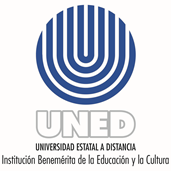 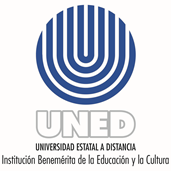 UNIVERSIDAD ESTATAL A DISTANCIAVICERRECTORIA EJECUTIVAOFICINA DE RECURSOS HUMANOSUNIDAD DE EVALUACIÓN DEL DESEMPEÑO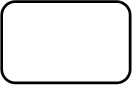 FORMULARIO DE IMPUGNACION A LA EVALUACIÓN DEL DESEMPEÑO RECIBIDAEste formulario tiene por objetivo que el funcionario presente de manera estandarizada y ordenada su Recurso de Impugnación a la evaluación del desempeño recibida en caso de que así lo requiera. De conformidad con lo establecido en el CAPÍTULO VII DEL ESTATUTO ORGÁNICO y 133 DEL ESTATUTO DE PERSONAL, que especifican claramente los siguientes artículos:ARTÍCULO 58: El recurso de revocatoria y de apelación subsidiaria, deberá plantearse ante el órgano que tomó la resolución dentro de los ocho días hábiles siguientes a partir de la notificación legal al interesado.ARTÍCULO 59: Cuando la autoridad que tomó la resolución, rechace la revocatoria, elevará la apelación a la instancia superior dentro de tres días hábiles siguientes a su recepción, para que se tome la resolución definitiva dentro del mes siguiente. El interesado gozará de un plazo de ocho días hábiles para ampliar, aclarar y rendir las pruebas que considere convenientes, a la instancia superior, a partir de la notificación del rechazo de la revocatoria.ARTÍCULO 60: Cabrá único recurso de apelación ante el superior inmediato de quien dictó la resolución recurrida. Las resoluciones de las comisiones permanentes de la administración, creadas por el Consejo Universitario, serán apelables ante el Consejo de Rectoría. ARTÍCULO 61: Son competentes para conocer la apelación:  a) La Asamblea Universitaria, de las decisiones del Consejo Universitario adoptadas con base en los incisos b), e), g), h) e i) del artículo 25 de este Estatuto.  b) El Consejo Universitario, de las decisiones tomadas por el Consejo de Rectoría, el Rector y el Auditor;  c) El Rector, de las decisiones tomadas por los Vicerrectores; ch). Los Vicerrectores, de las decisiones tomadas por los Jefes que dependan directamente de ellos y las de los Directores; y  d) Los Directores, de las resoluciones tomadas por los jefes. Las apelaciones contra las decisiones del Consejo Universitario a que se refiere el inciso a) de este artículo, deberán ser planteadas por solicitud de al menos el 25% del total de los miembros de la Asamblea Universitaria.Debe adjuntar todas las evidencias que sustenten su impugnación.  Si lo requiere y necesita más espacio puede agregarle más filas al documento. Recuerde que consta de ocho días hábiles, después de recibida la evaluación por parte de su superior inmediato, para impugnar su calificación del desempeño. Consultas por: Teléfono 2234-3236 Ext 3929 o Correo ued@uned.ac.cr.  Este formulario permite que tanto el superior inmediato como el jefe de la instancia superior conozcan la impugnación y puedan resolver de una forma expedita.InstruccionesSe debe detallar todos los criterios y los ítems con los cuales se está en desacuerdo aportando la justificación que fundamenta y las evidencias que dan sustento para solicitar una mejor calificación y completando la documentación que se le solicita en cada cuadro. Este formulario debe ser remitido en copia digital y de forma impresa a la Unidad de Evaluación del desempeño. A continuación, se detallan los criterios y los ítems con los cuales se está en desacuerdo aportando la justificación que fundamenta y las evidencias que dan sustento para solicitar una mejor calificación.SI REQUIERE INCLUIR MÁS ITEMS COPIE Y PEGUE EL CUADO ANTERIOR.PARA:PARA:PARA:DE:DE:DE:DE:__________________________FirmaCOPIA:ASUNTO:  Recurso de revocatoria a la evaluación del desempeño.   Recurso de Apelación en subsidio a la evaluación del desempeño.   Recurso de revocatoria en apelación con subsidio a la evaluación del desempeño.RESOLUCIÓN DEL RECURSO:POR PARTE DEL SUPERIOR INMEDIATO (Evaluador)Yo , en calidad de jefe inmediato, emito resolución al recurso  de impugnación interpuesto por el funcionario , el día  Con base en el recurso, se resuelve: Justificación de la resolución:RECORDATORIOS: En caso de rechazar el recurso, el evaluador dispone de tres días siguientes a su recepción para elevarlo a la instancia superior para su resolución definitiva. Por su parte, el funcionario evaluado gozará de un plazo de ocho días hábiles para ampliar, aclarar y rendir las pruebas que considere convenientes, a la instancia superior, a partir de la notificación del rechazo de la revocatoria.POR PARTE DEL JEFE DE LA INSTANCIA SUPERIORYo , en calidad de jefe inmediato de la instancia superior, emito resolución definitiva al recurso de impugnación interpuesto por el funcionario , el día  Con base en el recurso, se resuelve: Justificación de la resolución:ESPACIO PARA USO DEL FUNCIONARIOESPACIO PARA USO DEL FUNCIONARIOESPACIO PARA USO DEL FUNCIONARIOESPACIO PARA USO DEL FUNCIONARIOESPACIO PARA USO DEL FUNCIONARIOESPACIO PARA USO DEL FUNCIONARIOESPACIO PARA USO DEL FUNCIONARIOESPACIO PARA USO DEL FUNCIONARIOESPACIO PARA USO DEL FUNCIONARIOESPACIO PARA USO DEL FUNCIONARIOESPACIO PARA USO DEL FUNCIONARIOESPACIO PARA USO DEL FUNCIONARIOESPACIO PARA USO DEL FUNCIONARIOESPACIO PARA USO DEL FUNCIONARIONombre Criterio ImpugnadoEjemplo: R1C1 IniciativaDescripción del ítem Calificación RecibidaNivel Desempeño      DEFICIENTE      DEFICIENTE      DEFICIENTE     REGULAR     REGULAR     REGULAR       BUENO       BUENO       BUENOMUY BUENOMUY BUENOMUY BUENODESTACADOValoración Propuesta 0,91,92,72,8 33,13,23,43,53,63,73,9 4Argumentación del recurso de apelación: Justifique de una manera razonable, breve y concisa, el motivo por el cual usted cree que su jefe inmediato no lo calificó de una manera adecuada en este ítem:  Argumentación del recurso de apelación: Justifique de una manera razonable, breve y concisa, el motivo por el cual usted cree que su jefe inmediato no lo calificó de una manera adecuada en este ítem:  Argumentación del recurso de apelación: Justifique de una manera razonable, breve y concisa, el motivo por el cual usted cree que su jefe inmediato no lo calificó de una manera adecuada en este ítem:  Argumentación del recurso de apelación: Justifique de una manera razonable, breve y concisa, el motivo por el cual usted cree que su jefe inmediato no lo calificó de una manera adecuada en este ítem:  Argumentación del recurso de apelación: Justifique de una manera razonable, breve y concisa, el motivo por el cual usted cree que su jefe inmediato no lo calificó de una manera adecuada en este ítem:  Argumentación del recurso de apelación: Justifique de una manera razonable, breve y concisa, el motivo por el cual usted cree que su jefe inmediato no lo calificó de una manera adecuada en este ítem:  Argumentación del recurso de apelación: Justifique de una manera razonable, breve y concisa, el motivo por el cual usted cree que su jefe inmediato no lo calificó de una manera adecuada en este ítem:  Argumentación del recurso de apelación: Justifique de una manera razonable, breve y concisa, el motivo por el cual usted cree que su jefe inmediato no lo calificó de una manera adecuada en este ítem:  Argumentación del recurso de apelación: Justifique de una manera razonable, breve y concisa, el motivo por el cual usted cree que su jefe inmediato no lo calificó de una manera adecuada en este ítem:  Argumentación del recurso de apelación: Justifique de una manera razonable, breve y concisa, el motivo por el cual usted cree que su jefe inmediato no lo calificó de una manera adecuada en este ítem:  Argumentación del recurso de apelación: Justifique de una manera razonable, breve y concisa, el motivo por el cual usted cree que su jefe inmediato no lo calificó de una manera adecuada en este ítem:  Argumentación del recurso de apelación: Justifique de una manera razonable, breve y concisa, el motivo por el cual usted cree que su jefe inmediato no lo calificó de una manera adecuada en este ítem:  Argumentación del recurso de apelación: Justifique de una manera razonable, breve y concisa, el motivo por el cual usted cree que su jefe inmediato no lo calificó de una manera adecuada en este ítem:  Argumentación del recurso de apelación: Justifique de una manera razonable, breve y concisa, el motivo por el cual usted cree que su jefe inmediato no lo calificó de una manera adecuada en este ítem:  Evidencia aportada: Listado de los elementos probatorios que adjunta.Evidencia aportada: Listado de los elementos probatorios que adjunta.Evidencia aportada: Listado de los elementos probatorios que adjunta.Evidencia aportada: Listado de los elementos probatorios que adjunta.Evidencia aportada: Listado de los elementos probatorios que adjunta.Evidencia aportada: Listado de los elementos probatorios que adjunta.Evidencia aportada: Listado de los elementos probatorios que adjunta.Evidencia aportada: Listado de los elementos probatorios que adjunta.Evidencia aportada: Listado de los elementos probatorios que adjunta.Evidencia aportada: Listado de los elementos probatorios que adjunta.Evidencia aportada: Listado de los elementos probatorios que adjunta.Evidencia aportada: Listado de los elementos probatorios que adjunta.Evidencia aportada: Listado de los elementos probatorios que adjunta.Evidencia aportada: Listado de los elementos probatorios que adjunta.ESPACIO PARA RESOLUCIÓN POR PARTE DEL SUPERIOR INMEDIATO (Evaluador)ESPACIO PARA RESOLUCIÓN POR PARTE DEL SUPERIOR INMEDIATO (Evaluador)ESPACIO PARA RESOLUCIÓN POR PARTE DEL SUPERIOR INMEDIATO (Evaluador)ESPACIO PARA RESOLUCIÓN POR PARTE DEL SUPERIOR INMEDIATO (Evaluador)ESPACIO PARA RESOLUCIÓN POR PARTE DEL SUPERIOR INMEDIATO (Evaluador)ESPACIO PARA RESOLUCIÓN POR PARTE DEL SUPERIOR INMEDIATO (Evaluador)ESPACIO PARA RESOLUCIÓN POR PARTE DEL SUPERIOR INMEDIATO (Evaluador)ESPACIO PARA RESOLUCIÓN POR PARTE DEL SUPERIOR INMEDIATO (Evaluador)ESPACIO PARA RESOLUCIÓN POR PARTE DEL SUPERIOR INMEDIATO (Evaluador)ESPACIO PARA RESOLUCIÓN POR PARTE DEL SUPERIOR INMEDIATO (Evaluador)ESPACIO PARA RESOLUCIÓN POR PARTE DEL SUPERIOR INMEDIATO (Evaluador)ESPACIO PARA RESOLUCIÓN POR PARTE DEL SUPERIOR INMEDIATO (Evaluador)ESPACIO PARA RESOLUCIÓN POR PARTE DEL SUPERIOR INMEDIATO (Evaluador)ESPACIO PARA RESOLUCIÓN POR PARTE DEL SUPERIOR INMEDIATO (Evaluador)Resolución sobre el ítem   Se Acepta y Modifica la Calificación.   Se Rechaza. (Justifique el por qué rechazó la impugnación)   Se Acepta y Modifica la Calificación.   Se Rechaza. (Justifique el por qué rechazó la impugnación)   Se Acepta y Modifica la Calificación.   Se Rechaza. (Justifique el por qué rechazó la impugnación)   Se Acepta y Modifica la Calificación.   Se Rechaza. (Justifique el por qué rechazó la impugnación)   Se Acepta y Modifica la Calificación.   Se Rechaza. (Justifique el por qué rechazó la impugnación)   Se Acepta y Modifica la Calificación.   Se Rechaza. (Justifique el por qué rechazó la impugnación)   Se Acepta y Modifica la Calificación.   Se Rechaza. (Justifique el por qué rechazó la impugnación)   Se Acepta y Modifica la Calificación.   Se Rechaza. (Justifique el por qué rechazó la impugnación)   Se Acepta y Modifica la Calificación.   Se Rechaza. (Justifique el por qué rechazó la impugnación)   Se Acepta y Modifica la Calificación.   Se Rechaza. (Justifique el por qué rechazó la impugnación)   Se Acepta y Modifica la Calificación.   Se Rechaza. (Justifique el por qué rechazó la impugnación)   Se Acepta y Modifica la Calificación.   Se Rechaza. (Justifique el por qué rechazó la impugnación)   Se Acepta y Modifica la Calificación.   Se Rechaza. (Justifique el por qué rechazó la impugnación)JustificaciónNivel Desempeño      DEFICIENTE      DEFICIENTE      DEFICIENTE     REGULAR     REGULAR     REGULAR       BUENO       BUENO       BUENOMUY BUENOMUY BUENOMUY BUENODESTACADOValoración Corregida 0,91,92,72,8 33,13,23,43,53,63,73,9 4ESPACIO PARA RESOLUCIÓN POR PARTE DEL JEFE INMEDIATO DE LA INSTANCIA SUPERIORESPACIO PARA RESOLUCIÓN POR PARTE DEL JEFE INMEDIATO DE LA INSTANCIA SUPERIORESPACIO PARA RESOLUCIÓN POR PARTE DEL JEFE INMEDIATO DE LA INSTANCIA SUPERIORESPACIO PARA RESOLUCIÓN POR PARTE DEL JEFE INMEDIATO DE LA INSTANCIA SUPERIORESPACIO PARA RESOLUCIÓN POR PARTE DEL JEFE INMEDIATO DE LA INSTANCIA SUPERIORESPACIO PARA RESOLUCIÓN POR PARTE DEL JEFE INMEDIATO DE LA INSTANCIA SUPERIORESPACIO PARA RESOLUCIÓN POR PARTE DEL JEFE INMEDIATO DE LA INSTANCIA SUPERIORESPACIO PARA RESOLUCIÓN POR PARTE DEL JEFE INMEDIATO DE LA INSTANCIA SUPERIORESPACIO PARA RESOLUCIÓN POR PARTE DEL JEFE INMEDIATO DE LA INSTANCIA SUPERIORESPACIO PARA RESOLUCIÓN POR PARTE DEL JEFE INMEDIATO DE LA INSTANCIA SUPERIORESPACIO PARA RESOLUCIÓN POR PARTE DEL JEFE INMEDIATO DE LA INSTANCIA SUPERIORESPACIO PARA RESOLUCIÓN POR PARTE DEL JEFE INMEDIATO DE LA INSTANCIA SUPERIORESPACIO PARA RESOLUCIÓN POR PARTE DEL JEFE INMEDIATO DE LA INSTANCIA SUPERIORESPACIO PARA RESOLUCIÓN POR PARTE DEL JEFE INMEDIATO DE LA INSTANCIA SUPERIORResolución sobre el ítem   Se Acepta y Modifica la Calificación.   Se Rechaza. (Justifique el por qué rechazó la impugnación)   Se Acepta y Modifica la Calificación.   Se Rechaza. (Justifique el por qué rechazó la impugnación)   Se Acepta y Modifica la Calificación.   Se Rechaza. (Justifique el por qué rechazó la impugnación)   Se Acepta y Modifica la Calificación.   Se Rechaza. (Justifique el por qué rechazó la impugnación)   Se Acepta y Modifica la Calificación.   Se Rechaza. (Justifique el por qué rechazó la impugnación)   Se Acepta y Modifica la Calificación.   Se Rechaza. (Justifique el por qué rechazó la impugnación)   Se Acepta y Modifica la Calificación.   Se Rechaza. (Justifique el por qué rechazó la impugnación)   Se Acepta y Modifica la Calificación.   Se Rechaza. (Justifique el por qué rechazó la impugnación)   Se Acepta y Modifica la Calificación.   Se Rechaza. (Justifique el por qué rechazó la impugnación)   Se Acepta y Modifica la Calificación.   Se Rechaza. (Justifique el por qué rechazó la impugnación)   Se Acepta y Modifica la Calificación.   Se Rechaza. (Justifique el por qué rechazó la impugnación)   Se Acepta y Modifica la Calificación.   Se Rechaza. (Justifique el por qué rechazó la impugnación)   Se Acepta y Modifica la Calificación.   Se Rechaza. (Justifique el por qué rechazó la impugnación)JustificaciónNivel Desempeño      DEFICIENTE      DEFICIENTE      DEFICIENTE     REGULAR     REGULAR     REGULAR       BUENO       BUENO       BUENOMUY BUENOMUY BUENOMUY BUENODESTACADOValoración Corregida 0,91,92,72,8 33,13,23,43,53,63,73,9 4ESPACIO PARA USO DEL FUNCIONARIOESPACIO PARA USO DEL FUNCIONARIOESPACIO PARA USO DEL FUNCIONARIOESPACIO PARA USO DEL FUNCIONARIOESPACIO PARA USO DEL FUNCIONARIOESPACIO PARA USO DEL FUNCIONARIOESPACIO PARA USO DEL FUNCIONARIOESPACIO PARA USO DEL FUNCIONARIOESPACIO PARA USO DEL FUNCIONARIOESPACIO PARA USO DEL FUNCIONARIOESPACIO PARA USO DEL FUNCIONARIOESPACIO PARA USO DEL FUNCIONARIOESPACIO PARA USO DEL FUNCIONARIOESPACIO PARA USO DEL FUNCIONARIONombre Criterio ImpugnadoEjemplo: R1C1 IniciativaDescripción del ítem Calificación RecibidaNivel Desempeño      DEFICIENTE      DEFICIENTE      DEFICIENTE     REGULAR     REGULAR     REGULAR       BUENO       BUENO       BUENOMUY BUENOMUY BUENOMUY BUENODESTACADOValoración Propuesta 0,91,92,72,8 33,13,23,43,53,63,73,9 4Argumentación del recurso de apelación: Justifique de una manera razonable, breve y concisa, el motivo por el cual usted cree que su jefe inmediato no lo calificó de una manera adecuada en este ítem:  Argumentación del recurso de apelación: Justifique de una manera razonable, breve y concisa, el motivo por el cual usted cree que su jefe inmediato no lo calificó de una manera adecuada en este ítem:  Argumentación del recurso de apelación: Justifique de una manera razonable, breve y concisa, el motivo por el cual usted cree que su jefe inmediato no lo calificó de una manera adecuada en este ítem:  Argumentación del recurso de apelación: Justifique de una manera razonable, breve y concisa, el motivo por el cual usted cree que su jefe inmediato no lo calificó de una manera adecuada en este ítem:  Argumentación del recurso de apelación: Justifique de una manera razonable, breve y concisa, el motivo por el cual usted cree que su jefe inmediato no lo calificó de una manera adecuada en este ítem:  Argumentación del recurso de apelación: Justifique de una manera razonable, breve y concisa, el motivo por el cual usted cree que su jefe inmediato no lo calificó de una manera adecuada en este ítem:  Argumentación del recurso de apelación: Justifique de una manera razonable, breve y concisa, el motivo por el cual usted cree que su jefe inmediato no lo calificó de una manera adecuada en este ítem:  Argumentación del recurso de apelación: Justifique de una manera razonable, breve y concisa, el motivo por el cual usted cree que su jefe inmediato no lo calificó de una manera adecuada en este ítem:  Argumentación del recurso de apelación: Justifique de una manera razonable, breve y concisa, el motivo por el cual usted cree que su jefe inmediato no lo calificó de una manera adecuada en este ítem:  Argumentación del recurso de apelación: Justifique de una manera razonable, breve y concisa, el motivo por el cual usted cree que su jefe inmediato no lo calificó de una manera adecuada en este ítem:  Argumentación del recurso de apelación: Justifique de una manera razonable, breve y concisa, el motivo por el cual usted cree que su jefe inmediato no lo calificó de una manera adecuada en este ítem:  Argumentación del recurso de apelación: Justifique de una manera razonable, breve y concisa, el motivo por el cual usted cree que su jefe inmediato no lo calificó de una manera adecuada en este ítem:  Argumentación del recurso de apelación: Justifique de una manera razonable, breve y concisa, el motivo por el cual usted cree que su jefe inmediato no lo calificó de una manera adecuada en este ítem:  Argumentación del recurso de apelación: Justifique de una manera razonable, breve y concisa, el motivo por el cual usted cree que su jefe inmediato no lo calificó de una manera adecuada en este ítem:  Evidencia aportada: Listado de los elementos probatorios que adjunta.Evidencia aportada: Listado de los elementos probatorios que adjunta.Evidencia aportada: Listado de los elementos probatorios que adjunta.Evidencia aportada: Listado de los elementos probatorios que adjunta.Evidencia aportada: Listado de los elementos probatorios que adjunta.Evidencia aportada: Listado de los elementos probatorios que adjunta.Evidencia aportada: Listado de los elementos probatorios que adjunta.Evidencia aportada: Listado de los elementos probatorios que adjunta.Evidencia aportada: Listado de los elementos probatorios que adjunta.Evidencia aportada: Listado de los elementos probatorios que adjunta.Evidencia aportada: Listado de los elementos probatorios que adjunta.Evidencia aportada: Listado de los elementos probatorios que adjunta.Evidencia aportada: Listado de los elementos probatorios que adjunta.Evidencia aportada: Listado de los elementos probatorios que adjunta.ESPACIO PARA RESOLUCIÓN POR PARTE DEL SUPERIOR INMEDIATO (Evaluador)ESPACIO PARA RESOLUCIÓN POR PARTE DEL SUPERIOR INMEDIATO (Evaluador)ESPACIO PARA RESOLUCIÓN POR PARTE DEL SUPERIOR INMEDIATO (Evaluador)ESPACIO PARA RESOLUCIÓN POR PARTE DEL SUPERIOR INMEDIATO (Evaluador)ESPACIO PARA RESOLUCIÓN POR PARTE DEL SUPERIOR INMEDIATO (Evaluador)ESPACIO PARA RESOLUCIÓN POR PARTE DEL SUPERIOR INMEDIATO (Evaluador)ESPACIO PARA RESOLUCIÓN POR PARTE DEL SUPERIOR INMEDIATO (Evaluador)ESPACIO PARA RESOLUCIÓN POR PARTE DEL SUPERIOR INMEDIATO (Evaluador)ESPACIO PARA RESOLUCIÓN POR PARTE DEL SUPERIOR INMEDIATO (Evaluador)ESPACIO PARA RESOLUCIÓN POR PARTE DEL SUPERIOR INMEDIATO (Evaluador)ESPACIO PARA RESOLUCIÓN POR PARTE DEL SUPERIOR INMEDIATO (Evaluador)ESPACIO PARA RESOLUCIÓN POR PARTE DEL SUPERIOR INMEDIATO (Evaluador)ESPACIO PARA RESOLUCIÓN POR PARTE DEL SUPERIOR INMEDIATO (Evaluador)ESPACIO PARA RESOLUCIÓN POR PARTE DEL SUPERIOR INMEDIATO (Evaluador)Resolución sobre el ítem   Se Acepta y Modifica la Calificación.   Se Rechaza. (Justifique el por qué rechazó la impugnación)   Se Acepta y Modifica la Calificación.   Se Rechaza. (Justifique el por qué rechazó la impugnación)   Se Acepta y Modifica la Calificación.   Se Rechaza. (Justifique el por qué rechazó la impugnación)   Se Acepta y Modifica la Calificación.   Se Rechaza. (Justifique el por qué rechazó la impugnación)   Se Acepta y Modifica la Calificación.   Se Rechaza. (Justifique el por qué rechazó la impugnación)   Se Acepta y Modifica la Calificación.   Se Rechaza. (Justifique el por qué rechazó la impugnación)   Se Acepta y Modifica la Calificación.   Se Rechaza. (Justifique el por qué rechazó la impugnación)   Se Acepta y Modifica la Calificación.   Se Rechaza. (Justifique el por qué rechazó la impugnación)   Se Acepta y Modifica la Calificación.   Se Rechaza. (Justifique el por qué rechazó la impugnación)   Se Acepta y Modifica la Calificación.   Se Rechaza. (Justifique el por qué rechazó la impugnación)   Se Acepta y Modifica la Calificación.   Se Rechaza. (Justifique el por qué rechazó la impugnación)   Se Acepta y Modifica la Calificación.   Se Rechaza. (Justifique el por qué rechazó la impugnación)   Se Acepta y Modifica la Calificación.   Se Rechaza. (Justifique el por qué rechazó la impugnación)JustificaciónNivel Desempeño      DEFICIENTE      DEFICIENTE      DEFICIENTE     REGULAR     REGULAR     REGULAR       BUENO       BUENO       BUENOMUY BUENOMUY BUENOMUY BUENODESTACADOValoración Corregida 0,91,92,72,8 33,13,23,43,53,63,73,9 4ESPACIO PARA RESOLUCIÓN POR PARTE DEL JEFE INMEDIATO DE LA INSTANCIA SUPERIORESPACIO PARA RESOLUCIÓN POR PARTE DEL JEFE INMEDIATO DE LA INSTANCIA SUPERIORESPACIO PARA RESOLUCIÓN POR PARTE DEL JEFE INMEDIATO DE LA INSTANCIA SUPERIORESPACIO PARA RESOLUCIÓN POR PARTE DEL JEFE INMEDIATO DE LA INSTANCIA SUPERIORESPACIO PARA RESOLUCIÓN POR PARTE DEL JEFE INMEDIATO DE LA INSTANCIA SUPERIORESPACIO PARA RESOLUCIÓN POR PARTE DEL JEFE INMEDIATO DE LA INSTANCIA SUPERIORESPACIO PARA RESOLUCIÓN POR PARTE DEL JEFE INMEDIATO DE LA INSTANCIA SUPERIORESPACIO PARA RESOLUCIÓN POR PARTE DEL JEFE INMEDIATO DE LA INSTANCIA SUPERIORESPACIO PARA RESOLUCIÓN POR PARTE DEL JEFE INMEDIATO DE LA INSTANCIA SUPERIORESPACIO PARA RESOLUCIÓN POR PARTE DEL JEFE INMEDIATO DE LA INSTANCIA SUPERIORESPACIO PARA RESOLUCIÓN POR PARTE DEL JEFE INMEDIATO DE LA INSTANCIA SUPERIORESPACIO PARA RESOLUCIÓN POR PARTE DEL JEFE INMEDIATO DE LA INSTANCIA SUPERIORESPACIO PARA RESOLUCIÓN POR PARTE DEL JEFE INMEDIATO DE LA INSTANCIA SUPERIORESPACIO PARA RESOLUCIÓN POR PARTE DEL JEFE INMEDIATO DE LA INSTANCIA SUPERIORResolución sobre el ítem   Se Acepta y Modifica la Calificación.   Se Rechaza. (Justifique el por qué rechazó la impugnación)   Se Acepta y Modifica la Calificación.   Se Rechaza. (Justifique el por qué rechazó la impugnación)   Se Acepta y Modifica la Calificación.   Se Rechaza. (Justifique el por qué rechazó la impugnación)   Se Acepta y Modifica la Calificación.   Se Rechaza. (Justifique el por qué rechazó la impugnación)   Se Acepta y Modifica la Calificación.   Se Rechaza. (Justifique el por qué rechazó la impugnación)   Se Acepta y Modifica la Calificación.   Se Rechaza. (Justifique el por qué rechazó la impugnación)   Se Acepta y Modifica la Calificación.   Se Rechaza. (Justifique el por qué rechazó la impugnación)   Se Acepta y Modifica la Calificación.   Se Rechaza. (Justifique el por qué rechazó la impugnación)   Se Acepta y Modifica la Calificación.   Se Rechaza. (Justifique el por qué rechazó la impugnación)   Se Acepta y Modifica la Calificación.   Se Rechaza. (Justifique el por qué rechazó la impugnación)   Se Acepta y Modifica la Calificación.   Se Rechaza. (Justifique el por qué rechazó la impugnación)   Se Acepta y Modifica la Calificación.   Se Rechaza. (Justifique el por qué rechazó la impugnación)   Se Acepta y Modifica la Calificación.   Se Rechaza. (Justifique el por qué rechazó la impugnación)JustificaciónNivel Desempeño      DEFICIENTE      DEFICIENTE      DEFICIENTE     REGULAR     REGULAR     REGULAR       BUENO       BUENO       BUENOMUY BUENOMUY BUENOMUY BUENODESTACADOValoración Corregida 0,91,92,72,8 33,13,23,43,53,63,73,9 4ESPACIO PARA USO DEL FUNCIONARIOESPACIO PARA USO DEL FUNCIONARIOESPACIO PARA USO DEL FUNCIONARIOESPACIO PARA USO DEL FUNCIONARIOESPACIO PARA USO DEL FUNCIONARIOESPACIO PARA USO DEL FUNCIONARIOESPACIO PARA USO DEL FUNCIONARIOESPACIO PARA USO DEL FUNCIONARIOESPACIO PARA USO DEL FUNCIONARIOESPACIO PARA USO DEL FUNCIONARIOESPACIO PARA USO DEL FUNCIONARIOESPACIO PARA USO DEL FUNCIONARIOESPACIO PARA USO DEL FUNCIONARIOESPACIO PARA USO DEL FUNCIONARIONombre Criterio ImpugnadoEjemplo: R1C1 IniciativaDescripción del ítem Calificación RecibidaNivel Desempeño      DEFICIENTE      DEFICIENTE      DEFICIENTE     REGULAR     REGULAR     REGULAR       BUENO       BUENO       BUENOMUY BUENOMUY BUENOMUY BUENODESTACADOValoración Propuesta 0,91,92,72,8 33,13,23,43,53,63,73,9 4Argumentación del recurso de apelación: Justifique de una manera razonable, breve y concisa, el motivo por el cual usted cree que su jefe inmediato no lo calificó de una manera adecuada en este ítem:  Argumentación del recurso de apelación: Justifique de una manera razonable, breve y concisa, el motivo por el cual usted cree que su jefe inmediato no lo calificó de una manera adecuada en este ítem:  Argumentación del recurso de apelación: Justifique de una manera razonable, breve y concisa, el motivo por el cual usted cree que su jefe inmediato no lo calificó de una manera adecuada en este ítem:  Argumentación del recurso de apelación: Justifique de una manera razonable, breve y concisa, el motivo por el cual usted cree que su jefe inmediato no lo calificó de una manera adecuada en este ítem:  Argumentación del recurso de apelación: Justifique de una manera razonable, breve y concisa, el motivo por el cual usted cree que su jefe inmediato no lo calificó de una manera adecuada en este ítem:  Argumentación del recurso de apelación: Justifique de una manera razonable, breve y concisa, el motivo por el cual usted cree que su jefe inmediato no lo calificó de una manera adecuada en este ítem:  Argumentación del recurso de apelación: Justifique de una manera razonable, breve y concisa, el motivo por el cual usted cree que su jefe inmediato no lo calificó de una manera adecuada en este ítem:  Argumentación del recurso de apelación: Justifique de una manera razonable, breve y concisa, el motivo por el cual usted cree que su jefe inmediato no lo calificó de una manera adecuada en este ítem:  Argumentación del recurso de apelación: Justifique de una manera razonable, breve y concisa, el motivo por el cual usted cree que su jefe inmediato no lo calificó de una manera adecuada en este ítem:  Argumentación del recurso de apelación: Justifique de una manera razonable, breve y concisa, el motivo por el cual usted cree que su jefe inmediato no lo calificó de una manera adecuada en este ítem:  Argumentación del recurso de apelación: Justifique de una manera razonable, breve y concisa, el motivo por el cual usted cree que su jefe inmediato no lo calificó de una manera adecuada en este ítem:  Argumentación del recurso de apelación: Justifique de una manera razonable, breve y concisa, el motivo por el cual usted cree que su jefe inmediato no lo calificó de una manera adecuada en este ítem:  Argumentación del recurso de apelación: Justifique de una manera razonable, breve y concisa, el motivo por el cual usted cree que su jefe inmediato no lo calificó de una manera adecuada en este ítem:  Argumentación del recurso de apelación: Justifique de una manera razonable, breve y concisa, el motivo por el cual usted cree que su jefe inmediato no lo calificó de una manera adecuada en este ítem:  Evidencia aportada: Listado de los elementos probatorios que adjunta.Evidencia aportada: Listado de los elementos probatorios que adjunta.Evidencia aportada: Listado de los elementos probatorios que adjunta.Evidencia aportada: Listado de los elementos probatorios que adjunta.Evidencia aportada: Listado de los elementos probatorios que adjunta.Evidencia aportada: Listado de los elementos probatorios que adjunta.Evidencia aportada: Listado de los elementos probatorios que adjunta.Evidencia aportada: Listado de los elementos probatorios que adjunta.Evidencia aportada: Listado de los elementos probatorios que adjunta.Evidencia aportada: Listado de los elementos probatorios que adjunta.Evidencia aportada: Listado de los elementos probatorios que adjunta.Evidencia aportada: Listado de los elementos probatorios que adjunta.Evidencia aportada: Listado de los elementos probatorios que adjunta.Evidencia aportada: Listado de los elementos probatorios que adjunta.ESPACIO PARA RESOLUCIÓN POR PARTE DEL SUPERIOR INMEDIATO (Evaluador)ESPACIO PARA RESOLUCIÓN POR PARTE DEL SUPERIOR INMEDIATO (Evaluador)ESPACIO PARA RESOLUCIÓN POR PARTE DEL SUPERIOR INMEDIATO (Evaluador)ESPACIO PARA RESOLUCIÓN POR PARTE DEL SUPERIOR INMEDIATO (Evaluador)ESPACIO PARA RESOLUCIÓN POR PARTE DEL SUPERIOR INMEDIATO (Evaluador)ESPACIO PARA RESOLUCIÓN POR PARTE DEL SUPERIOR INMEDIATO (Evaluador)ESPACIO PARA RESOLUCIÓN POR PARTE DEL SUPERIOR INMEDIATO (Evaluador)ESPACIO PARA RESOLUCIÓN POR PARTE DEL SUPERIOR INMEDIATO (Evaluador)ESPACIO PARA RESOLUCIÓN POR PARTE DEL SUPERIOR INMEDIATO (Evaluador)ESPACIO PARA RESOLUCIÓN POR PARTE DEL SUPERIOR INMEDIATO (Evaluador)ESPACIO PARA RESOLUCIÓN POR PARTE DEL SUPERIOR INMEDIATO (Evaluador)ESPACIO PARA RESOLUCIÓN POR PARTE DEL SUPERIOR INMEDIATO (Evaluador)ESPACIO PARA RESOLUCIÓN POR PARTE DEL SUPERIOR INMEDIATO (Evaluador)ESPACIO PARA RESOLUCIÓN POR PARTE DEL SUPERIOR INMEDIATO (Evaluador)Resolución sobre el ítem   Se Acepta y Modifica la Calificación.   Se Rechaza. (Justifique el por qué rechazó la impugnación)   Se Acepta y Modifica la Calificación.   Se Rechaza. (Justifique el por qué rechazó la impugnación)   Se Acepta y Modifica la Calificación.   Se Rechaza. (Justifique el por qué rechazó la impugnación)   Se Acepta y Modifica la Calificación.   Se Rechaza. (Justifique el por qué rechazó la impugnación)   Se Acepta y Modifica la Calificación.   Se Rechaza. (Justifique el por qué rechazó la impugnación)   Se Acepta y Modifica la Calificación.   Se Rechaza. (Justifique el por qué rechazó la impugnación)   Se Acepta y Modifica la Calificación.   Se Rechaza. (Justifique el por qué rechazó la impugnación)   Se Acepta y Modifica la Calificación.   Se Rechaza. (Justifique el por qué rechazó la impugnación)   Se Acepta y Modifica la Calificación.   Se Rechaza. (Justifique el por qué rechazó la impugnación)   Se Acepta y Modifica la Calificación.   Se Rechaza. (Justifique el por qué rechazó la impugnación)   Se Acepta y Modifica la Calificación.   Se Rechaza. (Justifique el por qué rechazó la impugnación)   Se Acepta y Modifica la Calificación.   Se Rechaza. (Justifique el por qué rechazó la impugnación)   Se Acepta y Modifica la Calificación.   Se Rechaza. (Justifique el por qué rechazó la impugnación)JustificaciónNivel Desempeño      DEFICIENTE      DEFICIENTE      DEFICIENTE     REGULAR     REGULAR     REGULAR       BUENO       BUENO       BUENOMUY BUENOMUY BUENOMUY BUENODESTACADOValoración Corregida 0,91,92,72,8 33,13,23,43,53,63,73,9 4ESPACIO PARA RESOLUCIÓN POR PARTE DEL JEFE INMEDIATO DE LA INSTANCIA SUPERIORESPACIO PARA RESOLUCIÓN POR PARTE DEL JEFE INMEDIATO DE LA INSTANCIA SUPERIORESPACIO PARA RESOLUCIÓN POR PARTE DEL JEFE INMEDIATO DE LA INSTANCIA SUPERIORESPACIO PARA RESOLUCIÓN POR PARTE DEL JEFE INMEDIATO DE LA INSTANCIA SUPERIORESPACIO PARA RESOLUCIÓN POR PARTE DEL JEFE INMEDIATO DE LA INSTANCIA SUPERIORESPACIO PARA RESOLUCIÓN POR PARTE DEL JEFE INMEDIATO DE LA INSTANCIA SUPERIORESPACIO PARA RESOLUCIÓN POR PARTE DEL JEFE INMEDIATO DE LA INSTANCIA SUPERIORESPACIO PARA RESOLUCIÓN POR PARTE DEL JEFE INMEDIATO DE LA INSTANCIA SUPERIORESPACIO PARA RESOLUCIÓN POR PARTE DEL JEFE INMEDIATO DE LA INSTANCIA SUPERIORESPACIO PARA RESOLUCIÓN POR PARTE DEL JEFE INMEDIATO DE LA INSTANCIA SUPERIORESPACIO PARA RESOLUCIÓN POR PARTE DEL JEFE INMEDIATO DE LA INSTANCIA SUPERIORESPACIO PARA RESOLUCIÓN POR PARTE DEL JEFE INMEDIATO DE LA INSTANCIA SUPERIORESPACIO PARA RESOLUCIÓN POR PARTE DEL JEFE INMEDIATO DE LA INSTANCIA SUPERIORESPACIO PARA RESOLUCIÓN POR PARTE DEL JEFE INMEDIATO DE LA INSTANCIA SUPERIORResolución sobre el ítem   Se Acepta y Modifica la Calificación.   Se Rechaza. (Justifique el por qué rechazó la impugnación)   Se Acepta y Modifica la Calificación.   Se Rechaza. (Justifique el por qué rechazó la impugnación)   Se Acepta y Modifica la Calificación.   Se Rechaza. (Justifique el por qué rechazó la impugnación)   Se Acepta y Modifica la Calificación.   Se Rechaza. (Justifique el por qué rechazó la impugnación)   Se Acepta y Modifica la Calificación.   Se Rechaza. (Justifique el por qué rechazó la impugnación)   Se Acepta y Modifica la Calificación.   Se Rechaza. (Justifique el por qué rechazó la impugnación)   Se Acepta y Modifica la Calificación.   Se Rechaza. (Justifique el por qué rechazó la impugnación)   Se Acepta y Modifica la Calificación.   Se Rechaza. (Justifique el por qué rechazó la impugnación)   Se Acepta y Modifica la Calificación.   Se Rechaza. (Justifique el por qué rechazó la impugnación)   Se Acepta y Modifica la Calificación.   Se Rechaza. (Justifique el por qué rechazó la impugnación)   Se Acepta y Modifica la Calificación.   Se Rechaza. (Justifique el por qué rechazó la impugnación)   Se Acepta y Modifica la Calificación.   Se Rechaza. (Justifique el por qué rechazó la impugnación)   Se Acepta y Modifica la Calificación.   Se Rechaza. (Justifique el por qué rechazó la impugnación)JustificaciónNivel Desempeño      DEFICIENTE      DEFICIENTE      DEFICIENTE     REGULAR     REGULAR     REGULAR       BUENO       BUENO       BUENOMUY BUENOMUY BUENOMUY BUENODESTACADOValoración Corregida 0,91,92,72,8 33,13,23,43,53,63,73,9 4ESPACIO PARA USO DEL FUNCIONARIOESPACIO PARA USO DEL FUNCIONARIOESPACIO PARA USO DEL FUNCIONARIOESPACIO PARA USO DEL FUNCIONARIOESPACIO PARA USO DEL FUNCIONARIOESPACIO PARA USO DEL FUNCIONARIOESPACIO PARA USO DEL FUNCIONARIOESPACIO PARA USO DEL FUNCIONARIOESPACIO PARA USO DEL FUNCIONARIOESPACIO PARA USO DEL FUNCIONARIOESPACIO PARA USO DEL FUNCIONARIOESPACIO PARA USO DEL FUNCIONARIOESPACIO PARA USO DEL FUNCIONARIOESPACIO PARA USO DEL FUNCIONARIONombre Criterio ImpugnadoEjemplo: R1C1 IniciativaDescripción del ítem Calificación RecibidaNivel Desempeño      DEFICIENTE      DEFICIENTE      DEFICIENTE     REGULAR     REGULAR     REGULAR       BUENO       BUENO       BUENOMUY BUENOMUY BUENOMUY BUENODESTACADOValoración Propuesta 0,91,92,72,8 33,13,23,43,53,63,73,9 4Argumentación del recurso de apelación: Justifique de una manera razonable, breve y concisa, el motivo por el cual usted cree que su jefe inmediato no lo calificó de una manera adecuada en este ítem:  Argumentación del recurso de apelación: Justifique de una manera razonable, breve y concisa, el motivo por el cual usted cree que su jefe inmediato no lo calificó de una manera adecuada en este ítem:  Argumentación del recurso de apelación: Justifique de una manera razonable, breve y concisa, el motivo por el cual usted cree que su jefe inmediato no lo calificó de una manera adecuada en este ítem:  Argumentación del recurso de apelación: Justifique de una manera razonable, breve y concisa, el motivo por el cual usted cree que su jefe inmediato no lo calificó de una manera adecuada en este ítem:  Argumentación del recurso de apelación: Justifique de una manera razonable, breve y concisa, el motivo por el cual usted cree que su jefe inmediato no lo calificó de una manera adecuada en este ítem:  Argumentación del recurso de apelación: Justifique de una manera razonable, breve y concisa, el motivo por el cual usted cree que su jefe inmediato no lo calificó de una manera adecuada en este ítem:  Argumentación del recurso de apelación: Justifique de una manera razonable, breve y concisa, el motivo por el cual usted cree que su jefe inmediato no lo calificó de una manera adecuada en este ítem:  Argumentación del recurso de apelación: Justifique de una manera razonable, breve y concisa, el motivo por el cual usted cree que su jefe inmediato no lo calificó de una manera adecuada en este ítem:  Argumentación del recurso de apelación: Justifique de una manera razonable, breve y concisa, el motivo por el cual usted cree que su jefe inmediato no lo calificó de una manera adecuada en este ítem:  Argumentación del recurso de apelación: Justifique de una manera razonable, breve y concisa, el motivo por el cual usted cree que su jefe inmediato no lo calificó de una manera adecuada en este ítem:  Argumentación del recurso de apelación: Justifique de una manera razonable, breve y concisa, el motivo por el cual usted cree que su jefe inmediato no lo calificó de una manera adecuada en este ítem:  Argumentación del recurso de apelación: Justifique de una manera razonable, breve y concisa, el motivo por el cual usted cree que su jefe inmediato no lo calificó de una manera adecuada en este ítem:  Argumentación del recurso de apelación: Justifique de una manera razonable, breve y concisa, el motivo por el cual usted cree que su jefe inmediato no lo calificó de una manera adecuada en este ítem:  Argumentación del recurso de apelación: Justifique de una manera razonable, breve y concisa, el motivo por el cual usted cree que su jefe inmediato no lo calificó de una manera adecuada en este ítem:  Evidencia aportada: Listado de los elementos probatorios que adjunta.Evidencia aportada: Listado de los elementos probatorios que adjunta.Evidencia aportada: Listado de los elementos probatorios que adjunta.Evidencia aportada: Listado de los elementos probatorios que adjunta.Evidencia aportada: Listado de los elementos probatorios que adjunta.Evidencia aportada: Listado de los elementos probatorios que adjunta.Evidencia aportada: Listado de los elementos probatorios que adjunta.Evidencia aportada: Listado de los elementos probatorios que adjunta.Evidencia aportada: Listado de los elementos probatorios que adjunta.Evidencia aportada: Listado de los elementos probatorios que adjunta.Evidencia aportada: Listado de los elementos probatorios que adjunta.Evidencia aportada: Listado de los elementos probatorios que adjunta.Evidencia aportada: Listado de los elementos probatorios que adjunta.Evidencia aportada: Listado de los elementos probatorios que adjunta.ESPACIO PARA RESOLUCIÓN POR PARTE DEL SUPERIOR INMEDIATO (Evaluador)ESPACIO PARA RESOLUCIÓN POR PARTE DEL SUPERIOR INMEDIATO (Evaluador)ESPACIO PARA RESOLUCIÓN POR PARTE DEL SUPERIOR INMEDIATO (Evaluador)ESPACIO PARA RESOLUCIÓN POR PARTE DEL SUPERIOR INMEDIATO (Evaluador)ESPACIO PARA RESOLUCIÓN POR PARTE DEL SUPERIOR INMEDIATO (Evaluador)ESPACIO PARA RESOLUCIÓN POR PARTE DEL SUPERIOR INMEDIATO (Evaluador)ESPACIO PARA RESOLUCIÓN POR PARTE DEL SUPERIOR INMEDIATO (Evaluador)ESPACIO PARA RESOLUCIÓN POR PARTE DEL SUPERIOR INMEDIATO (Evaluador)ESPACIO PARA RESOLUCIÓN POR PARTE DEL SUPERIOR INMEDIATO (Evaluador)ESPACIO PARA RESOLUCIÓN POR PARTE DEL SUPERIOR INMEDIATO (Evaluador)ESPACIO PARA RESOLUCIÓN POR PARTE DEL SUPERIOR INMEDIATO (Evaluador)ESPACIO PARA RESOLUCIÓN POR PARTE DEL SUPERIOR INMEDIATO (Evaluador)ESPACIO PARA RESOLUCIÓN POR PARTE DEL SUPERIOR INMEDIATO (Evaluador)ESPACIO PARA RESOLUCIÓN POR PARTE DEL SUPERIOR INMEDIATO (Evaluador)Resolución sobre el ítem   Se Acepta y Modifica la Calificación.   Se Rechaza. (Justifique el por qué rechazó la impugnación)   Se Acepta y Modifica la Calificación.   Se Rechaza. (Justifique el por qué rechazó la impugnación)   Se Acepta y Modifica la Calificación.   Se Rechaza. (Justifique el por qué rechazó la impugnación)   Se Acepta y Modifica la Calificación.   Se Rechaza. (Justifique el por qué rechazó la impugnación)   Se Acepta y Modifica la Calificación.   Se Rechaza. (Justifique el por qué rechazó la impugnación)   Se Acepta y Modifica la Calificación.   Se Rechaza. (Justifique el por qué rechazó la impugnación)   Se Acepta y Modifica la Calificación.   Se Rechaza. (Justifique el por qué rechazó la impugnación)   Se Acepta y Modifica la Calificación.   Se Rechaza. (Justifique el por qué rechazó la impugnación)   Se Acepta y Modifica la Calificación.   Se Rechaza. (Justifique el por qué rechazó la impugnación)   Se Acepta y Modifica la Calificación.   Se Rechaza. (Justifique el por qué rechazó la impugnación)   Se Acepta y Modifica la Calificación.   Se Rechaza. (Justifique el por qué rechazó la impugnación)   Se Acepta y Modifica la Calificación.   Se Rechaza. (Justifique el por qué rechazó la impugnación)   Se Acepta y Modifica la Calificación.   Se Rechaza. (Justifique el por qué rechazó la impugnación)JustificaciónNivel Desempeño      DEFICIENTE      DEFICIENTE      DEFICIENTE     REGULAR     REGULAR     REGULAR       BUENO       BUENO       BUENOMUY BUENOMUY BUENOMUY BUENODESTACADOValoración Corregida 0,91,92,72,8 33,13,23,43,53,63,73,9 4ESPACIO PARA RESOLUCIÓN POR PARTE DEL JEFE INMEDIATO DE LA INSTANCIA SUPERIORESPACIO PARA RESOLUCIÓN POR PARTE DEL JEFE INMEDIATO DE LA INSTANCIA SUPERIORESPACIO PARA RESOLUCIÓN POR PARTE DEL JEFE INMEDIATO DE LA INSTANCIA SUPERIORESPACIO PARA RESOLUCIÓN POR PARTE DEL JEFE INMEDIATO DE LA INSTANCIA SUPERIORESPACIO PARA RESOLUCIÓN POR PARTE DEL JEFE INMEDIATO DE LA INSTANCIA SUPERIORESPACIO PARA RESOLUCIÓN POR PARTE DEL JEFE INMEDIATO DE LA INSTANCIA SUPERIORESPACIO PARA RESOLUCIÓN POR PARTE DEL JEFE INMEDIATO DE LA INSTANCIA SUPERIORESPACIO PARA RESOLUCIÓN POR PARTE DEL JEFE INMEDIATO DE LA INSTANCIA SUPERIORESPACIO PARA RESOLUCIÓN POR PARTE DEL JEFE INMEDIATO DE LA INSTANCIA SUPERIORESPACIO PARA RESOLUCIÓN POR PARTE DEL JEFE INMEDIATO DE LA INSTANCIA SUPERIORESPACIO PARA RESOLUCIÓN POR PARTE DEL JEFE INMEDIATO DE LA INSTANCIA SUPERIORESPACIO PARA RESOLUCIÓN POR PARTE DEL JEFE INMEDIATO DE LA INSTANCIA SUPERIORESPACIO PARA RESOLUCIÓN POR PARTE DEL JEFE INMEDIATO DE LA INSTANCIA SUPERIORESPACIO PARA RESOLUCIÓN POR PARTE DEL JEFE INMEDIATO DE LA INSTANCIA SUPERIORResolución sobre el ítem   Se Acepta y Modifica la Calificación.   Se Rechaza. (Justifique el por qué rechazó la impugnación)   Se Acepta y Modifica la Calificación.   Se Rechaza. (Justifique el por qué rechazó la impugnación)   Se Acepta y Modifica la Calificación.   Se Rechaza. (Justifique el por qué rechazó la impugnación)   Se Acepta y Modifica la Calificación.   Se Rechaza. (Justifique el por qué rechazó la impugnación)   Se Acepta y Modifica la Calificación.   Se Rechaza. (Justifique el por qué rechazó la impugnación)   Se Acepta y Modifica la Calificación.   Se Rechaza. (Justifique el por qué rechazó la impugnación)   Se Acepta y Modifica la Calificación.   Se Rechaza. (Justifique el por qué rechazó la impugnación)   Se Acepta y Modifica la Calificación.   Se Rechaza. (Justifique el por qué rechazó la impugnación)   Se Acepta y Modifica la Calificación.   Se Rechaza. (Justifique el por qué rechazó la impugnación)   Se Acepta y Modifica la Calificación.   Se Rechaza. (Justifique el por qué rechazó la impugnación)   Se Acepta y Modifica la Calificación.   Se Rechaza. (Justifique el por qué rechazó la impugnación)   Se Acepta y Modifica la Calificación.   Se Rechaza. (Justifique el por qué rechazó la impugnación)   Se Acepta y Modifica la Calificación.   Se Rechaza. (Justifique el por qué rechazó la impugnación)JustificaciónNivel Desempeño      DEFICIENTE      DEFICIENTE      DEFICIENTE     REGULAR     REGULAR     REGULAR       BUENO       BUENO       BUENOMUY BUENOMUY BUENOMUY BUENODESTACADOValoración Corregida 0,91,92,72,8 33,13,23,43,53,63,73,9 4ESPACIO PARA USO DEL FUNCIONARIOESPACIO PARA USO DEL FUNCIONARIOESPACIO PARA USO DEL FUNCIONARIOESPACIO PARA USO DEL FUNCIONARIOESPACIO PARA USO DEL FUNCIONARIOESPACIO PARA USO DEL FUNCIONARIOESPACIO PARA USO DEL FUNCIONARIOESPACIO PARA USO DEL FUNCIONARIOESPACIO PARA USO DEL FUNCIONARIOESPACIO PARA USO DEL FUNCIONARIOESPACIO PARA USO DEL FUNCIONARIOESPACIO PARA USO DEL FUNCIONARIOESPACIO PARA USO DEL FUNCIONARIOESPACIO PARA USO DEL FUNCIONARIONombre Criterio ImpugnadoEjemplo: R1C1 IniciativaDescripción del ítem Calificación RecibidaNivel Desempeño      DEFICIENTE      DEFICIENTE      DEFICIENTE     REGULAR     REGULAR     REGULAR       BUENO       BUENO       BUENOMUY BUENOMUY BUENOMUY BUENODESTACADOValoración Propuesta 0,91,92,72,8 33,13,23,43,53,63,73,9 4Argumentación del recurso de apelación: Justifique de una manera razonable, breve y concisa, el motivo por el cual usted cree que su jefe inmediato no lo calificó de una manera adecuada en este ítem:  Argumentación del recurso de apelación: Justifique de una manera razonable, breve y concisa, el motivo por el cual usted cree que su jefe inmediato no lo calificó de una manera adecuada en este ítem:  Argumentación del recurso de apelación: Justifique de una manera razonable, breve y concisa, el motivo por el cual usted cree que su jefe inmediato no lo calificó de una manera adecuada en este ítem:  Argumentación del recurso de apelación: Justifique de una manera razonable, breve y concisa, el motivo por el cual usted cree que su jefe inmediato no lo calificó de una manera adecuada en este ítem:  Argumentación del recurso de apelación: Justifique de una manera razonable, breve y concisa, el motivo por el cual usted cree que su jefe inmediato no lo calificó de una manera adecuada en este ítem:  Argumentación del recurso de apelación: Justifique de una manera razonable, breve y concisa, el motivo por el cual usted cree que su jefe inmediato no lo calificó de una manera adecuada en este ítem:  Argumentación del recurso de apelación: Justifique de una manera razonable, breve y concisa, el motivo por el cual usted cree que su jefe inmediato no lo calificó de una manera adecuada en este ítem:  Argumentación del recurso de apelación: Justifique de una manera razonable, breve y concisa, el motivo por el cual usted cree que su jefe inmediato no lo calificó de una manera adecuada en este ítem:  Argumentación del recurso de apelación: Justifique de una manera razonable, breve y concisa, el motivo por el cual usted cree que su jefe inmediato no lo calificó de una manera adecuada en este ítem:  Argumentación del recurso de apelación: Justifique de una manera razonable, breve y concisa, el motivo por el cual usted cree que su jefe inmediato no lo calificó de una manera adecuada en este ítem:  Argumentación del recurso de apelación: Justifique de una manera razonable, breve y concisa, el motivo por el cual usted cree que su jefe inmediato no lo calificó de una manera adecuada en este ítem:  Argumentación del recurso de apelación: Justifique de una manera razonable, breve y concisa, el motivo por el cual usted cree que su jefe inmediato no lo calificó de una manera adecuada en este ítem:  Argumentación del recurso de apelación: Justifique de una manera razonable, breve y concisa, el motivo por el cual usted cree que su jefe inmediato no lo calificó de una manera adecuada en este ítem:  Argumentación del recurso de apelación: Justifique de una manera razonable, breve y concisa, el motivo por el cual usted cree que su jefe inmediato no lo calificó de una manera adecuada en este ítem:  Evidencia aportada: Listado de los elementos probatorios que adjunta.Evidencia aportada: Listado de los elementos probatorios que adjunta.Evidencia aportada: Listado de los elementos probatorios que adjunta.Evidencia aportada: Listado de los elementos probatorios que adjunta.Evidencia aportada: Listado de los elementos probatorios que adjunta.Evidencia aportada: Listado de los elementos probatorios que adjunta.Evidencia aportada: Listado de los elementos probatorios que adjunta.Evidencia aportada: Listado de los elementos probatorios que adjunta.Evidencia aportada: Listado de los elementos probatorios que adjunta.Evidencia aportada: Listado de los elementos probatorios que adjunta.Evidencia aportada: Listado de los elementos probatorios que adjunta.Evidencia aportada: Listado de los elementos probatorios que adjunta.Evidencia aportada: Listado de los elementos probatorios que adjunta.Evidencia aportada: Listado de los elementos probatorios que adjunta.ESPACIO PARA RESOLUCIÓN POR PARTE DEL SUPERIOR INMEDIATO (Evaluador)ESPACIO PARA RESOLUCIÓN POR PARTE DEL SUPERIOR INMEDIATO (Evaluador)ESPACIO PARA RESOLUCIÓN POR PARTE DEL SUPERIOR INMEDIATO (Evaluador)ESPACIO PARA RESOLUCIÓN POR PARTE DEL SUPERIOR INMEDIATO (Evaluador)ESPACIO PARA RESOLUCIÓN POR PARTE DEL SUPERIOR INMEDIATO (Evaluador)ESPACIO PARA RESOLUCIÓN POR PARTE DEL SUPERIOR INMEDIATO (Evaluador)ESPACIO PARA RESOLUCIÓN POR PARTE DEL SUPERIOR INMEDIATO (Evaluador)ESPACIO PARA RESOLUCIÓN POR PARTE DEL SUPERIOR INMEDIATO (Evaluador)ESPACIO PARA RESOLUCIÓN POR PARTE DEL SUPERIOR INMEDIATO (Evaluador)ESPACIO PARA RESOLUCIÓN POR PARTE DEL SUPERIOR INMEDIATO (Evaluador)ESPACIO PARA RESOLUCIÓN POR PARTE DEL SUPERIOR INMEDIATO (Evaluador)ESPACIO PARA RESOLUCIÓN POR PARTE DEL SUPERIOR INMEDIATO (Evaluador)ESPACIO PARA RESOLUCIÓN POR PARTE DEL SUPERIOR INMEDIATO (Evaluador)ESPACIO PARA RESOLUCIÓN POR PARTE DEL SUPERIOR INMEDIATO (Evaluador)Resolución sobre el ítem   Se Acepta y Modifica la Calificación.   Se Rechaza. (Justifique el por qué rechazó la impugnación)   Se Acepta y Modifica la Calificación.   Se Rechaza. (Justifique el por qué rechazó la impugnación)   Se Acepta y Modifica la Calificación.   Se Rechaza. (Justifique el por qué rechazó la impugnación)   Se Acepta y Modifica la Calificación.   Se Rechaza. (Justifique el por qué rechazó la impugnación)   Se Acepta y Modifica la Calificación.   Se Rechaza. (Justifique el por qué rechazó la impugnación)   Se Acepta y Modifica la Calificación.   Se Rechaza. (Justifique el por qué rechazó la impugnación)   Se Acepta y Modifica la Calificación.   Se Rechaza. (Justifique el por qué rechazó la impugnación)   Se Acepta y Modifica la Calificación.   Se Rechaza. (Justifique el por qué rechazó la impugnación)   Se Acepta y Modifica la Calificación.   Se Rechaza. (Justifique el por qué rechazó la impugnación)   Se Acepta y Modifica la Calificación.   Se Rechaza. (Justifique el por qué rechazó la impugnación)   Se Acepta y Modifica la Calificación.   Se Rechaza. (Justifique el por qué rechazó la impugnación)   Se Acepta y Modifica la Calificación.   Se Rechaza. (Justifique el por qué rechazó la impugnación)   Se Acepta y Modifica la Calificación.   Se Rechaza. (Justifique el por qué rechazó la impugnación)JustificaciónNivel Desempeño      DEFICIENTE      DEFICIENTE      DEFICIENTE     REGULAR     REGULAR     REGULAR       BUENO       BUENO       BUENOMUY BUENOMUY BUENOMUY BUENODESTACADOValoración Corregida 0,91,92,72,8 33,13,23,43,53,63,73,9 4ESPACIO PARA RESOLUCIÓN POR PARTE DEL JEFE INMEDIATO DE LA INSTANCIA SUPERIORESPACIO PARA RESOLUCIÓN POR PARTE DEL JEFE INMEDIATO DE LA INSTANCIA SUPERIORESPACIO PARA RESOLUCIÓN POR PARTE DEL JEFE INMEDIATO DE LA INSTANCIA SUPERIORESPACIO PARA RESOLUCIÓN POR PARTE DEL JEFE INMEDIATO DE LA INSTANCIA SUPERIORESPACIO PARA RESOLUCIÓN POR PARTE DEL JEFE INMEDIATO DE LA INSTANCIA SUPERIORESPACIO PARA RESOLUCIÓN POR PARTE DEL JEFE INMEDIATO DE LA INSTANCIA SUPERIORESPACIO PARA RESOLUCIÓN POR PARTE DEL JEFE INMEDIATO DE LA INSTANCIA SUPERIORESPACIO PARA RESOLUCIÓN POR PARTE DEL JEFE INMEDIATO DE LA INSTANCIA SUPERIORESPACIO PARA RESOLUCIÓN POR PARTE DEL JEFE INMEDIATO DE LA INSTANCIA SUPERIORESPACIO PARA RESOLUCIÓN POR PARTE DEL JEFE INMEDIATO DE LA INSTANCIA SUPERIORESPACIO PARA RESOLUCIÓN POR PARTE DEL JEFE INMEDIATO DE LA INSTANCIA SUPERIORESPACIO PARA RESOLUCIÓN POR PARTE DEL JEFE INMEDIATO DE LA INSTANCIA SUPERIORESPACIO PARA RESOLUCIÓN POR PARTE DEL JEFE INMEDIATO DE LA INSTANCIA SUPERIORESPACIO PARA RESOLUCIÓN POR PARTE DEL JEFE INMEDIATO DE LA INSTANCIA SUPERIORResolución sobre el ítem   Se Acepta y Modifica la Calificación.   Se Rechaza. (Justifique el por qué rechazó la impugnación)   Se Acepta y Modifica la Calificación.   Se Rechaza. (Justifique el por qué rechazó la impugnación)   Se Acepta y Modifica la Calificación.   Se Rechaza. (Justifique el por qué rechazó la impugnación)   Se Acepta y Modifica la Calificación.   Se Rechaza. (Justifique el por qué rechazó la impugnación)   Se Acepta y Modifica la Calificación.   Se Rechaza. (Justifique el por qué rechazó la impugnación)   Se Acepta y Modifica la Calificación.   Se Rechaza. (Justifique el por qué rechazó la impugnación)   Se Acepta y Modifica la Calificación.   Se Rechaza. (Justifique el por qué rechazó la impugnación)   Se Acepta y Modifica la Calificación.   Se Rechaza. (Justifique el por qué rechazó la impugnación)   Se Acepta y Modifica la Calificación.   Se Rechaza. (Justifique el por qué rechazó la impugnación)   Se Acepta y Modifica la Calificación.   Se Rechaza. (Justifique el por qué rechazó la impugnación)   Se Acepta y Modifica la Calificación.   Se Rechaza. (Justifique el por qué rechazó la impugnación)   Se Acepta y Modifica la Calificación.   Se Rechaza. (Justifique el por qué rechazó la impugnación)   Se Acepta y Modifica la Calificación.   Se Rechaza. (Justifique el por qué rechazó la impugnación)JustificaciónNivel Desempeño      DEFICIENTE      DEFICIENTE      DEFICIENTE     REGULAR     REGULAR     REGULAR       BUENO       BUENO       BUENOMUY BUENOMUY BUENOMUY BUENODESTACADOValoración Corregida 0,91,92,72,8 33,13,23,43,53,63,73,9 4ESPACIO PARA USO DEL FUNCIONARIOESPACIO PARA USO DEL FUNCIONARIOESPACIO PARA USO DEL FUNCIONARIOESPACIO PARA USO DEL FUNCIONARIOESPACIO PARA USO DEL FUNCIONARIOESPACIO PARA USO DEL FUNCIONARIOESPACIO PARA USO DEL FUNCIONARIOESPACIO PARA USO DEL FUNCIONARIOESPACIO PARA USO DEL FUNCIONARIOESPACIO PARA USO DEL FUNCIONARIOESPACIO PARA USO DEL FUNCIONARIOESPACIO PARA USO DEL FUNCIONARIOESPACIO PARA USO DEL FUNCIONARIOESPACIO PARA USO DEL FUNCIONARIONombre Criterio ImpugnadoEjemplo: R1C1 IniciativaDescripción del ítem Calificación RecibidaNivel Desempeño      DEFICIENTE      DEFICIENTE      DEFICIENTE     REGULAR     REGULAR     REGULAR       BUENO       BUENO       BUENOMUY BUENOMUY BUENOMUY BUENODESTACADOValoración Propuesta 0,91,92,72,8 33,13,23,43,53,63,73,9 4Argumentación del recurso de apelación: Justifique de una manera razonable, breve y concisa, el motivo por el cual usted cree que su jefe inmediato no lo calificó de una manera adecuada en este ítem:  Argumentación del recurso de apelación: Justifique de una manera razonable, breve y concisa, el motivo por el cual usted cree que su jefe inmediato no lo calificó de una manera adecuada en este ítem:  Argumentación del recurso de apelación: Justifique de una manera razonable, breve y concisa, el motivo por el cual usted cree que su jefe inmediato no lo calificó de una manera adecuada en este ítem:  Argumentación del recurso de apelación: Justifique de una manera razonable, breve y concisa, el motivo por el cual usted cree que su jefe inmediato no lo calificó de una manera adecuada en este ítem:  Argumentación del recurso de apelación: Justifique de una manera razonable, breve y concisa, el motivo por el cual usted cree que su jefe inmediato no lo calificó de una manera adecuada en este ítem:  Argumentación del recurso de apelación: Justifique de una manera razonable, breve y concisa, el motivo por el cual usted cree que su jefe inmediato no lo calificó de una manera adecuada en este ítem:  Argumentación del recurso de apelación: Justifique de una manera razonable, breve y concisa, el motivo por el cual usted cree que su jefe inmediato no lo calificó de una manera adecuada en este ítem:  Argumentación del recurso de apelación: Justifique de una manera razonable, breve y concisa, el motivo por el cual usted cree que su jefe inmediato no lo calificó de una manera adecuada en este ítem:  Argumentación del recurso de apelación: Justifique de una manera razonable, breve y concisa, el motivo por el cual usted cree que su jefe inmediato no lo calificó de una manera adecuada en este ítem:  Argumentación del recurso de apelación: Justifique de una manera razonable, breve y concisa, el motivo por el cual usted cree que su jefe inmediato no lo calificó de una manera adecuada en este ítem:  Argumentación del recurso de apelación: Justifique de una manera razonable, breve y concisa, el motivo por el cual usted cree que su jefe inmediato no lo calificó de una manera adecuada en este ítem:  Argumentación del recurso de apelación: Justifique de una manera razonable, breve y concisa, el motivo por el cual usted cree que su jefe inmediato no lo calificó de una manera adecuada en este ítem:  Argumentación del recurso de apelación: Justifique de una manera razonable, breve y concisa, el motivo por el cual usted cree que su jefe inmediato no lo calificó de una manera adecuada en este ítem:  Argumentación del recurso de apelación: Justifique de una manera razonable, breve y concisa, el motivo por el cual usted cree que su jefe inmediato no lo calificó de una manera adecuada en este ítem:  Evidencia aportada: Listado de los elementos probatorios que adjunta.Evidencia aportada: Listado de los elementos probatorios que adjunta.Evidencia aportada: Listado de los elementos probatorios que adjunta.Evidencia aportada: Listado de los elementos probatorios que adjunta.Evidencia aportada: Listado de los elementos probatorios que adjunta.Evidencia aportada: Listado de los elementos probatorios que adjunta.Evidencia aportada: Listado de los elementos probatorios que adjunta.Evidencia aportada: Listado de los elementos probatorios que adjunta.Evidencia aportada: Listado de los elementos probatorios que adjunta.Evidencia aportada: Listado de los elementos probatorios que adjunta.Evidencia aportada: Listado de los elementos probatorios que adjunta.Evidencia aportada: Listado de los elementos probatorios que adjunta.Evidencia aportada: Listado de los elementos probatorios que adjunta.Evidencia aportada: Listado de los elementos probatorios que adjunta.ESPACIO PARA RESOLUCIÓN POR PARTE DEL SUPERIOR INMEDIATO (Evaluador)ESPACIO PARA RESOLUCIÓN POR PARTE DEL SUPERIOR INMEDIATO (Evaluador)ESPACIO PARA RESOLUCIÓN POR PARTE DEL SUPERIOR INMEDIATO (Evaluador)ESPACIO PARA RESOLUCIÓN POR PARTE DEL SUPERIOR INMEDIATO (Evaluador)ESPACIO PARA RESOLUCIÓN POR PARTE DEL SUPERIOR INMEDIATO (Evaluador)ESPACIO PARA RESOLUCIÓN POR PARTE DEL SUPERIOR INMEDIATO (Evaluador)ESPACIO PARA RESOLUCIÓN POR PARTE DEL SUPERIOR INMEDIATO (Evaluador)ESPACIO PARA RESOLUCIÓN POR PARTE DEL SUPERIOR INMEDIATO (Evaluador)ESPACIO PARA RESOLUCIÓN POR PARTE DEL SUPERIOR INMEDIATO (Evaluador)ESPACIO PARA RESOLUCIÓN POR PARTE DEL SUPERIOR INMEDIATO (Evaluador)ESPACIO PARA RESOLUCIÓN POR PARTE DEL SUPERIOR INMEDIATO (Evaluador)ESPACIO PARA RESOLUCIÓN POR PARTE DEL SUPERIOR INMEDIATO (Evaluador)ESPACIO PARA RESOLUCIÓN POR PARTE DEL SUPERIOR INMEDIATO (Evaluador)ESPACIO PARA RESOLUCIÓN POR PARTE DEL SUPERIOR INMEDIATO (Evaluador)Resolución sobre el ítem   Se Acepta y Modifica la Calificación.   Se Rechaza. (Justifique el por qué rechazó la impugnación)   Se Acepta y Modifica la Calificación.   Se Rechaza. (Justifique el por qué rechazó la impugnación)   Se Acepta y Modifica la Calificación.   Se Rechaza. (Justifique el por qué rechazó la impugnación)   Se Acepta y Modifica la Calificación.   Se Rechaza. (Justifique el por qué rechazó la impugnación)   Se Acepta y Modifica la Calificación.   Se Rechaza. (Justifique el por qué rechazó la impugnación)   Se Acepta y Modifica la Calificación.   Se Rechaza. (Justifique el por qué rechazó la impugnación)   Se Acepta y Modifica la Calificación.   Se Rechaza. (Justifique el por qué rechazó la impugnación)   Se Acepta y Modifica la Calificación.   Se Rechaza. (Justifique el por qué rechazó la impugnación)   Se Acepta y Modifica la Calificación.   Se Rechaza. (Justifique el por qué rechazó la impugnación)   Se Acepta y Modifica la Calificación.   Se Rechaza. (Justifique el por qué rechazó la impugnación)   Se Acepta y Modifica la Calificación.   Se Rechaza. (Justifique el por qué rechazó la impugnación)   Se Acepta y Modifica la Calificación.   Se Rechaza. (Justifique el por qué rechazó la impugnación)   Se Acepta y Modifica la Calificación.   Se Rechaza. (Justifique el por qué rechazó la impugnación)JustificaciónNivel Desempeño      DEFICIENTE      DEFICIENTE      DEFICIENTE     REGULAR     REGULAR     REGULAR       BUENO       BUENO       BUENOMUY BUENOMUY BUENOMUY BUENODESTACADOValoración Corregida 0,91,92,72,8 33,13,23,43,53,63,73,9 4ESPACIO PARA RESOLUCIÓN POR PARTE DEL JEFE INMEDIATO DE LA INSTANCIA SUPERIORESPACIO PARA RESOLUCIÓN POR PARTE DEL JEFE INMEDIATO DE LA INSTANCIA SUPERIORESPACIO PARA RESOLUCIÓN POR PARTE DEL JEFE INMEDIATO DE LA INSTANCIA SUPERIORESPACIO PARA RESOLUCIÓN POR PARTE DEL JEFE INMEDIATO DE LA INSTANCIA SUPERIORESPACIO PARA RESOLUCIÓN POR PARTE DEL JEFE INMEDIATO DE LA INSTANCIA SUPERIORESPACIO PARA RESOLUCIÓN POR PARTE DEL JEFE INMEDIATO DE LA INSTANCIA SUPERIORESPACIO PARA RESOLUCIÓN POR PARTE DEL JEFE INMEDIATO DE LA INSTANCIA SUPERIORESPACIO PARA RESOLUCIÓN POR PARTE DEL JEFE INMEDIATO DE LA INSTANCIA SUPERIORESPACIO PARA RESOLUCIÓN POR PARTE DEL JEFE INMEDIATO DE LA INSTANCIA SUPERIORESPACIO PARA RESOLUCIÓN POR PARTE DEL JEFE INMEDIATO DE LA INSTANCIA SUPERIORESPACIO PARA RESOLUCIÓN POR PARTE DEL JEFE INMEDIATO DE LA INSTANCIA SUPERIORESPACIO PARA RESOLUCIÓN POR PARTE DEL JEFE INMEDIATO DE LA INSTANCIA SUPERIORESPACIO PARA RESOLUCIÓN POR PARTE DEL JEFE INMEDIATO DE LA INSTANCIA SUPERIORESPACIO PARA RESOLUCIÓN POR PARTE DEL JEFE INMEDIATO DE LA INSTANCIA SUPERIORResolución sobre el ítem   Se Acepta y Modifica la Calificación.   Se Rechaza. (Justifique el por qué rechazó la impugnación)   Se Acepta y Modifica la Calificación.   Se Rechaza. (Justifique el por qué rechazó la impugnación)   Se Acepta y Modifica la Calificación.   Se Rechaza. (Justifique el por qué rechazó la impugnación)   Se Acepta y Modifica la Calificación.   Se Rechaza. (Justifique el por qué rechazó la impugnación)   Se Acepta y Modifica la Calificación.   Se Rechaza. (Justifique el por qué rechazó la impugnación)   Se Acepta y Modifica la Calificación.   Se Rechaza. (Justifique el por qué rechazó la impugnación)   Se Acepta y Modifica la Calificación.   Se Rechaza. (Justifique el por qué rechazó la impugnación)   Se Acepta y Modifica la Calificación.   Se Rechaza. (Justifique el por qué rechazó la impugnación)   Se Acepta y Modifica la Calificación.   Se Rechaza. (Justifique el por qué rechazó la impugnación)   Se Acepta y Modifica la Calificación.   Se Rechaza. (Justifique el por qué rechazó la impugnación)   Se Acepta y Modifica la Calificación.   Se Rechaza. (Justifique el por qué rechazó la impugnación)   Se Acepta y Modifica la Calificación.   Se Rechaza. (Justifique el por qué rechazó la impugnación)   Se Acepta y Modifica la Calificación.   Se Rechaza. (Justifique el por qué rechazó la impugnación)JustificaciónNivel Desempeño      DEFICIENTE      DEFICIENTE      DEFICIENTE     REGULAR     REGULAR     REGULAR       BUENO       BUENO       BUENOMUY BUENOMUY BUENOMUY BUENODESTACADOValoración Corregida 0,91,92,72,8 33,13,23,43,53,63,73,9 4ESPACIO PARA USO DEL FUNCIONARIOESPACIO PARA USO DEL FUNCIONARIOESPACIO PARA USO DEL FUNCIONARIOESPACIO PARA USO DEL FUNCIONARIOESPACIO PARA USO DEL FUNCIONARIOESPACIO PARA USO DEL FUNCIONARIOESPACIO PARA USO DEL FUNCIONARIOESPACIO PARA USO DEL FUNCIONARIOESPACIO PARA USO DEL FUNCIONARIOESPACIO PARA USO DEL FUNCIONARIOESPACIO PARA USO DEL FUNCIONARIOESPACIO PARA USO DEL FUNCIONARIOESPACIO PARA USO DEL FUNCIONARIOESPACIO PARA USO DEL FUNCIONARIONombre Criterio ImpugnadoEjemplo: R1C1 IniciativaDescripción del ítem Calificación RecibidaNivel Desempeño      DEFICIENTE      DEFICIENTE      DEFICIENTE     REGULAR     REGULAR     REGULAR       BUENO       BUENO       BUENOMUY BUENOMUY BUENOMUY BUENODESTACADOValoración Propuesta 0,91,92,72,8 33,13,23,43,53,63,73,9 4Argumentación del recurso de apelación: Justifique de una manera razonable, breve y concisa, el motivo por el cual usted cree que su jefe inmediato no lo calificó de una manera adecuada en este ítem:  Argumentación del recurso de apelación: Justifique de una manera razonable, breve y concisa, el motivo por el cual usted cree que su jefe inmediato no lo calificó de una manera adecuada en este ítem:  Argumentación del recurso de apelación: Justifique de una manera razonable, breve y concisa, el motivo por el cual usted cree que su jefe inmediato no lo calificó de una manera adecuada en este ítem:  Argumentación del recurso de apelación: Justifique de una manera razonable, breve y concisa, el motivo por el cual usted cree que su jefe inmediato no lo calificó de una manera adecuada en este ítem:  Argumentación del recurso de apelación: Justifique de una manera razonable, breve y concisa, el motivo por el cual usted cree que su jefe inmediato no lo calificó de una manera adecuada en este ítem:  Argumentación del recurso de apelación: Justifique de una manera razonable, breve y concisa, el motivo por el cual usted cree que su jefe inmediato no lo calificó de una manera adecuada en este ítem:  Argumentación del recurso de apelación: Justifique de una manera razonable, breve y concisa, el motivo por el cual usted cree que su jefe inmediato no lo calificó de una manera adecuada en este ítem:  Argumentación del recurso de apelación: Justifique de una manera razonable, breve y concisa, el motivo por el cual usted cree que su jefe inmediato no lo calificó de una manera adecuada en este ítem:  Argumentación del recurso de apelación: Justifique de una manera razonable, breve y concisa, el motivo por el cual usted cree que su jefe inmediato no lo calificó de una manera adecuada en este ítem:  Argumentación del recurso de apelación: Justifique de una manera razonable, breve y concisa, el motivo por el cual usted cree que su jefe inmediato no lo calificó de una manera adecuada en este ítem:  Argumentación del recurso de apelación: Justifique de una manera razonable, breve y concisa, el motivo por el cual usted cree que su jefe inmediato no lo calificó de una manera adecuada en este ítem:  Argumentación del recurso de apelación: Justifique de una manera razonable, breve y concisa, el motivo por el cual usted cree que su jefe inmediato no lo calificó de una manera adecuada en este ítem:  Argumentación del recurso de apelación: Justifique de una manera razonable, breve y concisa, el motivo por el cual usted cree que su jefe inmediato no lo calificó de una manera adecuada en este ítem:  Argumentación del recurso de apelación: Justifique de una manera razonable, breve y concisa, el motivo por el cual usted cree que su jefe inmediato no lo calificó de una manera adecuada en este ítem:  Evidencia aportada: Listado de los elementos probatorios que adjunta.Evidencia aportada: Listado de los elementos probatorios que adjunta.Evidencia aportada: Listado de los elementos probatorios que adjunta.Evidencia aportada: Listado de los elementos probatorios que adjunta.Evidencia aportada: Listado de los elementos probatorios que adjunta.Evidencia aportada: Listado de los elementos probatorios que adjunta.Evidencia aportada: Listado de los elementos probatorios que adjunta.Evidencia aportada: Listado de los elementos probatorios que adjunta.Evidencia aportada: Listado de los elementos probatorios que adjunta.Evidencia aportada: Listado de los elementos probatorios que adjunta.Evidencia aportada: Listado de los elementos probatorios que adjunta.Evidencia aportada: Listado de los elementos probatorios que adjunta.Evidencia aportada: Listado de los elementos probatorios que adjunta.Evidencia aportada: Listado de los elementos probatorios que adjunta.ESPACIO PARA RESOLUCIÓN POR PARTE DEL SUPERIOR INMEDIATO (Evaluador)ESPACIO PARA RESOLUCIÓN POR PARTE DEL SUPERIOR INMEDIATO (Evaluador)ESPACIO PARA RESOLUCIÓN POR PARTE DEL SUPERIOR INMEDIATO (Evaluador)ESPACIO PARA RESOLUCIÓN POR PARTE DEL SUPERIOR INMEDIATO (Evaluador)ESPACIO PARA RESOLUCIÓN POR PARTE DEL SUPERIOR INMEDIATO (Evaluador)ESPACIO PARA RESOLUCIÓN POR PARTE DEL SUPERIOR INMEDIATO (Evaluador)ESPACIO PARA RESOLUCIÓN POR PARTE DEL SUPERIOR INMEDIATO (Evaluador)ESPACIO PARA RESOLUCIÓN POR PARTE DEL SUPERIOR INMEDIATO (Evaluador)ESPACIO PARA RESOLUCIÓN POR PARTE DEL SUPERIOR INMEDIATO (Evaluador)ESPACIO PARA RESOLUCIÓN POR PARTE DEL SUPERIOR INMEDIATO (Evaluador)ESPACIO PARA RESOLUCIÓN POR PARTE DEL SUPERIOR INMEDIATO (Evaluador)ESPACIO PARA RESOLUCIÓN POR PARTE DEL SUPERIOR INMEDIATO (Evaluador)ESPACIO PARA RESOLUCIÓN POR PARTE DEL SUPERIOR INMEDIATO (Evaluador)ESPACIO PARA RESOLUCIÓN POR PARTE DEL SUPERIOR INMEDIATO (Evaluador)Resolución sobre el ítem   Se Acepta y Modifica la Calificación.   Se Rechaza. (Justifique el por qué rechazó la impugnación)   Se Acepta y Modifica la Calificación.   Se Rechaza. (Justifique el por qué rechazó la impugnación)   Se Acepta y Modifica la Calificación.   Se Rechaza. (Justifique el por qué rechazó la impugnación)   Se Acepta y Modifica la Calificación.   Se Rechaza. (Justifique el por qué rechazó la impugnación)   Se Acepta y Modifica la Calificación.   Se Rechaza. (Justifique el por qué rechazó la impugnación)   Se Acepta y Modifica la Calificación.   Se Rechaza. (Justifique el por qué rechazó la impugnación)   Se Acepta y Modifica la Calificación.   Se Rechaza. (Justifique el por qué rechazó la impugnación)   Se Acepta y Modifica la Calificación.   Se Rechaza. (Justifique el por qué rechazó la impugnación)   Se Acepta y Modifica la Calificación.   Se Rechaza. (Justifique el por qué rechazó la impugnación)   Se Acepta y Modifica la Calificación.   Se Rechaza. (Justifique el por qué rechazó la impugnación)   Se Acepta y Modifica la Calificación.   Se Rechaza. (Justifique el por qué rechazó la impugnación)   Se Acepta y Modifica la Calificación.   Se Rechaza. (Justifique el por qué rechazó la impugnación)   Se Acepta y Modifica la Calificación.   Se Rechaza. (Justifique el por qué rechazó la impugnación)JustificaciónNivel Desempeño      DEFICIENTE      DEFICIENTE      DEFICIENTE     REGULAR     REGULAR     REGULAR       BUENO       BUENO       BUENOMUY BUENOMUY BUENOMUY BUENODESTACADOValoración Corregida 0,91,92,72,8 33,13,23,43,53,63,73,9 4ESPACIO PARA RESOLUCIÓN POR PARTE DEL JEFE INMEDIATO DE LA INSTANCIA SUPERIORESPACIO PARA RESOLUCIÓN POR PARTE DEL JEFE INMEDIATO DE LA INSTANCIA SUPERIORESPACIO PARA RESOLUCIÓN POR PARTE DEL JEFE INMEDIATO DE LA INSTANCIA SUPERIORESPACIO PARA RESOLUCIÓN POR PARTE DEL JEFE INMEDIATO DE LA INSTANCIA SUPERIORESPACIO PARA RESOLUCIÓN POR PARTE DEL JEFE INMEDIATO DE LA INSTANCIA SUPERIORESPACIO PARA RESOLUCIÓN POR PARTE DEL JEFE INMEDIATO DE LA INSTANCIA SUPERIORESPACIO PARA RESOLUCIÓN POR PARTE DEL JEFE INMEDIATO DE LA INSTANCIA SUPERIORESPACIO PARA RESOLUCIÓN POR PARTE DEL JEFE INMEDIATO DE LA INSTANCIA SUPERIORESPACIO PARA RESOLUCIÓN POR PARTE DEL JEFE INMEDIATO DE LA INSTANCIA SUPERIORESPACIO PARA RESOLUCIÓN POR PARTE DEL JEFE INMEDIATO DE LA INSTANCIA SUPERIORESPACIO PARA RESOLUCIÓN POR PARTE DEL JEFE INMEDIATO DE LA INSTANCIA SUPERIORESPACIO PARA RESOLUCIÓN POR PARTE DEL JEFE INMEDIATO DE LA INSTANCIA SUPERIORESPACIO PARA RESOLUCIÓN POR PARTE DEL JEFE INMEDIATO DE LA INSTANCIA SUPERIORESPACIO PARA RESOLUCIÓN POR PARTE DEL JEFE INMEDIATO DE LA INSTANCIA SUPERIORResolución sobre el ítem   Se Acepta y Modifica la Calificación.   Se Rechaza. (Justifique el por qué rechazó la impugnación)   Se Acepta y Modifica la Calificación.   Se Rechaza. (Justifique el por qué rechazó la impugnación)   Se Acepta y Modifica la Calificación.   Se Rechaza. (Justifique el por qué rechazó la impugnación)   Se Acepta y Modifica la Calificación.   Se Rechaza. (Justifique el por qué rechazó la impugnación)   Se Acepta y Modifica la Calificación.   Se Rechaza. (Justifique el por qué rechazó la impugnación)   Se Acepta y Modifica la Calificación.   Se Rechaza. (Justifique el por qué rechazó la impugnación)   Se Acepta y Modifica la Calificación.   Se Rechaza. (Justifique el por qué rechazó la impugnación)   Se Acepta y Modifica la Calificación.   Se Rechaza. (Justifique el por qué rechazó la impugnación)   Se Acepta y Modifica la Calificación.   Se Rechaza. (Justifique el por qué rechazó la impugnación)   Se Acepta y Modifica la Calificación.   Se Rechaza. (Justifique el por qué rechazó la impugnación)   Se Acepta y Modifica la Calificación.   Se Rechaza. (Justifique el por qué rechazó la impugnación)   Se Acepta y Modifica la Calificación.   Se Rechaza. (Justifique el por qué rechazó la impugnación)   Se Acepta y Modifica la Calificación.   Se Rechaza. (Justifique el por qué rechazó la impugnación)JustificaciónNivel Desempeño      DEFICIENTE      DEFICIENTE      DEFICIENTE     REGULAR     REGULAR     REGULAR       BUENO       BUENO       BUENOMUY BUENOMUY BUENOMUY BUENODESTACADOValoración Corregida 0,91,92,72,8 33,13,23,43,53,63,73,9 4ESPACIO PARA USO DEL FUNCIONARIOESPACIO PARA USO DEL FUNCIONARIOESPACIO PARA USO DEL FUNCIONARIOESPACIO PARA USO DEL FUNCIONARIOESPACIO PARA USO DEL FUNCIONARIOESPACIO PARA USO DEL FUNCIONARIOESPACIO PARA USO DEL FUNCIONARIOESPACIO PARA USO DEL FUNCIONARIOESPACIO PARA USO DEL FUNCIONARIOESPACIO PARA USO DEL FUNCIONARIOESPACIO PARA USO DEL FUNCIONARIOESPACIO PARA USO DEL FUNCIONARIOESPACIO PARA USO DEL FUNCIONARIOESPACIO PARA USO DEL FUNCIONARIONombre Criterio ImpugnadoEjemplo: R1C1 IniciativaDescripción del ítem Calificación RecibidaNivel Desempeño      DEFICIENTE      DEFICIENTE      DEFICIENTE     REGULAR     REGULAR     REGULAR       BUENO       BUENO       BUENOMUY BUENOMUY BUENOMUY BUENODESTACADOValoración Propuesta 0,91,92,72,8 33,13,23,43,53,63,73,9 4Argumentación del recurso de apelación: Justifique de una manera razonable, breve y concisa, el motivo por el cual usted cree que su jefe inmediato no lo calificó de una manera adecuada en este ítem:  Argumentación del recurso de apelación: Justifique de una manera razonable, breve y concisa, el motivo por el cual usted cree que su jefe inmediato no lo calificó de una manera adecuada en este ítem:  Argumentación del recurso de apelación: Justifique de una manera razonable, breve y concisa, el motivo por el cual usted cree que su jefe inmediato no lo calificó de una manera adecuada en este ítem:  Argumentación del recurso de apelación: Justifique de una manera razonable, breve y concisa, el motivo por el cual usted cree que su jefe inmediato no lo calificó de una manera adecuada en este ítem:  Argumentación del recurso de apelación: Justifique de una manera razonable, breve y concisa, el motivo por el cual usted cree que su jefe inmediato no lo calificó de una manera adecuada en este ítem:  Argumentación del recurso de apelación: Justifique de una manera razonable, breve y concisa, el motivo por el cual usted cree que su jefe inmediato no lo calificó de una manera adecuada en este ítem:  Argumentación del recurso de apelación: Justifique de una manera razonable, breve y concisa, el motivo por el cual usted cree que su jefe inmediato no lo calificó de una manera adecuada en este ítem:  Argumentación del recurso de apelación: Justifique de una manera razonable, breve y concisa, el motivo por el cual usted cree que su jefe inmediato no lo calificó de una manera adecuada en este ítem:  Argumentación del recurso de apelación: Justifique de una manera razonable, breve y concisa, el motivo por el cual usted cree que su jefe inmediato no lo calificó de una manera adecuada en este ítem:  Argumentación del recurso de apelación: Justifique de una manera razonable, breve y concisa, el motivo por el cual usted cree que su jefe inmediato no lo calificó de una manera adecuada en este ítem:  Argumentación del recurso de apelación: Justifique de una manera razonable, breve y concisa, el motivo por el cual usted cree que su jefe inmediato no lo calificó de una manera adecuada en este ítem:  Argumentación del recurso de apelación: Justifique de una manera razonable, breve y concisa, el motivo por el cual usted cree que su jefe inmediato no lo calificó de una manera adecuada en este ítem:  Argumentación del recurso de apelación: Justifique de una manera razonable, breve y concisa, el motivo por el cual usted cree que su jefe inmediato no lo calificó de una manera adecuada en este ítem:  Argumentación del recurso de apelación: Justifique de una manera razonable, breve y concisa, el motivo por el cual usted cree que su jefe inmediato no lo calificó de una manera adecuada en este ítem:  Evidencia aportada: Listado de los elementos probatorios que adjunta.Evidencia aportada: Listado de los elementos probatorios que adjunta.Evidencia aportada: Listado de los elementos probatorios que adjunta.Evidencia aportada: Listado de los elementos probatorios que adjunta.Evidencia aportada: Listado de los elementos probatorios que adjunta.Evidencia aportada: Listado de los elementos probatorios que adjunta.Evidencia aportada: Listado de los elementos probatorios que adjunta.Evidencia aportada: Listado de los elementos probatorios que adjunta.Evidencia aportada: Listado de los elementos probatorios que adjunta.Evidencia aportada: Listado de los elementos probatorios que adjunta.Evidencia aportada: Listado de los elementos probatorios que adjunta.Evidencia aportada: Listado de los elementos probatorios que adjunta.Evidencia aportada: Listado de los elementos probatorios que adjunta.Evidencia aportada: Listado de los elementos probatorios que adjunta.ESPACIO PARA RESOLUCIÓN POR PARTE DEL SUPERIOR INMEDIATO (Evaluador)ESPACIO PARA RESOLUCIÓN POR PARTE DEL SUPERIOR INMEDIATO (Evaluador)ESPACIO PARA RESOLUCIÓN POR PARTE DEL SUPERIOR INMEDIATO (Evaluador)ESPACIO PARA RESOLUCIÓN POR PARTE DEL SUPERIOR INMEDIATO (Evaluador)ESPACIO PARA RESOLUCIÓN POR PARTE DEL SUPERIOR INMEDIATO (Evaluador)ESPACIO PARA RESOLUCIÓN POR PARTE DEL SUPERIOR INMEDIATO (Evaluador)ESPACIO PARA RESOLUCIÓN POR PARTE DEL SUPERIOR INMEDIATO (Evaluador)ESPACIO PARA RESOLUCIÓN POR PARTE DEL SUPERIOR INMEDIATO (Evaluador)ESPACIO PARA RESOLUCIÓN POR PARTE DEL SUPERIOR INMEDIATO (Evaluador)ESPACIO PARA RESOLUCIÓN POR PARTE DEL SUPERIOR INMEDIATO (Evaluador)ESPACIO PARA RESOLUCIÓN POR PARTE DEL SUPERIOR INMEDIATO (Evaluador)ESPACIO PARA RESOLUCIÓN POR PARTE DEL SUPERIOR INMEDIATO (Evaluador)ESPACIO PARA RESOLUCIÓN POR PARTE DEL SUPERIOR INMEDIATO (Evaluador)ESPACIO PARA RESOLUCIÓN POR PARTE DEL SUPERIOR INMEDIATO (Evaluador)Resolución sobre el ítem   Se Acepta y Modifica la Calificación.   Se Rechaza. (Justifique el por qué rechazó la impugnación)   Se Acepta y Modifica la Calificación.   Se Rechaza. (Justifique el por qué rechazó la impugnación)   Se Acepta y Modifica la Calificación.   Se Rechaza. (Justifique el por qué rechazó la impugnación)   Se Acepta y Modifica la Calificación.   Se Rechaza. (Justifique el por qué rechazó la impugnación)   Se Acepta y Modifica la Calificación.   Se Rechaza. (Justifique el por qué rechazó la impugnación)   Se Acepta y Modifica la Calificación.   Se Rechaza. (Justifique el por qué rechazó la impugnación)   Se Acepta y Modifica la Calificación.   Se Rechaza. (Justifique el por qué rechazó la impugnación)   Se Acepta y Modifica la Calificación.   Se Rechaza. (Justifique el por qué rechazó la impugnación)   Se Acepta y Modifica la Calificación.   Se Rechaza. (Justifique el por qué rechazó la impugnación)   Se Acepta y Modifica la Calificación.   Se Rechaza. (Justifique el por qué rechazó la impugnación)   Se Acepta y Modifica la Calificación.   Se Rechaza. (Justifique el por qué rechazó la impugnación)   Se Acepta y Modifica la Calificación.   Se Rechaza. (Justifique el por qué rechazó la impugnación)   Se Acepta y Modifica la Calificación.   Se Rechaza. (Justifique el por qué rechazó la impugnación)JustificaciónNivel Desempeño      DEFICIENTE      DEFICIENTE      DEFICIENTE     REGULAR     REGULAR     REGULAR       BUENO       BUENO       BUENOMUY BUENOMUY BUENOMUY BUENODESTACADOValoración Corregida 0,91,92,72,8 33,13,23,43,53,63,73,9 4ESPACIO PARA RESOLUCIÓN POR PARTE DEL JEFE INMEDIATO DE LA INSTANCIA SUPERIORESPACIO PARA RESOLUCIÓN POR PARTE DEL JEFE INMEDIATO DE LA INSTANCIA SUPERIORESPACIO PARA RESOLUCIÓN POR PARTE DEL JEFE INMEDIATO DE LA INSTANCIA SUPERIORESPACIO PARA RESOLUCIÓN POR PARTE DEL JEFE INMEDIATO DE LA INSTANCIA SUPERIORESPACIO PARA RESOLUCIÓN POR PARTE DEL JEFE INMEDIATO DE LA INSTANCIA SUPERIORESPACIO PARA RESOLUCIÓN POR PARTE DEL JEFE INMEDIATO DE LA INSTANCIA SUPERIORESPACIO PARA RESOLUCIÓN POR PARTE DEL JEFE INMEDIATO DE LA INSTANCIA SUPERIORESPACIO PARA RESOLUCIÓN POR PARTE DEL JEFE INMEDIATO DE LA INSTANCIA SUPERIORESPACIO PARA RESOLUCIÓN POR PARTE DEL JEFE INMEDIATO DE LA INSTANCIA SUPERIORESPACIO PARA RESOLUCIÓN POR PARTE DEL JEFE INMEDIATO DE LA INSTANCIA SUPERIORESPACIO PARA RESOLUCIÓN POR PARTE DEL JEFE INMEDIATO DE LA INSTANCIA SUPERIORESPACIO PARA RESOLUCIÓN POR PARTE DEL JEFE INMEDIATO DE LA INSTANCIA SUPERIORESPACIO PARA RESOLUCIÓN POR PARTE DEL JEFE INMEDIATO DE LA INSTANCIA SUPERIORESPACIO PARA RESOLUCIÓN POR PARTE DEL JEFE INMEDIATO DE LA INSTANCIA SUPERIORResolución sobre el ítem   Se Acepta y Modifica la Calificación.   Se Rechaza. (Justifique el por qué rechazó la impugnación)   Se Acepta y Modifica la Calificación.   Se Rechaza. (Justifique el por qué rechazó la impugnación)   Se Acepta y Modifica la Calificación.   Se Rechaza. (Justifique el por qué rechazó la impugnación)   Se Acepta y Modifica la Calificación.   Se Rechaza. (Justifique el por qué rechazó la impugnación)   Se Acepta y Modifica la Calificación.   Se Rechaza. (Justifique el por qué rechazó la impugnación)   Se Acepta y Modifica la Calificación.   Se Rechaza. (Justifique el por qué rechazó la impugnación)   Se Acepta y Modifica la Calificación.   Se Rechaza. (Justifique el por qué rechazó la impugnación)   Se Acepta y Modifica la Calificación.   Se Rechaza. (Justifique el por qué rechazó la impugnación)   Se Acepta y Modifica la Calificación.   Se Rechaza. (Justifique el por qué rechazó la impugnación)   Se Acepta y Modifica la Calificación.   Se Rechaza. (Justifique el por qué rechazó la impugnación)   Se Acepta y Modifica la Calificación.   Se Rechaza. (Justifique el por qué rechazó la impugnación)   Se Acepta y Modifica la Calificación.   Se Rechaza. (Justifique el por qué rechazó la impugnación)   Se Acepta y Modifica la Calificación.   Se Rechaza. (Justifique el por qué rechazó la impugnación)JustificaciónNivel Desempeño      DEFICIENTE      DEFICIENTE      DEFICIENTE     REGULAR     REGULAR     REGULAR       BUENO       BUENO       BUENOMUY BUENOMUY BUENOMUY BUENODESTACADOValoración Corregida 0,91,92,72,8 33,13,23,43,53,63,73,9 4ESPACIO PARA USO DEL FUNCIONARIOESPACIO PARA USO DEL FUNCIONARIOESPACIO PARA USO DEL FUNCIONARIOESPACIO PARA USO DEL FUNCIONARIOESPACIO PARA USO DEL FUNCIONARIOESPACIO PARA USO DEL FUNCIONARIOESPACIO PARA USO DEL FUNCIONARIOESPACIO PARA USO DEL FUNCIONARIOESPACIO PARA USO DEL FUNCIONARIOESPACIO PARA USO DEL FUNCIONARIOESPACIO PARA USO DEL FUNCIONARIOESPACIO PARA USO DEL FUNCIONARIOESPACIO PARA USO DEL FUNCIONARIOESPACIO PARA USO DEL FUNCIONARIONombre Criterio ImpugnadoEjemplo: R1C1 IniciativaDescripción del ítem Calificación RecibidaNivel Desempeño      DEFICIENTE      DEFICIENTE      DEFICIENTE     REGULAR     REGULAR     REGULAR       BUENO       BUENO       BUENOMUY BUENOMUY BUENOMUY BUENODESTACADOValoración Propuesta 0,91,92,72,8 33,13,23,43,53,63,73,9 4Argumentación del recurso de apelación: Justifique de una manera razonable, breve y concisa, el motivo por el cual usted cree que su jefe inmediato no lo calificó de una manera adecuada en este ítem:  Argumentación del recurso de apelación: Justifique de una manera razonable, breve y concisa, el motivo por el cual usted cree que su jefe inmediato no lo calificó de una manera adecuada en este ítem:  Argumentación del recurso de apelación: Justifique de una manera razonable, breve y concisa, el motivo por el cual usted cree que su jefe inmediato no lo calificó de una manera adecuada en este ítem:  Argumentación del recurso de apelación: Justifique de una manera razonable, breve y concisa, el motivo por el cual usted cree que su jefe inmediato no lo calificó de una manera adecuada en este ítem:  Argumentación del recurso de apelación: Justifique de una manera razonable, breve y concisa, el motivo por el cual usted cree que su jefe inmediato no lo calificó de una manera adecuada en este ítem:  Argumentación del recurso de apelación: Justifique de una manera razonable, breve y concisa, el motivo por el cual usted cree que su jefe inmediato no lo calificó de una manera adecuada en este ítem:  Argumentación del recurso de apelación: Justifique de una manera razonable, breve y concisa, el motivo por el cual usted cree que su jefe inmediato no lo calificó de una manera adecuada en este ítem:  Argumentación del recurso de apelación: Justifique de una manera razonable, breve y concisa, el motivo por el cual usted cree que su jefe inmediato no lo calificó de una manera adecuada en este ítem:  Argumentación del recurso de apelación: Justifique de una manera razonable, breve y concisa, el motivo por el cual usted cree que su jefe inmediato no lo calificó de una manera adecuada en este ítem:  Argumentación del recurso de apelación: Justifique de una manera razonable, breve y concisa, el motivo por el cual usted cree que su jefe inmediato no lo calificó de una manera adecuada en este ítem:  Argumentación del recurso de apelación: Justifique de una manera razonable, breve y concisa, el motivo por el cual usted cree que su jefe inmediato no lo calificó de una manera adecuada en este ítem:  Argumentación del recurso de apelación: Justifique de una manera razonable, breve y concisa, el motivo por el cual usted cree que su jefe inmediato no lo calificó de una manera adecuada en este ítem:  Argumentación del recurso de apelación: Justifique de una manera razonable, breve y concisa, el motivo por el cual usted cree que su jefe inmediato no lo calificó de una manera adecuada en este ítem:  Argumentación del recurso de apelación: Justifique de una manera razonable, breve y concisa, el motivo por el cual usted cree que su jefe inmediato no lo calificó de una manera adecuada en este ítem:  Evidencia aportada: Listado de los elementos probatorios que adjunta.Evidencia aportada: Listado de los elementos probatorios que adjunta.Evidencia aportada: Listado de los elementos probatorios que adjunta.Evidencia aportada: Listado de los elementos probatorios que adjunta.Evidencia aportada: Listado de los elementos probatorios que adjunta.Evidencia aportada: Listado de los elementos probatorios que adjunta.Evidencia aportada: Listado de los elementos probatorios que adjunta.Evidencia aportada: Listado de los elementos probatorios que adjunta.Evidencia aportada: Listado de los elementos probatorios que adjunta.Evidencia aportada: Listado de los elementos probatorios que adjunta.Evidencia aportada: Listado de los elementos probatorios que adjunta.Evidencia aportada: Listado de los elementos probatorios que adjunta.Evidencia aportada: Listado de los elementos probatorios que adjunta.Evidencia aportada: Listado de los elementos probatorios que adjunta.ESPACIO PARA RESOLUCIÓN POR PARTE DEL SUPERIOR INMEDIATO (Evaluador)ESPACIO PARA RESOLUCIÓN POR PARTE DEL SUPERIOR INMEDIATO (Evaluador)ESPACIO PARA RESOLUCIÓN POR PARTE DEL SUPERIOR INMEDIATO (Evaluador)ESPACIO PARA RESOLUCIÓN POR PARTE DEL SUPERIOR INMEDIATO (Evaluador)ESPACIO PARA RESOLUCIÓN POR PARTE DEL SUPERIOR INMEDIATO (Evaluador)ESPACIO PARA RESOLUCIÓN POR PARTE DEL SUPERIOR INMEDIATO (Evaluador)ESPACIO PARA RESOLUCIÓN POR PARTE DEL SUPERIOR INMEDIATO (Evaluador)ESPACIO PARA RESOLUCIÓN POR PARTE DEL SUPERIOR INMEDIATO (Evaluador)ESPACIO PARA RESOLUCIÓN POR PARTE DEL SUPERIOR INMEDIATO (Evaluador)ESPACIO PARA RESOLUCIÓN POR PARTE DEL SUPERIOR INMEDIATO (Evaluador)ESPACIO PARA RESOLUCIÓN POR PARTE DEL SUPERIOR INMEDIATO (Evaluador)ESPACIO PARA RESOLUCIÓN POR PARTE DEL SUPERIOR INMEDIATO (Evaluador)ESPACIO PARA RESOLUCIÓN POR PARTE DEL SUPERIOR INMEDIATO (Evaluador)ESPACIO PARA RESOLUCIÓN POR PARTE DEL SUPERIOR INMEDIATO (Evaluador)Resolución sobre el ítem   Se Acepta y Modifica la Calificación.   Se Rechaza. (Justifique el por qué rechazó la impugnación)   Se Acepta y Modifica la Calificación.   Se Rechaza. (Justifique el por qué rechazó la impugnación)   Se Acepta y Modifica la Calificación.   Se Rechaza. (Justifique el por qué rechazó la impugnación)   Se Acepta y Modifica la Calificación.   Se Rechaza. (Justifique el por qué rechazó la impugnación)   Se Acepta y Modifica la Calificación.   Se Rechaza. (Justifique el por qué rechazó la impugnación)   Se Acepta y Modifica la Calificación.   Se Rechaza. (Justifique el por qué rechazó la impugnación)   Se Acepta y Modifica la Calificación.   Se Rechaza. (Justifique el por qué rechazó la impugnación)   Se Acepta y Modifica la Calificación.   Se Rechaza. (Justifique el por qué rechazó la impugnación)   Se Acepta y Modifica la Calificación.   Se Rechaza. (Justifique el por qué rechazó la impugnación)   Se Acepta y Modifica la Calificación.   Se Rechaza. (Justifique el por qué rechazó la impugnación)   Se Acepta y Modifica la Calificación.   Se Rechaza. (Justifique el por qué rechazó la impugnación)   Se Acepta y Modifica la Calificación.   Se Rechaza. (Justifique el por qué rechazó la impugnación)   Se Acepta y Modifica la Calificación.   Se Rechaza. (Justifique el por qué rechazó la impugnación)JustificaciónNivel Desempeño      DEFICIENTE      DEFICIENTE      DEFICIENTE     REGULAR     REGULAR     REGULAR       BUENO       BUENO       BUENOMUY BUENOMUY BUENOMUY BUENODESTACADOValoración Corregida 0,91,92,72,8 33,13,23,43,53,63,73,9 4ESPACIO PARA RESOLUCIÓN POR PARTE DEL JEFE INMEDIATO DE LA INSTANCIA SUPERIORESPACIO PARA RESOLUCIÓN POR PARTE DEL JEFE INMEDIATO DE LA INSTANCIA SUPERIORESPACIO PARA RESOLUCIÓN POR PARTE DEL JEFE INMEDIATO DE LA INSTANCIA SUPERIORESPACIO PARA RESOLUCIÓN POR PARTE DEL JEFE INMEDIATO DE LA INSTANCIA SUPERIORESPACIO PARA RESOLUCIÓN POR PARTE DEL JEFE INMEDIATO DE LA INSTANCIA SUPERIORESPACIO PARA RESOLUCIÓN POR PARTE DEL JEFE INMEDIATO DE LA INSTANCIA SUPERIORESPACIO PARA RESOLUCIÓN POR PARTE DEL JEFE INMEDIATO DE LA INSTANCIA SUPERIORESPACIO PARA RESOLUCIÓN POR PARTE DEL JEFE INMEDIATO DE LA INSTANCIA SUPERIORESPACIO PARA RESOLUCIÓN POR PARTE DEL JEFE INMEDIATO DE LA INSTANCIA SUPERIORESPACIO PARA RESOLUCIÓN POR PARTE DEL JEFE INMEDIATO DE LA INSTANCIA SUPERIORESPACIO PARA RESOLUCIÓN POR PARTE DEL JEFE INMEDIATO DE LA INSTANCIA SUPERIORESPACIO PARA RESOLUCIÓN POR PARTE DEL JEFE INMEDIATO DE LA INSTANCIA SUPERIORESPACIO PARA RESOLUCIÓN POR PARTE DEL JEFE INMEDIATO DE LA INSTANCIA SUPERIORESPACIO PARA RESOLUCIÓN POR PARTE DEL JEFE INMEDIATO DE LA INSTANCIA SUPERIORResolución sobre el ítem   Se Acepta y Modifica la Calificación.   Se Rechaza. (Justifique el por qué rechazó la impugnación)   Se Acepta y Modifica la Calificación.   Se Rechaza. (Justifique el por qué rechazó la impugnación)   Se Acepta y Modifica la Calificación.   Se Rechaza. (Justifique el por qué rechazó la impugnación)   Se Acepta y Modifica la Calificación.   Se Rechaza. (Justifique el por qué rechazó la impugnación)   Se Acepta y Modifica la Calificación.   Se Rechaza. (Justifique el por qué rechazó la impugnación)   Se Acepta y Modifica la Calificación.   Se Rechaza. (Justifique el por qué rechazó la impugnación)   Se Acepta y Modifica la Calificación.   Se Rechaza. (Justifique el por qué rechazó la impugnación)   Se Acepta y Modifica la Calificación.   Se Rechaza. (Justifique el por qué rechazó la impugnación)   Se Acepta y Modifica la Calificación.   Se Rechaza. (Justifique el por qué rechazó la impugnación)   Se Acepta y Modifica la Calificación.   Se Rechaza. (Justifique el por qué rechazó la impugnación)   Se Acepta y Modifica la Calificación.   Se Rechaza. (Justifique el por qué rechazó la impugnación)   Se Acepta y Modifica la Calificación.   Se Rechaza. (Justifique el por qué rechazó la impugnación)   Se Acepta y Modifica la Calificación.   Se Rechaza. (Justifique el por qué rechazó la impugnación)JustificaciónNivel Desempeño      DEFICIENTE      DEFICIENTE      DEFICIENTE     REGULAR     REGULAR     REGULAR       BUENO       BUENO       BUENOMUY BUENOMUY BUENOMUY BUENODESTACADOValoración Corregida 0,91,92,72,8 33,13,23,43,53,63,73,9 4ESPACIO PARA USO DEL FUNCIONARIOESPACIO PARA USO DEL FUNCIONARIOESPACIO PARA USO DEL FUNCIONARIOESPACIO PARA USO DEL FUNCIONARIOESPACIO PARA USO DEL FUNCIONARIOESPACIO PARA USO DEL FUNCIONARIOESPACIO PARA USO DEL FUNCIONARIOESPACIO PARA USO DEL FUNCIONARIOESPACIO PARA USO DEL FUNCIONARIOESPACIO PARA USO DEL FUNCIONARIOESPACIO PARA USO DEL FUNCIONARIOESPACIO PARA USO DEL FUNCIONARIOESPACIO PARA USO DEL FUNCIONARIOESPACIO PARA USO DEL FUNCIONARIONombre Criterio ImpugnadoEjemplo: R1C1 IniciativaDescripción del ítem Calificación RecibidaNivel Desempeño      DEFICIENTE      DEFICIENTE      DEFICIENTE     REGULAR     REGULAR     REGULAR       BUENO       BUENO       BUENOMUY BUENOMUY BUENOMUY BUENODESTACADOValoración Propuesta 0,91,92,72,8 33,13,23,43,53,63,73,9 4Argumentación del recurso de apelación: Justifique de una manera razonable, breve y concisa, el motivo por el cual usted cree que su jefe inmediato no lo calificó de una manera adecuada en este ítem:  Argumentación del recurso de apelación: Justifique de una manera razonable, breve y concisa, el motivo por el cual usted cree que su jefe inmediato no lo calificó de una manera adecuada en este ítem:  Argumentación del recurso de apelación: Justifique de una manera razonable, breve y concisa, el motivo por el cual usted cree que su jefe inmediato no lo calificó de una manera adecuada en este ítem:  Argumentación del recurso de apelación: Justifique de una manera razonable, breve y concisa, el motivo por el cual usted cree que su jefe inmediato no lo calificó de una manera adecuada en este ítem:  Argumentación del recurso de apelación: Justifique de una manera razonable, breve y concisa, el motivo por el cual usted cree que su jefe inmediato no lo calificó de una manera adecuada en este ítem:  Argumentación del recurso de apelación: Justifique de una manera razonable, breve y concisa, el motivo por el cual usted cree que su jefe inmediato no lo calificó de una manera adecuada en este ítem:  Argumentación del recurso de apelación: Justifique de una manera razonable, breve y concisa, el motivo por el cual usted cree que su jefe inmediato no lo calificó de una manera adecuada en este ítem:  Argumentación del recurso de apelación: Justifique de una manera razonable, breve y concisa, el motivo por el cual usted cree que su jefe inmediato no lo calificó de una manera adecuada en este ítem:  Argumentación del recurso de apelación: Justifique de una manera razonable, breve y concisa, el motivo por el cual usted cree que su jefe inmediato no lo calificó de una manera adecuada en este ítem:  Argumentación del recurso de apelación: Justifique de una manera razonable, breve y concisa, el motivo por el cual usted cree que su jefe inmediato no lo calificó de una manera adecuada en este ítem:  Argumentación del recurso de apelación: Justifique de una manera razonable, breve y concisa, el motivo por el cual usted cree que su jefe inmediato no lo calificó de una manera adecuada en este ítem:  Argumentación del recurso de apelación: Justifique de una manera razonable, breve y concisa, el motivo por el cual usted cree que su jefe inmediato no lo calificó de una manera adecuada en este ítem:  Argumentación del recurso de apelación: Justifique de una manera razonable, breve y concisa, el motivo por el cual usted cree que su jefe inmediato no lo calificó de una manera adecuada en este ítem:  Argumentación del recurso de apelación: Justifique de una manera razonable, breve y concisa, el motivo por el cual usted cree que su jefe inmediato no lo calificó de una manera adecuada en este ítem:  Evidencia aportada: Listado de los elementos probatorios que adjunta.Evidencia aportada: Listado de los elementos probatorios que adjunta.Evidencia aportada: Listado de los elementos probatorios que adjunta.Evidencia aportada: Listado de los elementos probatorios que adjunta.Evidencia aportada: Listado de los elementos probatorios que adjunta.Evidencia aportada: Listado de los elementos probatorios que adjunta.Evidencia aportada: Listado de los elementos probatorios que adjunta.Evidencia aportada: Listado de los elementos probatorios que adjunta.Evidencia aportada: Listado de los elementos probatorios que adjunta.Evidencia aportada: Listado de los elementos probatorios que adjunta.Evidencia aportada: Listado de los elementos probatorios que adjunta.Evidencia aportada: Listado de los elementos probatorios que adjunta.Evidencia aportada: Listado de los elementos probatorios que adjunta.Evidencia aportada: Listado de los elementos probatorios que adjunta.ESPACIO PARA RESOLUCIÓN POR PARTE DEL SUPERIOR INMEDIATO (Evaluador)ESPACIO PARA RESOLUCIÓN POR PARTE DEL SUPERIOR INMEDIATO (Evaluador)ESPACIO PARA RESOLUCIÓN POR PARTE DEL SUPERIOR INMEDIATO (Evaluador)ESPACIO PARA RESOLUCIÓN POR PARTE DEL SUPERIOR INMEDIATO (Evaluador)ESPACIO PARA RESOLUCIÓN POR PARTE DEL SUPERIOR INMEDIATO (Evaluador)ESPACIO PARA RESOLUCIÓN POR PARTE DEL SUPERIOR INMEDIATO (Evaluador)ESPACIO PARA RESOLUCIÓN POR PARTE DEL SUPERIOR INMEDIATO (Evaluador)ESPACIO PARA RESOLUCIÓN POR PARTE DEL SUPERIOR INMEDIATO (Evaluador)ESPACIO PARA RESOLUCIÓN POR PARTE DEL SUPERIOR INMEDIATO (Evaluador)ESPACIO PARA RESOLUCIÓN POR PARTE DEL SUPERIOR INMEDIATO (Evaluador)ESPACIO PARA RESOLUCIÓN POR PARTE DEL SUPERIOR INMEDIATO (Evaluador)ESPACIO PARA RESOLUCIÓN POR PARTE DEL SUPERIOR INMEDIATO (Evaluador)ESPACIO PARA RESOLUCIÓN POR PARTE DEL SUPERIOR INMEDIATO (Evaluador)ESPACIO PARA RESOLUCIÓN POR PARTE DEL SUPERIOR INMEDIATO (Evaluador)Resolución sobre el ítem   Se Acepta y Modifica la Calificación.   Se Rechaza. (Justifique el por qué rechazó la impugnación)   Se Acepta y Modifica la Calificación.   Se Rechaza. (Justifique el por qué rechazó la impugnación)   Se Acepta y Modifica la Calificación.   Se Rechaza. (Justifique el por qué rechazó la impugnación)   Se Acepta y Modifica la Calificación.   Se Rechaza. (Justifique el por qué rechazó la impugnación)   Se Acepta y Modifica la Calificación.   Se Rechaza. (Justifique el por qué rechazó la impugnación)   Se Acepta y Modifica la Calificación.   Se Rechaza. (Justifique el por qué rechazó la impugnación)   Se Acepta y Modifica la Calificación.   Se Rechaza. (Justifique el por qué rechazó la impugnación)   Se Acepta y Modifica la Calificación.   Se Rechaza. (Justifique el por qué rechazó la impugnación)   Se Acepta y Modifica la Calificación.   Se Rechaza. (Justifique el por qué rechazó la impugnación)   Se Acepta y Modifica la Calificación.   Se Rechaza. (Justifique el por qué rechazó la impugnación)   Se Acepta y Modifica la Calificación.   Se Rechaza. (Justifique el por qué rechazó la impugnación)   Se Acepta y Modifica la Calificación.   Se Rechaza. (Justifique el por qué rechazó la impugnación)   Se Acepta y Modifica la Calificación.   Se Rechaza. (Justifique el por qué rechazó la impugnación)JustificaciónNivel Desempeño      DEFICIENTE      DEFICIENTE      DEFICIENTE     REGULAR     REGULAR     REGULAR       BUENO       BUENO       BUENOMUY BUENOMUY BUENOMUY BUENODESTACADOValoración Corregida 0,91,92,72,8 33,13,23,43,53,63,73,9 4ESPACIO PARA RESOLUCIÓN POR PARTE DEL JEFE INMEDIATO DE LA INSTANCIA SUPERIORESPACIO PARA RESOLUCIÓN POR PARTE DEL JEFE INMEDIATO DE LA INSTANCIA SUPERIORESPACIO PARA RESOLUCIÓN POR PARTE DEL JEFE INMEDIATO DE LA INSTANCIA SUPERIORESPACIO PARA RESOLUCIÓN POR PARTE DEL JEFE INMEDIATO DE LA INSTANCIA SUPERIORESPACIO PARA RESOLUCIÓN POR PARTE DEL JEFE INMEDIATO DE LA INSTANCIA SUPERIORESPACIO PARA RESOLUCIÓN POR PARTE DEL JEFE INMEDIATO DE LA INSTANCIA SUPERIORESPACIO PARA RESOLUCIÓN POR PARTE DEL JEFE INMEDIATO DE LA INSTANCIA SUPERIORESPACIO PARA RESOLUCIÓN POR PARTE DEL JEFE INMEDIATO DE LA INSTANCIA SUPERIORESPACIO PARA RESOLUCIÓN POR PARTE DEL JEFE INMEDIATO DE LA INSTANCIA SUPERIORESPACIO PARA RESOLUCIÓN POR PARTE DEL JEFE INMEDIATO DE LA INSTANCIA SUPERIORESPACIO PARA RESOLUCIÓN POR PARTE DEL JEFE INMEDIATO DE LA INSTANCIA SUPERIORESPACIO PARA RESOLUCIÓN POR PARTE DEL JEFE INMEDIATO DE LA INSTANCIA SUPERIORESPACIO PARA RESOLUCIÓN POR PARTE DEL JEFE INMEDIATO DE LA INSTANCIA SUPERIORESPACIO PARA RESOLUCIÓN POR PARTE DEL JEFE INMEDIATO DE LA INSTANCIA SUPERIORResolución sobre el ítem   Se Acepta y Modifica la Calificación.   Se Rechaza. (Justifique el por qué rechazó la impugnación)   Se Acepta y Modifica la Calificación.   Se Rechaza. (Justifique el por qué rechazó la impugnación)   Se Acepta y Modifica la Calificación.   Se Rechaza. (Justifique el por qué rechazó la impugnación)   Se Acepta y Modifica la Calificación.   Se Rechaza. (Justifique el por qué rechazó la impugnación)   Se Acepta y Modifica la Calificación.   Se Rechaza. (Justifique el por qué rechazó la impugnación)   Se Acepta y Modifica la Calificación.   Se Rechaza. (Justifique el por qué rechazó la impugnación)   Se Acepta y Modifica la Calificación.   Se Rechaza. (Justifique el por qué rechazó la impugnación)   Se Acepta y Modifica la Calificación.   Se Rechaza. (Justifique el por qué rechazó la impugnación)   Se Acepta y Modifica la Calificación.   Se Rechaza. (Justifique el por qué rechazó la impugnación)   Se Acepta y Modifica la Calificación.   Se Rechaza. (Justifique el por qué rechazó la impugnación)   Se Acepta y Modifica la Calificación.   Se Rechaza. (Justifique el por qué rechazó la impugnación)   Se Acepta y Modifica la Calificación.   Se Rechaza. (Justifique el por qué rechazó la impugnación)   Se Acepta y Modifica la Calificación.   Se Rechaza. (Justifique el por qué rechazó la impugnación)JustificaciónNivel Desempeño      DEFICIENTE      DEFICIENTE      DEFICIENTE     REGULAR     REGULAR     REGULAR       BUENO       BUENO       BUENOMUY BUENOMUY BUENOMUY BUENODESTACADOValoración Corregida 0,91,92,72,8 33,13,23,43,53,63,73,9 4ESPACIO PARA USO DEL FUNCIONARIOESPACIO PARA USO DEL FUNCIONARIOESPACIO PARA USO DEL FUNCIONARIOESPACIO PARA USO DEL FUNCIONARIOESPACIO PARA USO DEL FUNCIONARIOESPACIO PARA USO DEL FUNCIONARIOESPACIO PARA USO DEL FUNCIONARIOESPACIO PARA USO DEL FUNCIONARIOESPACIO PARA USO DEL FUNCIONARIOESPACIO PARA USO DEL FUNCIONARIOESPACIO PARA USO DEL FUNCIONARIOESPACIO PARA USO DEL FUNCIONARIOESPACIO PARA USO DEL FUNCIONARIOESPACIO PARA USO DEL FUNCIONARIONombre Criterio ImpugnadoEjemplo: R1C1 IniciativaDescripción del ítem Calificación RecibidaNivel Desempeño      DEFICIENTE      DEFICIENTE      DEFICIENTE     REGULAR     REGULAR     REGULAR       BUENO       BUENO       BUENOMUY BUENOMUY BUENOMUY BUENODESTACADOValoración Propuesta 0,91,92,72,8 33,13,23,43,53,63,73,9 4Argumentación del recurso de apelación: Justifique de una manera razonable, breve y concisa, el motivo por el cual usted cree que su jefe inmediato no lo calificó de una manera adecuada en este ítem:  Argumentación del recurso de apelación: Justifique de una manera razonable, breve y concisa, el motivo por el cual usted cree que su jefe inmediato no lo calificó de una manera adecuada en este ítem:  Argumentación del recurso de apelación: Justifique de una manera razonable, breve y concisa, el motivo por el cual usted cree que su jefe inmediato no lo calificó de una manera adecuada en este ítem:  Argumentación del recurso de apelación: Justifique de una manera razonable, breve y concisa, el motivo por el cual usted cree que su jefe inmediato no lo calificó de una manera adecuada en este ítem:  Argumentación del recurso de apelación: Justifique de una manera razonable, breve y concisa, el motivo por el cual usted cree que su jefe inmediato no lo calificó de una manera adecuada en este ítem:  Argumentación del recurso de apelación: Justifique de una manera razonable, breve y concisa, el motivo por el cual usted cree que su jefe inmediato no lo calificó de una manera adecuada en este ítem:  Argumentación del recurso de apelación: Justifique de una manera razonable, breve y concisa, el motivo por el cual usted cree que su jefe inmediato no lo calificó de una manera adecuada en este ítem:  Argumentación del recurso de apelación: Justifique de una manera razonable, breve y concisa, el motivo por el cual usted cree que su jefe inmediato no lo calificó de una manera adecuada en este ítem:  Argumentación del recurso de apelación: Justifique de una manera razonable, breve y concisa, el motivo por el cual usted cree que su jefe inmediato no lo calificó de una manera adecuada en este ítem:  Argumentación del recurso de apelación: Justifique de una manera razonable, breve y concisa, el motivo por el cual usted cree que su jefe inmediato no lo calificó de una manera adecuada en este ítem:  Argumentación del recurso de apelación: Justifique de una manera razonable, breve y concisa, el motivo por el cual usted cree que su jefe inmediato no lo calificó de una manera adecuada en este ítem:  Argumentación del recurso de apelación: Justifique de una manera razonable, breve y concisa, el motivo por el cual usted cree que su jefe inmediato no lo calificó de una manera adecuada en este ítem:  Argumentación del recurso de apelación: Justifique de una manera razonable, breve y concisa, el motivo por el cual usted cree que su jefe inmediato no lo calificó de una manera adecuada en este ítem:  Argumentación del recurso de apelación: Justifique de una manera razonable, breve y concisa, el motivo por el cual usted cree que su jefe inmediato no lo calificó de una manera adecuada en este ítem:  Evidencia aportada: Listado de los elementos probatorios que adjunta.Evidencia aportada: Listado de los elementos probatorios que adjunta.Evidencia aportada: Listado de los elementos probatorios que adjunta.Evidencia aportada: Listado de los elementos probatorios que adjunta.Evidencia aportada: Listado de los elementos probatorios que adjunta.Evidencia aportada: Listado de los elementos probatorios que adjunta.Evidencia aportada: Listado de los elementos probatorios que adjunta.Evidencia aportada: Listado de los elementos probatorios que adjunta.Evidencia aportada: Listado de los elementos probatorios que adjunta.Evidencia aportada: Listado de los elementos probatorios que adjunta.Evidencia aportada: Listado de los elementos probatorios que adjunta.Evidencia aportada: Listado de los elementos probatorios que adjunta.Evidencia aportada: Listado de los elementos probatorios que adjunta.Evidencia aportada: Listado de los elementos probatorios que adjunta.ESPACIO PARA RESOLUCIÓN POR PARTE DEL SUPERIOR INMEDIATO (Evaluador)ESPACIO PARA RESOLUCIÓN POR PARTE DEL SUPERIOR INMEDIATO (Evaluador)ESPACIO PARA RESOLUCIÓN POR PARTE DEL SUPERIOR INMEDIATO (Evaluador)ESPACIO PARA RESOLUCIÓN POR PARTE DEL SUPERIOR INMEDIATO (Evaluador)ESPACIO PARA RESOLUCIÓN POR PARTE DEL SUPERIOR INMEDIATO (Evaluador)ESPACIO PARA RESOLUCIÓN POR PARTE DEL SUPERIOR INMEDIATO (Evaluador)ESPACIO PARA RESOLUCIÓN POR PARTE DEL SUPERIOR INMEDIATO (Evaluador)ESPACIO PARA RESOLUCIÓN POR PARTE DEL SUPERIOR INMEDIATO (Evaluador)ESPACIO PARA RESOLUCIÓN POR PARTE DEL SUPERIOR INMEDIATO (Evaluador)ESPACIO PARA RESOLUCIÓN POR PARTE DEL SUPERIOR INMEDIATO (Evaluador)ESPACIO PARA RESOLUCIÓN POR PARTE DEL SUPERIOR INMEDIATO (Evaluador)ESPACIO PARA RESOLUCIÓN POR PARTE DEL SUPERIOR INMEDIATO (Evaluador)ESPACIO PARA RESOLUCIÓN POR PARTE DEL SUPERIOR INMEDIATO (Evaluador)ESPACIO PARA RESOLUCIÓN POR PARTE DEL SUPERIOR INMEDIATO (Evaluador)Resolución sobre el ítem   Se Acepta y Modifica la Calificación.   Se Rechaza. (Justifique el por qué rechazó la impugnación)   Se Acepta y Modifica la Calificación.   Se Rechaza. (Justifique el por qué rechazó la impugnación)   Se Acepta y Modifica la Calificación.   Se Rechaza. (Justifique el por qué rechazó la impugnación)   Se Acepta y Modifica la Calificación.   Se Rechaza. (Justifique el por qué rechazó la impugnación)   Se Acepta y Modifica la Calificación.   Se Rechaza. (Justifique el por qué rechazó la impugnación)   Se Acepta y Modifica la Calificación.   Se Rechaza. (Justifique el por qué rechazó la impugnación)   Se Acepta y Modifica la Calificación.   Se Rechaza. (Justifique el por qué rechazó la impugnación)   Se Acepta y Modifica la Calificación.   Se Rechaza. (Justifique el por qué rechazó la impugnación)   Se Acepta y Modifica la Calificación.   Se Rechaza. (Justifique el por qué rechazó la impugnación)   Se Acepta y Modifica la Calificación.   Se Rechaza. (Justifique el por qué rechazó la impugnación)   Se Acepta y Modifica la Calificación.   Se Rechaza. (Justifique el por qué rechazó la impugnación)   Se Acepta y Modifica la Calificación.   Se Rechaza. (Justifique el por qué rechazó la impugnación)   Se Acepta y Modifica la Calificación.   Se Rechaza. (Justifique el por qué rechazó la impugnación)JustificaciónNivel Desempeño      DEFICIENTE      DEFICIENTE      DEFICIENTE     REGULAR     REGULAR     REGULAR       BUENO       BUENO       BUENOMUY BUENOMUY BUENOMUY BUENODESTACADOValoración Corregida 0,91,92,72,8 33,13,23,43,53,63,73,9 4ESPACIO PARA RESOLUCIÓN POR PARTE DEL JEFE INMEDIATO DE LA INSTANCIA SUPERIORESPACIO PARA RESOLUCIÓN POR PARTE DEL JEFE INMEDIATO DE LA INSTANCIA SUPERIORESPACIO PARA RESOLUCIÓN POR PARTE DEL JEFE INMEDIATO DE LA INSTANCIA SUPERIORESPACIO PARA RESOLUCIÓN POR PARTE DEL JEFE INMEDIATO DE LA INSTANCIA SUPERIORESPACIO PARA RESOLUCIÓN POR PARTE DEL JEFE INMEDIATO DE LA INSTANCIA SUPERIORESPACIO PARA RESOLUCIÓN POR PARTE DEL JEFE INMEDIATO DE LA INSTANCIA SUPERIORESPACIO PARA RESOLUCIÓN POR PARTE DEL JEFE INMEDIATO DE LA INSTANCIA SUPERIORESPACIO PARA RESOLUCIÓN POR PARTE DEL JEFE INMEDIATO DE LA INSTANCIA SUPERIORESPACIO PARA RESOLUCIÓN POR PARTE DEL JEFE INMEDIATO DE LA INSTANCIA SUPERIORESPACIO PARA RESOLUCIÓN POR PARTE DEL JEFE INMEDIATO DE LA INSTANCIA SUPERIORESPACIO PARA RESOLUCIÓN POR PARTE DEL JEFE INMEDIATO DE LA INSTANCIA SUPERIORESPACIO PARA RESOLUCIÓN POR PARTE DEL JEFE INMEDIATO DE LA INSTANCIA SUPERIORESPACIO PARA RESOLUCIÓN POR PARTE DEL JEFE INMEDIATO DE LA INSTANCIA SUPERIORESPACIO PARA RESOLUCIÓN POR PARTE DEL JEFE INMEDIATO DE LA INSTANCIA SUPERIORResolución sobre el ítem   Se Acepta y Modifica la Calificación.   Se Rechaza. (Justifique el por qué rechazó la impugnación)   Se Acepta y Modifica la Calificación.   Se Rechaza. (Justifique el por qué rechazó la impugnación)   Se Acepta y Modifica la Calificación.   Se Rechaza. (Justifique el por qué rechazó la impugnación)   Se Acepta y Modifica la Calificación.   Se Rechaza. (Justifique el por qué rechazó la impugnación)   Se Acepta y Modifica la Calificación.   Se Rechaza. (Justifique el por qué rechazó la impugnación)   Se Acepta y Modifica la Calificación.   Se Rechaza. (Justifique el por qué rechazó la impugnación)   Se Acepta y Modifica la Calificación.   Se Rechaza. (Justifique el por qué rechazó la impugnación)   Se Acepta y Modifica la Calificación.   Se Rechaza. (Justifique el por qué rechazó la impugnación)   Se Acepta y Modifica la Calificación.   Se Rechaza. (Justifique el por qué rechazó la impugnación)   Se Acepta y Modifica la Calificación.   Se Rechaza. (Justifique el por qué rechazó la impugnación)   Se Acepta y Modifica la Calificación.   Se Rechaza. (Justifique el por qué rechazó la impugnación)   Se Acepta y Modifica la Calificación.   Se Rechaza. (Justifique el por qué rechazó la impugnación)   Se Acepta y Modifica la Calificación.   Se Rechaza. (Justifique el por qué rechazó la impugnación)JustificaciónNivel Desempeño      DEFICIENTE      DEFICIENTE      DEFICIENTE     REGULAR     REGULAR     REGULAR       BUENO       BUENO       BUENOMUY BUENOMUY BUENOMUY BUENODESTACADOValoración Corregida 0,91,92,72,8 33,13,23,43,53,63,73,9 4ESPACIO PARA USO DEL FUNCIONARIOESPACIO PARA USO DEL FUNCIONARIOESPACIO PARA USO DEL FUNCIONARIOESPACIO PARA USO DEL FUNCIONARIOESPACIO PARA USO DEL FUNCIONARIOESPACIO PARA USO DEL FUNCIONARIOESPACIO PARA USO DEL FUNCIONARIOESPACIO PARA USO DEL FUNCIONARIOESPACIO PARA USO DEL FUNCIONARIOESPACIO PARA USO DEL FUNCIONARIOESPACIO PARA USO DEL FUNCIONARIOESPACIO PARA USO DEL FUNCIONARIOESPACIO PARA USO DEL FUNCIONARIOESPACIO PARA USO DEL FUNCIONARIONombre Criterio ImpugnadoEjemplo: R1C1 IniciativaDescripción del ítem Calificación RecibidaNivel Desempeño      DEFICIENTE      DEFICIENTE      DEFICIENTE     REGULAR     REGULAR     REGULAR       BUENO       BUENO       BUENOMUY BUENOMUY BUENOMUY BUENODESTACADOValoración Propuesta 0,91,92,72,8 33,13,23,43,53,63,73,9 4Argumentación del recurso de apelación: Justifique de una manera razonable, breve y concisa, el motivo por el cual usted cree que su jefe inmediato no lo calificó de una manera adecuada en este ítem:  Argumentación del recurso de apelación: Justifique de una manera razonable, breve y concisa, el motivo por el cual usted cree que su jefe inmediato no lo calificó de una manera adecuada en este ítem:  Argumentación del recurso de apelación: Justifique de una manera razonable, breve y concisa, el motivo por el cual usted cree que su jefe inmediato no lo calificó de una manera adecuada en este ítem:  Argumentación del recurso de apelación: Justifique de una manera razonable, breve y concisa, el motivo por el cual usted cree que su jefe inmediato no lo calificó de una manera adecuada en este ítem:  Argumentación del recurso de apelación: Justifique de una manera razonable, breve y concisa, el motivo por el cual usted cree que su jefe inmediato no lo calificó de una manera adecuada en este ítem:  Argumentación del recurso de apelación: Justifique de una manera razonable, breve y concisa, el motivo por el cual usted cree que su jefe inmediato no lo calificó de una manera adecuada en este ítem:  Argumentación del recurso de apelación: Justifique de una manera razonable, breve y concisa, el motivo por el cual usted cree que su jefe inmediato no lo calificó de una manera adecuada en este ítem:  Argumentación del recurso de apelación: Justifique de una manera razonable, breve y concisa, el motivo por el cual usted cree que su jefe inmediato no lo calificó de una manera adecuada en este ítem:  Argumentación del recurso de apelación: Justifique de una manera razonable, breve y concisa, el motivo por el cual usted cree que su jefe inmediato no lo calificó de una manera adecuada en este ítem:  Argumentación del recurso de apelación: Justifique de una manera razonable, breve y concisa, el motivo por el cual usted cree que su jefe inmediato no lo calificó de una manera adecuada en este ítem:  Argumentación del recurso de apelación: Justifique de una manera razonable, breve y concisa, el motivo por el cual usted cree que su jefe inmediato no lo calificó de una manera adecuada en este ítem:  Argumentación del recurso de apelación: Justifique de una manera razonable, breve y concisa, el motivo por el cual usted cree que su jefe inmediato no lo calificó de una manera adecuada en este ítem:  Argumentación del recurso de apelación: Justifique de una manera razonable, breve y concisa, el motivo por el cual usted cree que su jefe inmediato no lo calificó de una manera adecuada en este ítem:  Argumentación del recurso de apelación: Justifique de una manera razonable, breve y concisa, el motivo por el cual usted cree que su jefe inmediato no lo calificó de una manera adecuada en este ítem:  Evidencia aportada: Listado de los elementos probatorios que adjunta.Evidencia aportada: Listado de los elementos probatorios que adjunta.Evidencia aportada: Listado de los elementos probatorios que adjunta.Evidencia aportada: Listado de los elementos probatorios que adjunta.Evidencia aportada: Listado de los elementos probatorios que adjunta.Evidencia aportada: Listado de los elementos probatorios que adjunta.Evidencia aportada: Listado de los elementos probatorios que adjunta.Evidencia aportada: Listado de los elementos probatorios que adjunta.Evidencia aportada: Listado de los elementos probatorios que adjunta.Evidencia aportada: Listado de los elementos probatorios que adjunta.Evidencia aportada: Listado de los elementos probatorios que adjunta.Evidencia aportada: Listado de los elementos probatorios que adjunta.Evidencia aportada: Listado de los elementos probatorios que adjunta.Evidencia aportada: Listado de los elementos probatorios que adjunta.ESPACIO PARA RESOLUCIÓN POR PARTE DEL SUPERIOR INMEDIATO (Evaluador)ESPACIO PARA RESOLUCIÓN POR PARTE DEL SUPERIOR INMEDIATO (Evaluador)ESPACIO PARA RESOLUCIÓN POR PARTE DEL SUPERIOR INMEDIATO (Evaluador)ESPACIO PARA RESOLUCIÓN POR PARTE DEL SUPERIOR INMEDIATO (Evaluador)ESPACIO PARA RESOLUCIÓN POR PARTE DEL SUPERIOR INMEDIATO (Evaluador)ESPACIO PARA RESOLUCIÓN POR PARTE DEL SUPERIOR INMEDIATO (Evaluador)ESPACIO PARA RESOLUCIÓN POR PARTE DEL SUPERIOR INMEDIATO (Evaluador)ESPACIO PARA RESOLUCIÓN POR PARTE DEL SUPERIOR INMEDIATO (Evaluador)ESPACIO PARA RESOLUCIÓN POR PARTE DEL SUPERIOR INMEDIATO (Evaluador)ESPACIO PARA RESOLUCIÓN POR PARTE DEL SUPERIOR INMEDIATO (Evaluador)ESPACIO PARA RESOLUCIÓN POR PARTE DEL SUPERIOR INMEDIATO (Evaluador)ESPACIO PARA RESOLUCIÓN POR PARTE DEL SUPERIOR INMEDIATO (Evaluador)ESPACIO PARA RESOLUCIÓN POR PARTE DEL SUPERIOR INMEDIATO (Evaluador)ESPACIO PARA RESOLUCIÓN POR PARTE DEL SUPERIOR INMEDIATO (Evaluador)Resolución sobre el ítem   Se Acepta y Modifica la Calificación.   Se Rechaza. (Justifique el por qué rechazó la impugnación)   Se Acepta y Modifica la Calificación.   Se Rechaza. (Justifique el por qué rechazó la impugnación)   Se Acepta y Modifica la Calificación.   Se Rechaza. (Justifique el por qué rechazó la impugnación)   Se Acepta y Modifica la Calificación.   Se Rechaza. (Justifique el por qué rechazó la impugnación)   Se Acepta y Modifica la Calificación.   Se Rechaza. (Justifique el por qué rechazó la impugnación)   Se Acepta y Modifica la Calificación.   Se Rechaza. (Justifique el por qué rechazó la impugnación)   Se Acepta y Modifica la Calificación.   Se Rechaza. (Justifique el por qué rechazó la impugnación)   Se Acepta y Modifica la Calificación.   Se Rechaza. (Justifique el por qué rechazó la impugnación)   Se Acepta y Modifica la Calificación.   Se Rechaza. (Justifique el por qué rechazó la impugnación)   Se Acepta y Modifica la Calificación.   Se Rechaza. (Justifique el por qué rechazó la impugnación)   Se Acepta y Modifica la Calificación.   Se Rechaza. (Justifique el por qué rechazó la impugnación)   Se Acepta y Modifica la Calificación.   Se Rechaza. (Justifique el por qué rechazó la impugnación)   Se Acepta y Modifica la Calificación.   Se Rechaza. (Justifique el por qué rechazó la impugnación)JustificaciónNivel Desempeño      DEFICIENTE      DEFICIENTE      DEFICIENTE     REGULAR     REGULAR     REGULAR       BUENO       BUENO       BUENOMUY BUENOMUY BUENOMUY BUENODESTACADOValoración Corregida 0,91,92,72,8 33,13,23,43,53,63,73,9 4ESPACIO PARA RESOLUCIÓN POR PARTE DEL JEFE INMEDIATO DE LA INSTANCIA SUPERIORESPACIO PARA RESOLUCIÓN POR PARTE DEL JEFE INMEDIATO DE LA INSTANCIA SUPERIORESPACIO PARA RESOLUCIÓN POR PARTE DEL JEFE INMEDIATO DE LA INSTANCIA SUPERIORESPACIO PARA RESOLUCIÓN POR PARTE DEL JEFE INMEDIATO DE LA INSTANCIA SUPERIORESPACIO PARA RESOLUCIÓN POR PARTE DEL JEFE INMEDIATO DE LA INSTANCIA SUPERIORESPACIO PARA RESOLUCIÓN POR PARTE DEL JEFE INMEDIATO DE LA INSTANCIA SUPERIORESPACIO PARA RESOLUCIÓN POR PARTE DEL JEFE INMEDIATO DE LA INSTANCIA SUPERIORESPACIO PARA RESOLUCIÓN POR PARTE DEL JEFE INMEDIATO DE LA INSTANCIA SUPERIORESPACIO PARA RESOLUCIÓN POR PARTE DEL JEFE INMEDIATO DE LA INSTANCIA SUPERIORESPACIO PARA RESOLUCIÓN POR PARTE DEL JEFE INMEDIATO DE LA INSTANCIA SUPERIORESPACIO PARA RESOLUCIÓN POR PARTE DEL JEFE INMEDIATO DE LA INSTANCIA SUPERIORESPACIO PARA RESOLUCIÓN POR PARTE DEL JEFE INMEDIATO DE LA INSTANCIA SUPERIORESPACIO PARA RESOLUCIÓN POR PARTE DEL JEFE INMEDIATO DE LA INSTANCIA SUPERIORESPACIO PARA RESOLUCIÓN POR PARTE DEL JEFE INMEDIATO DE LA INSTANCIA SUPERIORResolución sobre el ítem   Se Acepta y Modifica la Calificación.   Se Rechaza. (Justifique el por qué rechazó la impugnación)   Se Acepta y Modifica la Calificación.   Se Rechaza. (Justifique el por qué rechazó la impugnación)   Se Acepta y Modifica la Calificación.   Se Rechaza. (Justifique el por qué rechazó la impugnación)   Se Acepta y Modifica la Calificación.   Se Rechaza. (Justifique el por qué rechazó la impugnación)   Se Acepta y Modifica la Calificación.   Se Rechaza. (Justifique el por qué rechazó la impugnación)   Se Acepta y Modifica la Calificación.   Se Rechaza. (Justifique el por qué rechazó la impugnación)   Se Acepta y Modifica la Calificación.   Se Rechaza. (Justifique el por qué rechazó la impugnación)   Se Acepta y Modifica la Calificación.   Se Rechaza. (Justifique el por qué rechazó la impugnación)   Se Acepta y Modifica la Calificación.   Se Rechaza. (Justifique el por qué rechazó la impugnación)   Se Acepta y Modifica la Calificación.   Se Rechaza. (Justifique el por qué rechazó la impugnación)   Se Acepta y Modifica la Calificación.   Se Rechaza. (Justifique el por qué rechazó la impugnación)   Se Acepta y Modifica la Calificación.   Se Rechaza. (Justifique el por qué rechazó la impugnación)   Se Acepta y Modifica la Calificación.   Se Rechaza. (Justifique el por qué rechazó la impugnación)JustificaciónNivel Desempeño      DEFICIENTE      DEFICIENTE      DEFICIENTE     REGULAR     REGULAR     REGULAR       BUENO       BUENO       BUENOMUY BUENOMUY BUENOMUY BUENODESTACADOValoración Corregida 0,91,92,72,8 33,13,23,43,53,63,73,9 4ESPACIO PARA USO DEL FUNCIONARIOESPACIO PARA USO DEL FUNCIONARIOESPACIO PARA USO DEL FUNCIONARIOESPACIO PARA USO DEL FUNCIONARIOESPACIO PARA USO DEL FUNCIONARIOESPACIO PARA USO DEL FUNCIONARIOESPACIO PARA USO DEL FUNCIONARIOESPACIO PARA USO DEL FUNCIONARIOESPACIO PARA USO DEL FUNCIONARIOESPACIO PARA USO DEL FUNCIONARIOESPACIO PARA USO DEL FUNCIONARIOESPACIO PARA USO DEL FUNCIONARIOESPACIO PARA USO DEL FUNCIONARIOESPACIO PARA USO DEL FUNCIONARIONombre Criterio ImpugnadoEjemplo: R1C1 IniciativaDescripción del ítem Calificación RecibidaNivel Desempeño      DEFICIENTE      DEFICIENTE      DEFICIENTE     REGULAR     REGULAR     REGULAR       BUENO       BUENO       BUENOMUY BUENOMUY BUENOMUY BUENODESTACADOValoración Propuesta 0,91,92,72,8 33,13,23,43,53,63,73,9 4Argumentación del recurso de apelación: Justifique de una manera razonable, breve y concisa, el motivo por el cual usted cree que su jefe inmediato no lo calificó de una manera adecuada en este ítem:  Argumentación del recurso de apelación: Justifique de una manera razonable, breve y concisa, el motivo por el cual usted cree que su jefe inmediato no lo calificó de una manera adecuada en este ítem:  Argumentación del recurso de apelación: Justifique de una manera razonable, breve y concisa, el motivo por el cual usted cree que su jefe inmediato no lo calificó de una manera adecuada en este ítem:  Argumentación del recurso de apelación: Justifique de una manera razonable, breve y concisa, el motivo por el cual usted cree que su jefe inmediato no lo calificó de una manera adecuada en este ítem:  Argumentación del recurso de apelación: Justifique de una manera razonable, breve y concisa, el motivo por el cual usted cree que su jefe inmediato no lo calificó de una manera adecuada en este ítem:  Argumentación del recurso de apelación: Justifique de una manera razonable, breve y concisa, el motivo por el cual usted cree que su jefe inmediato no lo calificó de una manera adecuada en este ítem:  Argumentación del recurso de apelación: Justifique de una manera razonable, breve y concisa, el motivo por el cual usted cree que su jefe inmediato no lo calificó de una manera adecuada en este ítem:  Argumentación del recurso de apelación: Justifique de una manera razonable, breve y concisa, el motivo por el cual usted cree que su jefe inmediato no lo calificó de una manera adecuada en este ítem:  Argumentación del recurso de apelación: Justifique de una manera razonable, breve y concisa, el motivo por el cual usted cree que su jefe inmediato no lo calificó de una manera adecuada en este ítem:  Argumentación del recurso de apelación: Justifique de una manera razonable, breve y concisa, el motivo por el cual usted cree que su jefe inmediato no lo calificó de una manera adecuada en este ítem:  Argumentación del recurso de apelación: Justifique de una manera razonable, breve y concisa, el motivo por el cual usted cree que su jefe inmediato no lo calificó de una manera adecuada en este ítem:  Argumentación del recurso de apelación: Justifique de una manera razonable, breve y concisa, el motivo por el cual usted cree que su jefe inmediato no lo calificó de una manera adecuada en este ítem:  Argumentación del recurso de apelación: Justifique de una manera razonable, breve y concisa, el motivo por el cual usted cree que su jefe inmediato no lo calificó de una manera adecuada en este ítem:  Argumentación del recurso de apelación: Justifique de una manera razonable, breve y concisa, el motivo por el cual usted cree que su jefe inmediato no lo calificó de una manera adecuada en este ítem:  Evidencia aportada: Listado de los elementos probatorios que adjunta.Evidencia aportada: Listado de los elementos probatorios que adjunta.Evidencia aportada: Listado de los elementos probatorios que adjunta.Evidencia aportada: Listado de los elementos probatorios que adjunta.Evidencia aportada: Listado de los elementos probatorios que adjunta.Evidencia aportada: Listado de los elementos probatorios que adjunta.Evidencia aportada: Listado de los elementos probatorios que adjunta.Evidencia aportada: Listado de los elementos probatorios que adjunta.Evidencia aportada: Listado de los elementos probatorios que adjunta.Evidencia aportada: Listado de los elementos probatorios que adjunta.Evidencia aportada: Listado de los elementos probatorios que adjunta.Evidencia aportada: Listado de los elementos probatorios que adjunta.Evidencia aportada: Listado de los elementos probatorios que adjunta.Evidencia aportada: Listado de los elementos probatorios que adjunta.ESPACIO PARA RESOLUCIÓN POR PARTE DEL SUPERIOR INMEDIATO (Evaluador)ESPACIO PARA RESOLUCIÓN POR PARTE DEL SUPERIOR INMEDIATO (Evaluador)ESPACIO PARA RESOLUCIÓN POR PARTE DEL SUPERIOR INMEDIATO (Evaluador)ESPACIO PARA RESOLUCIÓN POR PARTE DEL SUPERIOR INMEDIATO (Evaluador)ESPACIO PARA RESOLUCIÓN POR PARTE DEL SUPERIOR INMEDIATO (Evaluador)ESPACIO PARA RESOLUCIÓN POR PARTE DEL SUPERIOR INMEDIATO (Evaluador)ESPACIO PARA RESOLUCIÓN POR PARTE DEL SUPERIOR INMEDIATO (Evaluador)ESPACIO PARA RESOLUCIÓN POR PARTE DEL SUPERIOR INMEDIATO (Evaluador)ESPACIO PARA RESOLUCIÓN POR PARTE DEL SUPERIOR INMEDIATO (Evaluador)ESPACIO PARA RESOLUCIÓN POR PARTE DEL SUPERIOR INMEDIATO (Evaluador)ESPACIO PARA RESOLUCIÓN POR PARTE DEL SUPERIOR INMEDIATO (Evaluador)ESPACIO PARA RESOLUCIÓN POR PARTE DEL SUPERIOR INMEDIATO (Evaluador)ESPACIO PARA RESOLUCIÓN POR PARTE DEL SUPERIOR INMEDIATO (Evaluador)ESPACIO PARA RESOLUCIÓN POR PARTE DEL SUPERIOR INMEDIATO (Evaluador)Resolución sobre el ítem   Se Acepta y Modifica la Calificación.   Se Rechaza. (Justifique el por qué rechazó la impugnación)   Se Acepta y Modifica la Calificación.   Se Rechaza. (Justifique el por qué rechazó la impugnación)   Se Acepta y Modifica la Calificación.   Se Rechaza. (Justifique el por qué rechazó la impugnación)   Se Acepta y Modifica la Calificación.   Se Rechaza. (Justifique el por qué rechazó la impugnación)   Se Acepta y Modifica la Calificación.   Se Rechaza. (Justifique el por qué rechazó la impugnación)   Se Acepta y Modifica la Calificación.   Se Rechaza. (Justifique el por qué rechazó la impugnación)   Se Acepta y Modifica la Calificación.   Se Rechaza. (Justifique el por qué rechazó la impugnación)   Se Acepta y Modifica la Calificación.   Se Rechaza. (Justifique el por qué rechazó la impugnación)   Se Acepta y Modifica la Calificación.   Se Rechaza. (Justifique el por qué rechazó la impugnación)   Se Acepta y Modifica la Calificación.   Se Rechaza. (Justifique el por qué rechazó la impugnación)   Se Acepta y Modifica la Calificación.   Se Rechaza. (Justifique el por qué rechazó la impugnación)   Se Acepta y Modifica la Calificación.   Se Rechaza. (Justifique el por qué rechazó la impugnación)   Se Acepta y Modifica la Calificación.   Se Rechaza. (Justifique el por qué rechazó la impugnación)JustificaciónNivel Desempeño      DEFICIENTE      DEFICIENTE      DEFICIENTE     REGULAR     REGULAR     REGULAR       BUENO       BUENO       BUENOMUY BUENOMUY BUENOMUY BUENODESTACADOValoración Corregida 0,91,92,72,8 33,13,23,43,53,63,73,9 4ESPACIO PARA RESOLUCIÓN POR PARTE DEL JEFE INMEDIATO DE LA INSTANCIA SUPERIORESPACIO PARA RESOLUCIÓN POR PARTE DEL JEFE INMEDIATO DE LA INSTANCIA SUPERIORESPACIO PARA RESOLUCIÓN POR PARTE DEL JEFE INMEDIATO DE LA INSTANCIA SUPERIORESPACIO PARA RESOLUCIÓN POR PARTE DEL JEFE INMEDIATO DE LA INSTANCIA SUPERIORESPACIO PARA RESOLUCIÓN POR PARTE DEL JEFE INMEDIATO DE LA INSTANCIA SUPERIORESPACIO PARA RESOLUCIÓN POR PARTE DEL JEFE INMEDIATO DE LA INSTANCIA SUPERIORESPACIO PARA RESOLUCIÓN POR PARTE DEL JEFE INMEDIATO DE LA INSTANCIA SUPERIORESPACIO PARA RESOLUCIÓN POR PARTE DEL JEFE INMEDIATO DE LA INSTANCIA SUPERIORESPACIO PARA RESOLUCIÓN POR PARTE DEL JEFE INMEDIATO DE LA INSTANCIA SUPERIORESPACIO PARA RESOLUCIÓN POR PARTE DEL JEFE INMEDIATO DE LA INSTANCIA SUPERIORESPACIO PARA RESOLUCIÓN POR PARTE DEL JEFE INMEDIATO DE LA INSTANCIA SUPERIORESPACIO PARA RESOLUCIÓN POR PARTE DEL JEFE INMEDIATO DE LA INSTANCIA SUPERIORESPACIO PARA RESOLUCIÓN POR PARTE DEL JEFE INMEDIATO DE LA INSTANCIA SUPERIORESPACIO PARA RESOLUCIÓN POR PARTE DEL JEFE INMEDIATO DE LA INSTANCIA SUPERIORResolución sobre el ítem   Se Acepta y Modifica la Calificación.   Se Rechaza. (Justifique el por qué rechazó la impugnación)   Se Acepta y Modifica la Calificación.   Se Rechaza. (Justifique el por qué rechazó la impugnación)   Se Acepta y Modifica la Calificación.   Se Rechaza. (Justifique el por qué rechazó la impugnación)   Se Acepta y Modifica la Calificación.   Se Rechaza. (Justifique el por qué rechazó la impugnación)   Se Acepta y Modifica la Calificación.   Se Rechaza. (Justifique el por qué rechazó la impugnación)   Se Acepta y Modifica la Calificación.   Se Rechaza. (Justifique el por qué rechazó la impugnación)   Se Acepta y Modifica la Calificación.   Se Rechaza. (Justifique el por qué rechazó la impugnación)   Se Acepta y Modifica la Calificación.   Se Rechaza. (Justifique el por qué rechazó la impugnación)   Se Acepta y Modifica la Calificación.   Se Rechaza. (Justifique el por qué rechazó la impugnación)   Se Acepta y Modifica la Calificación.   Se Rechaza. (Justifique el por qué rechazó la impugnación)   Se Acepta y Modifica la Calificación.   Se Rechaza. (Justifique el por qué rechazó la impugnación)   Se Acepta y Modifica la Calificación.   Se Rechaza. (Justifique el por qué rechazó la impugnación)   Se Acepta y Modifica la Calificación.   Se Rechaza. (Justifique el por qué rechazó la impugnación)JustificaciónNivel Desempeño      DEFICIENTE      DEFICIENTE      DEFICIENTE     REGULAR     REGULAR     REGULAR       BUENO       BUENO       BUENOMUY BUENOMUY BUENOMUY BUENODESTACADOValoración Corregida 0,91,92,72,8 33,13,23,43,53,63,73,9 4ESPACIO PARA USO DEL FUNCIONARIOESPACIO PARA USO DEL FUNCIONARIOESPACIO PARA USO DEL FUNCIONARIOESPACIO PARA USO DEL FUNCIONARIOESPACIO PARA USO DEL FUNCIONARIOESPACIO PARA USO DEL FUNCIONARIOESPACIO PARA USO DEL FUNCIONARIOESPACIO PARA USO DEL FUNCIONARIOESPACIO PARA USO DEL FUNCIONARIOESPACIO PARA USO DEL FUNCIONARIOESPACIO PARA USO DEL FUNCIONARIOESPACIO PARA USO DEL FUNCIONARIOESPACIO PARA USO DEL FUNCIONARIOESPACIO PARA USO DEL FUNCIONARIONombre Criterio ImpugnadoEjemplo: R1C1 IniciativaDescripción del ítem Calificación RecibidaNivel Desempeño      DEFICIENTE      DEFICIENTE      DEFICIENTE     REGULAR     REGULAR     REGULAR       BUENO       BUENO       BUENOMUY BUENOMUY BUENOMUY BUENODESTACADOValoración Propuesta 0,91,92,72,8 33,13,23,43,53,63,73,9 4Argumentación del recurso de apelación: Justifique de una manera razonable, breve y concisa, el motivo por el cual usted cree que su jefe inmediato no lo calificó de una manera adecuada en este ítem:  Argumentación del recurso de apelación: Justifique de una manera razonable, breve y concisa, el motivo por el cual usted cree que su jefe inmediato no lo calificó de una manera adecuada en este ítem:  Argumentación del recurso de apelación: Justifique de una manera razonable, breve y concisa, el motivo por el cual usted cree que su jefe inmediato no lo calificó de una manera adecuada en este ítem:  Argumentación del recurso de apelación: Justifique de una manera razonable, breve y concisa, el motivo por el cual usted cree que su jefe inmediato no lo calificó de una manera adecuada en este ítem:  Argumentación del recurso de apelación: Justifique de una manera razonable, breve y concisa, el motivo por el cual usted cree que su jefe inmediato no lo calificó de una manera adecuada en este ítem:  Argumentación del recurso de apelación: Justifique de una manera razonable, breve y concisa, el motivo por el cual usted cree que su jefe inmediato no lo calificó de una manera adecuada en este ítem:  Argumentación del recurso de apelación: Justifique de una manera razonable, breve y concisa, el motivo por el cual usted cree que su jefe inmediato no lo calificó de una manera adecuada en este ítem:  Argumentación del recurso de apelación: Justifique de una manera razonable, breve y concisa, el motivo por el cual usted cree que su jefe inmediato no lo calificó de una manera adecuada en este ítem:  Argumentación del recurso de apelación: Justifique de una manera razonable, breve y concisa, el motivo por el cual usted cree que su jefe inmediato no lo calificó de una manera adecuada en este ítem:  Argumentación del recurso de apelación: Justifique de una manera razonable, breve y concisa, el motivo por el cual usted cree que su jefe inmediato no lo calificó de una manera adecuada en este ítem:  Argumentación del recurso de apelación: Justifique de una manera razonable, breve y concisa, el motivo por el cual usted cree que su jefe inmediato no lo calificó de una manera adecuada en este ítem:  Argumentación del recurso de apelación: Justifique de una manera razonable, breve y concisa, el motivo por el cual usted cree que su jefe inmediato no lo calificó de una manera adecuada en este ítem:  Argumentación del recurso de apelación: Justifique de una manera razonable, breve y concisa, el motivo por el cual usted cree que su jefe inmediato no lo calificó de una manera adecuada en este ítem:  Argumentación del recurso de apelación: Justifique de una manera razonable, breve y concisa, el motivo por el cual usted cree que su jefe inmediato no lo calificó de una manera adecuada en este ítem:  Evidencia aportada: Listado de los elementos probatorios que adjunta.Evidencia aportada: Listado de los elementos probatorios que adjunta.Evidencia aportada: Listado de los elementos probatorios que adjunta.Evidencia aportada: Listado de los elementos probatorios que adjunta.Evidencia aportada: Listado de los elementos probatorios que adjunta.Evidencia aportada: Listado de los elementos probatorios que adjunta.Evidencia aportada: Listado de los elementos probatorios que adjunta.Evidencia aportada: Listado de los elementos probatorios que adjunta.Evidencia aportada: Listado de los elementos probatorios que adjunta.Evidencia aportada: Listado de los elementos probatorios que adjunta.Evidencia aportada: Listado de los elementos probatorios que adjunta.Evidencia aportada: Listado de los elementos probatorios que adjunta.Evidencia aportada: Listado de los elementos probatorios que adjunta.Evidencia aportada: Listado de los elementos probatorios que adjunta.ESPACIO PARA RESOLUCIÓN POR PARTE DEL SUPERIOR INMEDIATO (Evaluador)ESPACIO PARA RESOLUCIÓN POR PARTE DEL SUPERIOR INMEDIATO (Evaluador)ESPACIO PARA RESOLUCIÓN POR PARTE DEL SUPERIOR INMEDIATO (Evaluador)ESPACIO PARA RESOLUCIÓN POR PARTE DEL SUPERIOR INMEDIATO (Evaluador)ESPACIO PARA RESOLUCIÓN POR PARTE DEL SUPERIOR INMEDIATO (Evaluador)ESPACIO PARA RESOLUCIÓN POR PARTE DEL SUPERIOR INMEDIATO (Evaluador)ESPACIO PARA RESOLUCIÓN POR PARTE DEL SUPERIOR INMEDIATO (Evaluador)ESPACIO PARA RESOLUCIÓN POR PARTE DEL SUPERIOR INMEDIATO (Evaluador)ESPACIO PARA RESOLUCIÓN POR PARTE DEL SUPERIOR INMEDIATO (Evaluador)ESPACIO PARA RESOLUCIÓN POR PARTE DEL SUPERIOR INMEDIATO (Evaluador)ESPACIO PARA RESOLUCIÓN POR PARTE DEL SUPERIOR INMEDIATO (Evaluador)ESPACIO PARA RESOLUCIÓN POR PARTE DEL SUPERIOR INMEDIATO (Evaluador)ESPACIO PARA RESOLUCIÓN POR PARTE DEL SUPERIOR INMEDIATO (Evaluador)ESPACIO PARA RESOLUCIÓN POR PARTE DEL SUPERIOR INMEDIATO (Evaluador)Resolución sobre el ítem   Se Acepta y Modifica la Calificación.   Se Rechaza. (Justifique el por qué rechazó la impugnación)   Se Acepta y Modifica la Calificación.   Se Rechaza. (Justifique el por qué rechazó la impugnación)   Se Acepta y Modifica la Calificación.   Se Rechaza. (Justifique el por qué rechazó la impugnación)   Se Acepta y Modifica la Calificación.   Se Rechaza. (Justifique el por qué rechazó la impugnación)   Se Acepta y Modifica la Calificación.   Se Rechaza. (Justifique el por qué rechazó la impugnación)   Se Acepta y Modifica la Calificación.   Se Rechaza. (Justifique el por qué rechazó la impugnación)   Se Acepta y Modifica la Calificación.   Se Rechaza. (Justifique el por qué rechazó la impugnación)   Se Acepta y Modifica la Calificación.   Se Rechaza. (Justifique el por qué rechazó la impugnación)   Se Acepta y Modifica la Calificación.   Se Rechaza. (Justifique el por qué rechazó la impugnación)   Se Acepta y Modifica la Calificación.   Se Rechaza. (Justifique el por qué rechazó la impugnación)   Se Acepta y Modifica la Calificación.   Se Rechaza. (Justifique el por qué rechazó la impugnación)   Se Acepta y Modifica la Calificación.   Se Rechaza. (Justifique el por qué rechazó la impugnación)   Se Acepta y Modifica la Calificación.   Se Rechaza. (Justifique el por qué rechazó la impugnación)JustificaciónNivel Desempeño      DEFICIENTE      DEFICIENTE      DEFICIENTE     REGULAR     REGULAR     REGULAR       BUENO       BUENO       BUENOMUY BUENOMUY BUENOMUY BUENODESTACADOValoración Corregida 0,91,92,72,8 33,13,23,43,53,63,73,9 4ESPACIO PARA RESOLUCIÓN POR PARTE DEL JEFE INMEDIATO DE LA INSTANCIA SUPERIORESPACIO PARA RESOLUCIÓN POR PARTE DEL JEFE INMEDIATO DE LA INSTANCIA SUPERIORESPACIO PARA RESOLUCIÓN POR PARTE DEL JEFE INMEDIATO DE LA INSTANCIA SUPERIORESPACIO PARA RESOLUCIÓN POR PARTE DEL JEFE INMEDIATO DE LA INSTANCIA SUPERIORESPACIO PARA RESOLUCIÓN POR PARTE DEL JEFE INMEDIATO DE LA INSTANCIA SUPERIORESPACIO PARA RESOLUCIÓN POR PARTE DEL JEFE INMEDIATO DE LA INSTANCIA SUPERIORESPACIO PARA RESOLUCIÓN POR PARTE DEL JEFE INMEDIATO DE LA INSTANCIA SUPERIORESPACIO PARA RESOLUCIÓN POR PARTE DEL JEFE INMEDIATO DE LA INSTANCIA SUPERIORESPACIO PARA RESOLUCIÓN POR PARTE DEL JEFE INMEDIATO DE LA INSTANCIA SUPERIORESPACIO PARA RESOLUCIÓN POR PARTE DEL JEFE INMEDIATO DE LA INSTANCIA SUPERIORESPACIO PARA RESOLUCIÓN POR PARTE DEL JEFE INMEDIATO DE LA INSTANCIA SUPERIORESPACIO PARA RESOLUCIÓN POR PARTE DEL JEFE INMEDIATO DE LA INSTANCIA SUPERIORESPACIO PARA RESOLUCIÓN POR PARTE DEL JEFE INMEDIATO DE LA INSTANCIA SUPERIORESPACIO PARA RESOLUCIÓN POR PARTE DEL JEFE INMEDIATO DE LA INSTANCIA SUPERIORResolución sobre el ítem   Se Acepta y Modifica la Calificación.   Se Rechaza. (Justifique el por qué rechazó la impugnación)   Se Acepta y Modifica la Calificación.   Se Rechaza. (Justifique el por qué rechazó la impugnación)   Se Acepta y Modifica la Calificación.   Se Rechaza. (Justifique el por qué rechazó la impugnación)   Se Acepta y Modifica la Calificación.   Se Rechaza. (Justifique el por qué rechazó la impugnación)   Se Acepta y Modifica la Calificación.   Se Rechaza. (Justifique el por qué rechazó la impugnación)   Se Acepta y Modifica la Calificación.   Se Rechaza. (Justifique el por qué rechazó la impugnación)   Se Acepta y Modifica la Calificación.   Se Rechaza. (Justifique el por qué rechazó la impugnación)   Se Acepta y Modifica la Calificación.   Se Rechaza. (Justifique el por qué rechazó la impugnación)   Se Acepta y Modifica la Calificación.   Se Rechaza. (Justifique el por qué rechazó la impugnación)   Se Acepta y Modifica la Calificación.   Se Rechaza. (Justifique el por qué rechazó la impugnación)   Se Acepta y Modifica la Calificación.   Se Rechaza. (Justifique el por qué rechazó la impugnación)   Se Acepta y Modifica la Calificación.   Se Rechaza. (Justifique el por qué rechazó la impugnación)   Se Acepta y Modifica la Calificación.   Se Rechaza. (Justifique el por qué rechazó la impugnación)JustificaciónNivel Desempeño      DEFICIENTE      DEFICIENTE      DEFICIENTE     REGULAR     REGULAR     REGULAR       BUENO       BUENO       BUENOMUY BUENOMUY BUENOMUY BUENODESTACADOValoración Corregida 0,91,92,72,8 33,13,23,43,53,63,73,9 4ESPACIO PARA USO DEL FUNCIONARIOESPACIO PARA USO DEL FUNCIONARIOESPACIO PARA USO DEL FUNCIONARIOESPACIO PARA USO DEL FUNCIONARIOESPACIO PARA USO DEL FUNCIONARIOESPACIO PARA USO DEL FUNCIONARIOESPACIO PARA USO DEL FUNCIONARIOESPACIO PARA USO DEL FUNCIONARIOESPACIO PARA USO DEL FUNCIONARIOESPACIO PARA USO DEL FUNCIONARIOESPACIO PARA USO DEL FUNCIONARIOESPACIO PARA USO DEL FUNCIONARIOESPACIO PARA USO DEL FUNCIONARIOESPACIO PARA USO DEL FUNCIONARIONombre Criterio ImpugnadoEjemplo: R1C1 IniciativaDescripción del ítem Calificación RecibidaNivel Desempeño      DEFICIENTE      DEFICIENTE      DEFICIENTE     REGULAR     REGULAR     REGULAR       BUENO       BUENO       BUENOMUY BUENOMUY BUENOMUY BUENODESTACADOValoración Propuesta 0,91,92,72,8 33,13,23,43,53,63,73,9 4Argumentación del recurso de apelación: Justifique de una manera razonable, breve y concisa, el motivo por el cual usted cree que su jefe inmediato no lo calificó de una manera adecuada en este ítem:  Argumentación del recurso de apelación: Justifique de una manera razonable, breve y concisa, el motivo por el cual usted cree que su jefe inmediato no lo calificó de una manera adecuada en este ítem:  Argumentación del recurso de apelación: Justifique de una manera razonable, breve y concisa, el motivo por el cual usted cree que su jefe inmediato no lo calificó de una manera adecuada en este ítem:  Argumentación del recurso de apelación: Justifique de una manera razonable, breve y concisa, el motivo por el cual usted cree que su jefe inmediato no lo calificó de una manera adecuada en este ítem:  Argumentación del recurso de apelación: Justifique de una manera razonable, breve y concisa, el motivo por el cual usted cree que su jefe inmediato no lo calificó de una manera adecuada en este ítem:  Argumentación del recurso de apelación: Justifique de una manera razonable, breve y concisa, el motivo por el cual usted cree que su jefe inmediato no lo calificó de una manera adecuada en este ítem:  Argumentación del recurso de apelación: Justifique de una manera razonable, breve y concisa, el motivo por el cual usted cree que su jefe inmediato no lo calificó de una manera adecuada en este ítem:  Argumentación del recurso de apelación: Justifique de una manera razonable, breve y concisa, el motivo por el cual usted cree que su jefe inmediato no lo calificó de una manera adecuada en este ítem:  Argumentación del recurso de apelación: Justifique de una manera razonable, breve y concisa, el motivo por el cual usted cree que su jefe inmediato no lo calificó de una manera adecuada en este ítem:  Argumentación del recurso de apelación: Justifique de una manera razonable, breve y concisa, el motivo por el cual usted cree que su jefe inmediato no lo calificó de una manera adecuada en este ítem:  Argumentación del recurso de apelación: Justifique de una manera razonable, breve y concisa, el motivo por el cual usted cree que su jefe inmediato no lo calificó de una manera adecuada en este ítem:  Argumentación del recurso de apelación: Justifique de una manera razonable, breve y concisa, el motivo por el cual usted cree que su jefe inmediato no lo calificó de una manera adecuada en este ítem:  Argumentación del recurso de apelación: Justifique de una manera razonable, breve y concisa, el motivo por el cual usted cree que su jefe inmediato no lo calificó de una manera adecuada en este ítem:  Argumentación del recurso de apelación: Justifique de una manera razonable, breve y concisa, el motivo por el cual usted cree que su jefe inmediato no lo calificó de una manera adecuada en este ítem:  Evidencia aportada: Listado de los elementos probatorios que adjunta.Evidencia aportada: Listado de los elementos probatorios que adjunta.Evidencia aportada: Listado de los elementos probatorios que adjunta.Evidencia aportada: Listado de los elementos probatorios que adjunta.Evidencia aportada: Listado de los elementos probatorios que adjunta.Evidencia aportada: Listado de los elementos probatorios que adjunta.Evidencia aportada: Listado de los elementos probatorios que adjunta.Evidencia aportada: Listado de los elementos probatorios que adjunta.Evidencia aportada: Listado de los elementos probatorios que adjunta.Evidencia aportada: Listado de los elementos probatorios que adjunta.Evidencia aportada: Listado de los elementos probatorios que adjunta.Evidencia aportada: Listado de los elementos probatorios que adjunta.Evidencia aportada: Listado de los elementos probatorios que adjunta.Evidencia aportada: Listado de los elementos probatorios que adjunta.ESPACIO PARA RESOLUCIÓN POR PARTE DEL SUPERIOR INMEDIATO (Evaluador)ESPACIO PARA RESOLUCIÓN POR PARTE DEL SUPERIOR INMEDIATO (Evaluador)ESPACIO PARA RESOLUCIÓN POR PARTE DEL SUPERIOR INMEDIATO (Evaluador)ESPACIO PARA RESOLUCIÓN POR PARTE DEL SUPERIOR INMEDIATO (Evaluador)ESPACIO PARA RESOLUCIÓN POR PARTE DEL SUPERIOR INMEDIATO (Evaluador)ESPACIO PARA RESOLUCIÓN POR PARTE DEL SUPERIOR INMEDIATO (Evaluador)ESPACIO PARA RESOLUCIÓN POR PARTE DEL SUPERIOR INMEDIATO (Evaluador)ESPACIO PARA RESOLUCIÓN POR PARTE DEL SUPERIOR INMEDIATO (Evaluador)ESPACIO PARA RESOLUCIÓN POR PARTE DEL SUPERIOR INMEDIATO (Evaluador)ESPACIO PARA RESOLUCIÓN POR PARTE DEL SUPERIOR INMEDIATO (Evaluador)ESPACIO PARA RESOLUCIÓN POR PARTE DEL SUPERIOR INMEDIATO (Evaluador)ESPACIO PARA RESOLUCIÓN POR PARTE DEL SUPERIOR INMEDIATO (Evaluador)ESPACIO PARA RESOLUCIÓN POR PARTE DEL SUPERIOR INMEDIATO (Evaluador)ESPACIO PARA RESOLUCIÓN POR PARTE DEL SUPERIOR INMEDIATO (Evaluador)Resolución sobre el ítem   Se Acepta y Modifica la Calificación.   Se Rechaza. (Justifique el por qué rechazó la impugnación)   Se Acepta y Modifica la Calificación.   Se Rechaza. (Justifique el por qué rechazó la impugnación)   Se Acepta y Modifica la Calificación.   Se Rechaza. (Justifique el por qué rechazó la impugnación)   Se Acepta y Modifica la Calificación.   Se Rechaza. (Justifique el por qué rechazó la impugnación)   Se Acepta y Modifica la Calificación.   Se Rechaza. (Justifique el por qué rechazó la impugnación)   Se Acepta y Modifica la Calificación.   Se Rechaza. (Justifique el por qué rechazó la impugnación)   Se Acepta y Modifica la Calificación.   Se Rechaza. (Justifique el por qué rechazó la impugnación)   Se Acepta y Modifica la Calificación.   Se Rechaza. (Justifique el por qué rechazó la impugnación)   Se Acepta y Modifica la Calificación.   Se Rechaza. (Justifique el por qué rechazó la impugnación)   Se Acepta y Modifica la Calificación.   Se Rechaza. (Justifique el por qué rechazó la impugnación)   Se Acepta y Modifica la Calificación.   Se Rechaza. (Justifique el por qué rechazó la impugnación)   Se Acepta y Modifica la Calificación.   Se Rechaza. (Justifique el por qué rechazó la impugnación)   Se Acepta y Modifica la Calificación.   Se Rechaza. (Justifique el por qué rechazó la impugnación)JustificaciónNivel Desempeño      DEFICIENTE      DEFICIENTE      DEFICIENTE     REGULAR     REGULAR     REGULAR       BUENO       BUENO       BUENOMUY BUENOMUY BUENOMUY BUENODESTACADOValoración Corregida 0,91,92,72,8 33,13,23,43,53,63,73,9 4ESPACIO PARA RESOLUCIÓN POR PARTE DEL JEFE INMEDIATO DE LA INSTANCIA SUPERIORESPACIO PARA RESOLUCIÓN POR PARTE DEL JEFE INMEDIATO DE LA INSTANCIA SUPERIORESPACIO PARA RESOLUCIÓN POR PARTE DEL JEFE INMEDIATO DE LA INSTANCIA SUPERIORESPACIO PARA RESOLUCIÓN POR PARTE DEL JEFE INMEDIATO DE LA INSTANCIA SUPERIORESPACIO PARA RESOLUCIÓN POR PARTE DEL JEFE INMEDIATO DE LA INSTANCIA SUPERIORESPACIO PARA RESOLUCIÓN POR PARTE DEL JEFE INMEDIATO DE LA INSTANCIA SUPERIORESPACIO PARA RESOLUCIÓN POR PARTE DEL JEFE INMEDIATO DE LA INSTANCIA SUPERIORESPACIO PARA RESOLUCIÓN POR PARTE DEL JEFE INMEDIATO DE LA INSTANCIA SUPERIORESPACIO PARA RESOLUCIÓN POR PARTE DEL JEFE INMEDIATO DE LA INSTANCIA SUPERIORESPACIO PARA RESOLUCIÓN POR PARTE DEL JEFE INMEDIATO DE LA INSTANCIA SUPERIORESPACIO PARA RESOLUCIÓN POR PARTE DEL JEFE INMEDIATO DE LA INSTANCIA SUPERIORESPACIO PARA RESOLUCIÓN POR PARTE DEL JEFE INMEDIATO DE LA INSTANCIA SUPERIORESPACIO PARA RESOLUCIÓN POR PARTE DEL JEFE INMEDIATO DE LA INSTANCIA SUPERIORESPACIO PARA RESOLUCIÓN POR PARTE DEL JEFE INMEDIATO DE LA INSTANCIA SUPERIORResolución sobre el ítem   Se Acepta y Modifica la Calificación.   Se Rechaza. (Justifique el por qué rechazó la impugnación)   Se Acepta y Modifica la Calificación.   Se Rechaza. (Justifique el por qué rechazó la impugnación)   Se Acepta y Modifica la Calificación.   Se Rechaza. (Justifique el por qué rechazó la impugnación)   Se Acepta y Modifica la Calificación.   Se Rechaza. (Justifique el por qué rechazó la impugnación)   Se Acepta y Modifica la Calificación.   Se Rechaza. (Justifique el por qué rechazó la impugnación)   Se Acepta y Modifica la Calificación.   Se Rechaza. (Justifique el por qué rechazó la impugnación)   Se Acepta y Modifica la Calificación.   Se Rechaza. (Justifique el por qué rechazó la impugnación)   Se Acepta y Modifica la Calificación.   Se Rechaza. (Justifique el por qué rechazó la impugnación)   Se Acepta y Modifica la Calificación.   Se Rechaza. (Justifique el por qué rechazó la impugnación)   Se Acepta y Modifica la Calificación.   Se Rechaza. (Justifique el por qué rechazó la impugnación)   Se Acepta y Modifica la Calificación.   Se Rechaza. (Justifique el por qué rechazó la impugnación)   Se Acepta y Modifica la Calificación.   Se Rechaza. (Justifique el por qué rechazó la impugnación)   Se Acepta y Modifica la Calificación.   Se Rechaza. (Justifique el por qué rechazó la impugnación)JustificaciónNivel Desempeño      DEFICIENTE      DEFICIENTE      DEFICIENTE     REGULAR     REGULAR     REGULAR       BUENO       BUENO       BUENOMUY BUENOMUY BUENOMUY BUENODESTACADOValoración Corregida 0,91,92,72,8 33,13,23,43,53,63,73,9 4ESPACIO PARA USO DEL FUNCIONARIOESPACIO PARA USO DEL FUNCIONARIOESPACIO PARA USO DEL FUNCIONARIOESPACIO PARA USO DEL FUNCIONARIOESPACIO PARA USO DEL FUNCIONARIOESPACIO PARA USO DEL FUNCIONARIOESPACIO PARA USO DEL FUNCIONARIOESPACIO PARA USO DEL FUNCIONARIOESPACIO PARA USO DEL FUNCIONARIOESPACIO PARA USO DEL FUNCIONARIOESPACIO PARA USO DEL FUNCIONARIOESPACIO PARA USO DEL FUNCIONARIOESPACIO PARA USO DEL FUNCIONARIOESPACIO PARA USO DEL FUNCIONARIONombre Criterio ImpugnadoEjemplo: R1C1 IniciativaDescripción del ítem Calificación RecibidaNivel Desempeño      DEFICIENTE      DEFICIENTE      DEFICIENTE     REGULAR     REGULAR     REGULAR       BUENO       BUENO       BUENOMUY BUENOMUY BUENOMUY BUENODESTACADOValoración Propuesta 0,91,92,72,8 33,13,23,43,53,63,73,9 4Argumentación del recurso de apelación: Justifique de una manera razonable, breve y concisa, el motivo por el cual usted cree que su jefe inmediato no lo calificó de una manera adecuada en este ítem:  Argumentación del recurso de apelación: Justifique de una manera razonable, breve y concisa, el motivo por el cual usted cree que su jefe inmediato no lo calificó de una manera adecuada en este ítem:  Argumentación del recurso de apelación: Justifique de una manera razonable, breve y concisa, el motivo por el cual usted cree que su jefe inmediato no lo calificó de una manera adecuada en este ítem:  Argumentación del recurso de apelación: Justifique de una manera razonable, breve y concisa, el motivo por el cual usted cree que su jefe inmediato no lo calificó de una manera adecuada en este ítem:  Argumentación del recurso de apelación: Justifique de una manera razonable, breve y concisa, el motivo por el cual usted cree que su jefe inmediato no lo calificó de una manera adecuada en este ítem:  Argumentación del recurso de apelación: Justifique de una manera razonable, breve y concisa, el motivo por el cual usted cree que su jefe inmediato no lo calificó de una manera adecuada en este ítem:  Argumentación del recurso de apelación: Justifique de una manera razonable, breve y concisa, el motivo por el cual usted cree que su jefe inmediato no lo calificó de una manera adecuada en este ítem:  Argumentación del recurso de apelación: Justifique de una manera razonable, breve y concisa, el motivo por el cual usted cree que su jefe inmediato no lo calificó de una manera adecuada en este ítem:  Argumentación del recurso de apelación: Justifique de una manera razonable, breve y concisa, el motivo por el cual usted cree que su jefe inmediato no lo calificó de una manera adecuada en este ítem:  Argumentación del recurso de apelación: Justifique de una manera razonable, breve y concisa, el motivo por el cual usted cree que su jefe inmediato no lo calificó de una manera adecuada en este ítem:  Argumentación del recurso de apelación: Justifique de una manera razonable, breve y concisa, el motivo por el cual usted cree que su jefe inmediato no lo calificó de una manera adecuada en este ítem:  Argumentación del recurso de apelación: Justifique de una manera razonable, breve y concisa, el motivo por el cual usted cree que su jefe inmediato no lo calificó de una manera adecuada en este ítem:  Argumentación del recurso de apelación: Justifique de una manera razonable, breve y concisa, el motivo por el cual usted cree que su jefe inmediato no lo calificó de una manera adecuada en este ítem:  Argumentación del recurso de apelación: Justifique de una manera razonable, breve y concisa, el motivo por el cual usted cree que su jefe inmediato no lo calificó de una manera adecuada en este ítem:  Evidencia aportada: Listado de los elementos probatorios que adjunta.Evidencia aportada: Listado de los elementos probatorios que adjunta.Evidencia aportada: Listado de los elementos probatorios que adjunta.Evidencia aportada: Listado de los elementos probatorios que adjunta.Evidencia aportada: Listado de los elementos probatorios que adjunta.Evidencia aportada: Listado de los elementos probatorios que adjunta.Evidencia aportada: Listado de los elementos probatorios que adjunta.Evidencia aportada: Listado de los elementos probatorios que adjunta.Evidencia aportada: Listado de los elementos probatorios que adjunta.Evidencia aportada: Listado de los elementos probatorios que adjunta.Evidencia aportada: Listado de los elementos probatorios que adjunta.Evidencia aportada: Listado de los elementos probatorios que adjunta.Evidencia aportada: Listado de los elementos probatorios que adjunta.Evidencia aportada: Listado de los elementos probatorios que adjunta.ESPACIO PARA RESOLUCIÓN POR PARTE DEL SUPERIOR INMEDIATO (Evaluador)ESPACIO PARA RESOLUCIÓN POR PARTE DEL SUPERIOR INMEDIATO (Evaluador)ESPACIO PARA RESOLUCIÓN POR PARTE DEL SUPERIOR INMEDIATO (Evaluador)ESPACIO PARA RESOLUCIÓN POR PARTE DEL SUPERIOR INMEDIATO (Evaluador)ESPACIO PARA RESOLUCIÓN POR PARTE DEL SUPERIOR INMEDIATO (Evaluador)ESPACIO PARA RESOLUCIÓN POR PARTE DEL SUPERIOR INMEDIATO (Evaluador)ESPACIO PARA RESOLUCIÓN POR PARTE DEL SUPERIOR INMEDIATO (Evaluador)ESPACIO PARA RESOLUCIÓN POR PARTE DEL SUPERIOR INMEDIATO (Evaluador)ESPACIO PARA RESOLUCIÓN POR PARTE DEL SUPERIOR INMEDIATO (Evaluador)ESPACIO PARA RESOLUCIÓN POR PARTE DEL SUPERIOR INMEDIATO (Evaluador)ESPACIO PARA RESOLUCIÓN POR PARTE DEL SUPERIOR INMEDIATO (Evaluador)ESPACIO PARA RESOLUCIÓN POR PARTE DEL SUPERIOR INMEDIATO (Evaluador)ESPACIO PARA RESOLUCIÓN POR PARTE DEL SUPERIOR INMEDIATO (Evaluador)ESPACIO PARA RESOLUCIÓN POR PARTE DEL SUPERIOR INMEDIATO (Evaluador)Resolución sobre el ítem   Se Acepta y Modifica la Calificación.   Se Rechaza. (Justifique el por qué rechazó la impugnación)   Se Acepta y Modifica la Calificación.   Se Rechaza. (Justifique el por qué rechazó la impugnación)   Se Acepta y Modifica la Calificación.   Se Rechaza. (Justifique el por qué rechazó la impugnación)   Se Acepta y Modifica la Calificación.   Se Rechaza. (Justifique el por qué rechazó la impugnación)   Se Acepta y Modifica la Calificación.   Se Rechaza. (Justifique el por qué rechazó la impugnación)   Se Acepta y Modifica la Calificación.   Se Rechaza. (Justifique el por qué rechazó la impugnación)   Se Acepta y Modifica la Calificación.   Se Rechaza. (Justifique el por qué rechazó la impugnación)   Se Acepta y Modifica la Calificación.   Se Rechaza. (Justifique el por qué rechazó la impugnación)   Se Acepta y Modifica la Calificación.   Se Rechaza. (Justifique el por qué rechazó la impugnación)   Se Acepta y Modifica la Calificación.   Se Rechaza. (Justifique el por qué rechazó la impugnación)   Se Acepta y Modifica la Calificación.   Se Rechaza. (Justifique el por qué rechazó la impugnación)   Se Acepta y Modifica la Calificación.   Se Rechaza. (Justifique el por qué rechazó la impugnación)   Se Acepta y Modifica la Calificación.   Se Rechaza. (Justifique el por qué rechazó la impugnación)JustificaciónNivel Desempeño      DEFICIENTE      DEFICIENTE      DEFICIENTE     REGULAR     REGULAR     REGULAR       BUENO       BUENO       BUENOMUY BUENOMUY BUENOMUY BUENODESTACADOValoración Corregida 0,91,92,72,8 33,13,23,43,53,63,73,9 4ESPACIO PARA RESOLUCIÓN POR PARTE DEL JEFE INMEDIATO DE LA INSTANCIA SUPERIORESPACIO PARA RESOLUCIÓN POR PARTE DEL JEFE INMEDIATO DE LA INSTANCIA SUPERIORESPACIO PARA RESOLUCIÓN POR PARTE DEL JEFE INMEDIATO DE LA INSTANCIA SUPERIORESPACIO PARA RESOLUCIÓN POR PARTE DEL JEFE INMEDIATO DE LA INSTANCIA SUPERIORESPACIO PARA RESOLUCIÓN POR PARTE DEL JEFE INMEDIATO DE LA INSTANCIA SUPERIORESPACIO PARA RESOLUCIÓN POR PARTE DEL JEFE INMEDIATO DE LA INSTANCIA SUPERIORESPACIO PARA RESOLUCIÓN POR PARTE DEL JEFE INMEDIATO DE LA INSTANCIA SUPERIORESPACIO PARA RESOLUCIÓN POR PARTE DEL JEFE INMEDIATO DE LA INSTANCIA SUPERIORESPACIO PARA RESOLUCIÓN POR PARTE DEL JEFE INMEDIATO DE LA INSTANCIA SUPERIORESPACIO PARA RESOLUCIÓN POR PARTE DEL JEFE INMEDIATO DE LA INSTANCIA SUPERIORESPACIO PARA RESOLUCIÓN POR PARTE DEL JEFE INMEDIATO DE LA INSTANCIA SUPERIORESPACIO PARA RESOLUCIÓN POR PARTE DEL JEFE INMEDIATO DE LA INSTANCIA SUPERIORESPACIO PARA RESOLUCIÓN POR PARTE DEL JEFE INMEDIATO DE LA INSTANCIA SUPERIORESPACIO PARA RESOLUCIÓN POR PARTE DEL JEFE INMEDIATO DE LA INSTANCIA SUPERIORResolución sobre el ítem   Se Acepta y Modifica la Calificación.   Se Rechaza. (Justifique el por qué rechazó la impugnación)   Se Acepta y Modifica la Calificación.   Se Rechaza. (Justifique el por qué rechazó la impugnación)   Se Acepta y Modifica la Calificación.   Se Rechaza. (Justifique el por qué rechazó la impugnación)   Se Acepta y Modifica la Calificación.   Se Rechaza. (Justifique el por qué rechazó la impugnación)   Se Acepta y Modifica la Calificación.   Se Rechaza. (Justifique el por qué rechazó la impugnación)   Se Acepta y Modifica la Calificación.   Se Rechaza. (Justifique el por qué rechazó la impugnación)   Se Acepta y Modifica la Calificación.   Se Rechaza. (Justifique el por qué rechazó la impugnación)   Se Acepta y Modifica la Calificación.   Se Rechaza. (Justifique el por qué rechazó la impugnación)   Se Acepta y Modifica la Calificación.   Se Rechaza. (Justifique el por qué rechazó la impugnación)   Se Acepta y Modifica la Calificación.   Se Rechaza. (Justifique el por qué rechazó la impugnación)   Se Acepta y Modifica la Calificación.   Se Rechaza. (Justifique el por qué rechazó la impugnación)   Se Acepta y Modifica la Calificación.   Se Rechaza. (Justifique el por qué rechazó la impugnación)   Se Acepta y Modifica la Calificación.   Se Rechaza. (Justifique el por qué rechazó la impugnación)JustificaciónNivel Desempeño      DEFICIENTE      DEFICIENTE      DEFICIENTE     REGULAR     REGULAR     REGULAR       BUENO       BUENO       BUENOMUY BUENOMUY BUENOMUY BUENODESTACADOValoración Corregida 0,91,92,72,8 33,13,23,43,53,63,73,9 4ESPACIO PARA USO DEL FUNCIONARIOESPACIO PARA USO DEL FUNCIONARIOESPACIO PARA USO DEL FUNCIONARIOESPACIO PARA USO DEL FUNCIONARIOESPACIO PARA USO DEL FUNCIONARIOESPACIO PARA USO DEL FUNCIONARIOESPACIO PARA USO DEL FUNCIONARIOESPACIO PARA USO DEL FUNCIONARIOESPACIO PARA USO DEL FUNCIONARIOESPACIO PARA USO DEL FUNCIONARIOESPACIO PARA USO DEL FUNCIONARIOESPACIO PARA USO DEL FUNCIONARIOESPACIO PARA USO DEL FUNCIONARIOESPACIO PARA USO DEL FUNCIONARIONombre Criterio ImpugnadoEjemplo: R1C1 IniciativaDescripción del ítem Calificación RecibidaNivel Desempeño      DEFICIENTE      DEFICIENTE      DEFICIENTE     REGULAR     REGULAR     REGULAR       BUENO       BUENO       BUENOMUY BUENOMUY BUENOMUY BUENODESTACADOValoración Propuesta 0,91,92,72,8 33,13,23,43,53,63,73,9 4Argumentación del recurso de apelación: Justifique de una manera razonable, breve y concisa, el motivo por el cual usted cree que su jefe inmediato no lo calificó de una manera adecuada en este ítem:  Argumentación del recurso de apelación: Justifique de una manera razonable, breve y concisa, el motivo por el cual usted cree que su jefe inmediato no lo calificó de una manera adecuada en este ítem:  Argumentación del recurso de apelación: Justifique de una manera razonable, breve y concisa, el motivo por el cual usted cree que su jefe inmediato no lo calificó de una manera adecuada en este ítem:  Argumentación del recurso de apelación: Justifique de una manera razonable, breve y concisa, el motivo por el cual usted cree que su jefe inmediato no lo calificó de una manera adecuada en este ítem:  Argumentación del recurso de apelación: Justifique de una manera razonable, breve y concisa, el motivo por el cual usted cree que su jefe inmediato no lo calificó de una manera adecuada en este ítem:  Argumentación del recurso de apelación: Justifique de una manera razonable, breve y concisa, el motivo por el cual usted cree que su jefe inmediato no lo calificó de una manera adecuada en este ítem:  Argumentación del recurso de apelación: Justifique de una manera razonable, breve y concisa, el motivo por el cual usted cree que su jefe inmediato no lo calificó de una manera adecuada en este ítem:  Argumentación del recurso de apelación: Justifique de una manera razonable, breve y concisa, el motivo por el cual usted cree que su jefe inmediato no lo calificó de una manera adecuada en este ítem:  Argumentación del recurso de apelación: Justifique de una manera razonable, breve y concisa, el motivo por el cual usted cree que su jefe inmediato no lo calificó de una manera adecuada en este ítem:  Argumentación del recurso de apelación: Justifique de una manera razonable, breve y concisa, el motivo por el cual usted cree que su jefe inmediato no lo calificó de una manera adecuada en este ítem:  Argumentación del recurso de apelación: Justifique de una manera razonable, breve y concisa, el motivo por el cual usted cree que su jefe inmediato no lo calificó de una manera adecuada en este ítem:  Argumentación del recurso de apelación: Justifique de una manera razonable, breve y concisa, el motivo por el cual usted cree que su jefe inmediato no lo calificó de una manera adecuada en este ítem:  Argumentación del recurso de apelación: Justifique de una manera razonable, breve y concisa, el motivo por el cual usted cree que su jefe inmediato no lo calificó de una manera adecuada en este ítem:  Argumentación del recurso de apelación: Justifique de una manera razonable, breve y concisa, el motivo por el cual usted cree que su jefe inmediato no lo calificó de una manera adecuada en este ítem:  Evidencia aportada: Listado de los elementos probatorios que adjunta.Evidencia aportada: Listado de los elementos probatorios que adjunta.Evidencia aportada: Listado de los elementos probatorios que adjunta.Evidencia aportada: Listado de los elementos probatorios que adjunta.Evidencia aportada: Listado de los elementos probatorios que adjunta.Evidencia aportada: Listado de los elementos probatorios que adjunta.Evidencia aportada: Listado de los elementos probatorios que adjunta.Evidencia aportada: Listado de los elementos probatorios que adjunta.Evidencia aportada: Listado de los elementos probatorios que adjunta.Evidencia aportada: Listado de los elementos probatorios que adjunta.Evidencia aportada: Listado de los elementos probatorios que adjunta.Evidencia aportada: Listado de los elementos probatorios que adjunta.Evidencia aportada: Listado de los elementos probatorios que adjunta.Evidencia aportada: Listado de los elementos probatorios que adjunta.ESPACIO PARA RESOLUCIÓN POR PARTE DEL SUPERIOR INMEDIATO (Evaluador)ESPACIO PARA RESOLUCIÓN POR PARTE DEL SUPERIOR INMEDIATO (Evaluador)ESPACIO PARA RESOLUCIÓN POR PARTE DEL SUPERIOR INMEDIATO (Evaluador)ESPACIO PARA RESOLUCIÓN POR PARTE DEL SUPERIOR INMEDIATO (Evaluador)ESPACIO PARA RESOLUCIÓN POR PARTE DEL SUPERIOR INMEDIATO (Evaluador)ESPACIO PARA RESOLUCIÓN POR PARTE DEL SUPERIOR INMEDIATO (Evaluador)ESPACIO PARA RESOLUCIÓN POR PARTE DEL SUPERIOR INMEDIATO (Evaluador)ESPACIO PARA RESOLUCIÓN POR PARTE DEL SUPERIOR INMEDIATO (Evaluador)ESPACIO PARA RESOLUCIÓN POR PARTE DEL SUPERIOR INMEDIATO (Evaluador)ESPACIO PARA RESOLUCIÓN POR PARTE DEL SUPERIOR INMEDIATO (Evaluador)ESPACIO PARA RESOLUCIÓN POR PARTE DEL SUPERIOR INMEDIATO (Evaluador)ESPACIO PARA RESOLUCIÓN POR PARTE DEL SUPERIOR INMEDIATO (Evaluador)ESPACIO PARA RESOLUCIÓN POR PARTE DEL SUPERIOR INMEDIATO (Evaluador)ESPACIO PARA RESOLUCIÓN POR PARTE DEL SUPERIOR INMEDIATO (Evaluador)Resolución sobre el ítem   Se Acepta y Modifica la Calificación.   Se Rechaza. (Justifique el por qué rechazó la impugnación)   Se Acepta y Modifica la Calificación.   Se Rechaza. (Justifique el por qué rechazó la impugnación)   Se Acepta y Modifica la Calificación.   Se Rechaza. (Justifique el por qué rechazó la impugnación)   Se Acepta y Modifica la Calificación.   Se Rechaza. (Justifique el por qué rechazó la impugnación)   Se Acepta y Modifica la Calificación.   Se Rechaza. (Justifique el por qué rechazó la impugnación)   Se Acepta y Modifica la Calificación.   Se Rechaza. (Justifique el por qué rechazó la impugnación)   Se Acepta y Modifica la Calificación.   Se Rechaza. (Justifique el por qué rechazó la impugnación)   Se Acepta y Modifica la Calificación.   Se Rechaza. (Justifique el por qué rechazó la impugnación)   Se Acepta y Modifica la Calificación.   Se Rechaza. (Justifique el por qué rechazó la impugnación)   Se Acepta y Modifica la Calificación.   Se Rechaza. (Justifique el por qué rechazó la impugnación)   Se Acepta y Modifica la Calificación.   Se Rechaza. (Justifique el por qué rechazó la impugnación)   Se Acepta y Modifica la Calificación.   Se Rechaza. (Justifique el por qué rechazó la impugnación)   Se Acepta y Modifica la Calificación.   Se Rechaza. (Justifique el por qué rechazó la impugnación)JustificaciónNivel Desempeño      DEFICIENTE      DEFICIENTE      DEFICIENTE     REGULAR     REGULAR     REGULAR       BUENO       BUENO       BUENOMUY BUENOMUY BUENOMUY BUENODESTACADOValoración Corregida 0,91,92,72,8 33,13,23,43,53,63,73,9 4ESPACIO PARA RESOLUCIÓN POR PARTE DEL JEFE INMEDIATO DE LA INSTANCIA SUPERIORESPACIO PARA RESOLUCIÓN POR PARTE DEL JEFE INMEDIATO DE LA INSTANCIA SUPERIORESPACIO PARA RESOLUCIÓN POR PARTE DEL JEFE INMEDIATO DE LA INSTANCIA SUPERIORESPACIO PARA RESOLUCIÓN POR PARTE DEL JEFE INMEDIATO DE LA INSTANCIA SUPERIORESPACIO PARA RESOLUCIÓN POR PARTE DEL JEFE INMEDIATO DE LA INSTANCIA SUPERIORESPACIO PARA RESOLUCIÓN POR PARTE DEL JEFE INMEDIATO DE LA INSTANCIA SUPERIORESPACIO PARA RESOLUCIÓN POR PARTE DEL JEFE INMEDIATO DE LA INSTANCIA SUPERIORESPACIO PARA RESOLUCIÓN POR PARTE DEL JEFE INMEDIATO DE LA INSTANCIA SUPERIORESPACIO PARA RESOLUCIÓN POR PARTE DEL JEFE INMEDIATO DE LA INSTANCIA SUPERIORESPACIO PARA RESOLUCIÓN POR PARTE DEL JEFE INMEDIATO DE LA INSTANCIA SUPERIORESPACIO PARA RESOLUCIÓN POR PARTE DEL JEFE INMEDIATO DE LA INSTANCIA SUPERIORESPACIO PARA RESOLUCIÓN POR PARTE DEL JEFE INMEDIATO DE LA INSTANCIA SUPERIORESPACIO PARA RESOLUCIÓN POR PARTE DEL JEFE INMEDIATO DE LA INSTANCIA SUPERIORESPACIO PARA RESOLUCIÓN POR PARTE DEL JEFE INMEDIATO DE LA INSTANCIA SUPERIORResolución sobre el ítem   Se Acepta y Modifica la Calificación.   Se Rechaza. (Justifique el por qué rechazó la impugnación)   Se Acepta y Modifica la Calificación.   Se Rechaza. (Justifique el por qué rechazó la impugnación)   Se Acepta y Modifica la Calificación.   Se Rechaza. (Justifique el por qué rechazó la impugnación)   Se Acepta y Modifica la Calificación.   Se Rechaza. (Justifique el por qué rechazó la impugnación)   Se Acepta y Modifica la Calificación.   Se Rechaza. (Justifique el por qué rechazó la impugnación)   Se Acepta y Modifica la Calificación.   Se Rechaza. (Justifique el por qué rechazó la impugnación)   Se Acepta y Modifica la Calificación.   Se Rechaza. (Justifique el por qué rechazó la impugnación)   Se Acepta y Modifica la Calificación.   Se Rechaza. (Justifique el por qué rechazó la impugnación)   Se Acepta y Modifica la Calificación.   Se Rechaza. (Justifique el por qué rechazó la impugnación)   Se Acepta y Modifica la Calificación.   Se Rechaza. (Justifique el por qué rechazó la impugnación)   Se Acepta y Modifica la Calificación.   Se Rechaza. (Justifique el por qué rechazó la impugnación)   Se Acepta y Modifica la Calificación.   Se Rechaza. (Justifique el por qué rechazó la impugnación)   Se Acepta y Modifica la Calificación.   Se Rechaza. (Justifique el por qué rechazó la impugnación)JustificaciónNivel Desempeño      DEFICIENTE      DEFICIENTE      DEFICIENTE     REGULAR     REGULAR     REGULAR       BUENO       BUENO       BUENOMUY BUENOMUY BUENOMUY BUENODESTACADOValoración Corregida 0,91,92,72,8 33,13,23,43,53,63,73,9 4ESPACIO PARA USO DEL FUNCIONARIOESPACIO PARA USO DEL FUNCIONARIOESPACIO PARA USO DEL FUNCIONARIOESPACIO PARA USO DEL FUNCIONARIOESPACIO PARA USO DEL FUNCIONARIOESPACIO PARA USO DEL FUNCIONARIOESPACIO PARA USO DEL FUNCIONARIOESPACIO PARA USO DEL FUNCIONARIOESPACIO PARA USO DEL FUNCIONARIOESPACIO PARA USO DEL FUNCIONARIOESPACIO PARA USO DEL FUNCIONARIOESPACIO PARA USO DEL FUNCIONARIOESPACIO PARA USO DEL FUNCIONARIOESPACIO PARA USO DEL FUNCIONARIONombre Criterio ImpugnadoEjemplo: R1C1 IniciativaDescripción del ítem Calificación RecibidaNivel Desempeño      DEFICIENTE      DEFICIENTE      DEFICIENTE     REGULAR     REGULAR     REGULAR       BUENO       BUENO       BUENOMUY BUENOMUY BUENOMUY BUENODESTACADOValoración Propuesta 0,91,92,72,8 33,13,23,43,53,63,73,9 4Argumentación del recurso de apelación: Justifique de una manera razonable, breve y concisa, el motivo por el cual usted cree que su jefe inmediato no lo calificó de una manera adecuada en este ítem:  Argumentación del recurso de apelación: Justifique de una manera razonable, breve y concisa, el motivo por el cual usted cree que su jefe inmediato no lo calificó de una manera adecuada en este ítem:  Argumentación del recurso de apelación: Justifique de una manera razonable, breve y concisa, el motivo por el cual usted cree que su jefe inmediato no lo calificó de una manera adecuada en este ítem:  Argumentación del recurso de apelación: Justifique de una manera razonable, breve y concisa, el motivo por el cual usted cree que su jefe inmediato no lo calificó de una manera adecuada en este ítem:  Argumentación del recurso de apelación: Justifique de una manera razonable, breve y concisa, el motivo por el cual usted cree que su jefe inmediato no lo calificó de una manera adecuada en este ítem:  Argumentación del recurso de apelación: Justifique de una manera razonable, breve y concisa, el motivo por el cual usted cree que su jefe inmediato no lo calificó de una manera adecuada en este ítem:  Argumentación del recurso de apelación: Justifique de una manera razonable, breve y concisa, el motivo por el cual usted cree que su jefe inmediato no lo calificó de una manera adecuada en este ítem:  Argumentación del recurso de apelación: Justifique de una manera razonable, breve y concisa, el motivo por el cual usted cree que su jefe inmediato no lo calificó de una manera adecuada en este ítem:  Argumentación del recurso de apelación: Justifique de una manera razonable, breve y concisa, el motivo por el cual usted cree que su jefe inmediato no lo calificó de una manera adecuada en este ítem:  Argumentación del recurso de apelación: Justifique de una manera razonable, breve y concisa, el motivo por el cual usted cree que su jefe inmediato no lo calificó de una manera adecuada en este ítem:  Argumentación del recurso de apelación: Justifique de una manera razonable, breve y concisa, el motivo por el cual usted cree que su jefe inmediato no lo calificó de una manera adecuada en este ítem:  Argumentación del recurso de apelación: Justifique de una manera razonable, breve y concisa, el motivo por el cual usted cree que su jefe inmediato no lo calificó de una manera adecuada en este ítem:  Argumentación del recurso de apelación: Justifique de una manera razonable, breve y concisa, el motivo por el cual usted cree que su jefe inmediato no lo calificó de una manera adecuada en este ítem:  Argumentación del recurso de apelación: Justifique de una manera razonable, breve y concisa, el motivo por el cual usted cree que su jefe inmediato no lo calificó de una manera adecuada en este ítem:  Evidencia aportada: Listado de los elementos probatorios que adjunta.Evidencia aportada: Listado de los elementos probatorios que adjunta.Evidencia aportada: Listado de los elementos probatorios que adjunta.Evidencia aportada: Listado de los elementos probatorios que adjunta.Evidencia aportada: Listado de los elementos probatorios que adjunta.Evidencia aportada: Listado de los elementos probatorios que adjunta.Evidencia aportada: Listado de los elementos probatorios que adjunta.Evidencia aportada: Listado de los elementos probatorios que adjunta.Evidencia aportada: Listado de los elementos probatorios que adjunta.Evidencia aportada: Listado de los elementos probatorios que adjunta.Evidencia aportada: Listado de los elementos probatorios que adjunta.Evidencia aportada: Listado de los elementos probatorios que adjunta.Evidencia aportada: Listado de los elementos probatorios que adjunta.Evidencia aportada: Listado de los elementos probatorios que adjunta.ESPACIO PARA RESOLUCIÓN POR PARTE DEL SUPERIOR INMEDIATO (Evaluador)ESPACIO PARA RESOLUCIÓN POR PARTE DEL SUPERIOR INMEDIATO (Evaluador)ESPACIO PARA RESOLUCIÓN POR PARTE DEL SUPERIOR INMEDIATO (Evaluador)ESPACIO PARA RESOLUCIÓN POR PARTE DEL SUPERIOR INMEDIATO (Evaluador)ESPACIO PARA RESOLUCIÓN POR PARTE DEL SUPERIOR INMEDIATO (Evaluador)ESPACIO PARA RESOLUCIÓN POR PARTE DEL SUPERIOR INMEDIATO (Evaluador)ESPACIO PARA RESOLUCIÓN POR PARTE DEL SUPERIOR INMEDIATO (Evaluador)ESPACIO PARA RESOLUCIÓN POR PARTE DEL SUPERIOR INMEDIATO (Evaluador)ESPACIO PARA RESOLUCIÓN POR PARTE DEL SUPERIOR INMEDIATO (Evaluador)ESPACIO PARA RESOLUCIÓN POR PARTE DEL SUPERIOR INMEDIATO (Evaluador)ESPACIO PARA RESOLUCIÓN POR PARTE DEL SUPERIOR INMEDIATO (Evaluador)ESPACIO PARA RESOLUCIÓN POR PARTE DEL SUPERIOR INMEDIATO (Evaluador)ESPACIO PARA RESOLUCIÓN POR PARTE DEL SUPERIOR INMEDIATO (Evaluador)ESPACIO PARA RESOLUCIÓN POR PARTE DEL SUPERIOR INMEDIATO (Evaluador)Resolución sobre el ítem   Se Acepta y Modifica la Calificación.   Se Rechaza. (Justifique el por qué rechazó la impugnación)   Se Acepta y Modifica la Calificación.   Se Rechaza. (Justifique el por qué rechazó la impugnación)   Se Acepta y Modifica la Calificación.   Se Rechaza. (Justifique el por qué rechazó la impugnación)   Se Acepta y Modifica la Calificación.   Se Rechaza. (Justifique el por qué rechazó la impugnación)   Se Acepta y Modifica la Calificación.   Se Rechaza. (Justifique el por qué rechazó la impugnación)   Se Acepta y Modifica la Calificación.   Se Rechaza. (Justifique el por qué rechazó la impugnación)   Se Acepta y Modifica la Calificación.   Se Rechaza. (Justifique el por qué rechazó la impugnación)   Se Acepta y Modifica la Calificación.   Se Rechaza. (Justifique el por qué rechazó la impugnación)   Se Acepta y Modifica la Calificación.   Se Rechaza. (Justifique el por qué rechazó la impugnación)   Se Acepta y Modifica la Calificación.   Se Rechaza. (Justifique el por qué rechazó la impugnación)   Se Acepta y Modifica la Calificación.   Se Rechaza. (Justifique el por qué rechazó la impugnación)   Se Acepta y Modifica la Calificación.   Se Rechaza. (Justifique el por qué rechazó la impugnación)   Se Acepta y Modifica la Calificación.   Se Rechaza. (Justifique el por qué rechazó la impugnación)JustificaciónNivel Desempeño      DEFICIENTE      DEFICIENTE      DEFICIENTE     REGULAR     REGULAR     REGULAR       BUENO       BUENO       BUENOMUY BUENOMUY BUENOMUY BUENODESTACADOValoración Corregida 0,91,92,72,8 33,13,23,43,53,63,73,9 4ESPACIO PARA RESOLUCIÓN POR PARTE DEL JEFE INMEDIATO DE LA INSTANCIA SUPERIORESPACIO PARA RESOLUCIÓN POR PARTE DEL JEFE INMEDIATO DE LA INSTANCIA SUPERIORESPACIO PARA RESOLUCIÓN POR PARTE DEL JEFE INMEDIATO DE LA INSTANCIA SUPERIORESPACIO PARA RESOLUCIÓN POR PARTE DEL JEFE INMEDIATO DE LA INSTANCIA SUPERIORESPACIO PARA RESOLUCIÓN POR PARTE DEL JEFE INMEDIATO DE LA INSTANCIA SUPERIORESPACIO PARA RESOLUCIÓN POR PARTE DEL JEFE INMEDIATO DE LA INSTANCIA SUPERIORESPACIO PARA RESOLUCIÓN POR PARTE DEL JEFE INMEDIATO DE LA INSTANCIA SUPERIORESPACIO PARA RESOLUCIÓN POR PARTE DEL JEFE INMEDIATO DE LA INSTANCIA SUPERIORESPACIO PARA RESOLUCIÓN POR PARTE DEL JEFE INMEDIATO DE LA INSTANCIA SUPERIORESPACIO PARA RESOLUCIÓN POR PARTE DEL JEFE INMEDIATO DE LA INSTANCIA SUPERIORESPACIO PARA RESOLUCIÓN POR PARTE DEL JEFE INMEDIATO DE LA INSTANCIA SUPERIORESPACIO PARA RESOLUCIÓN POR PARTE DEL JEFE INMEDIATO DE LA INSTANCIA SUPERIORESPACIO PARA RESOLUCIÓN POR PARTE DEL JEFE INMEDIATO DE LA INSTANCIA SUPERIORESPACIO PARA RESOLUCIÓN POR PARTE DEL JEFE INMEDIATO DE LA INSTANCIA SUPERIORResolución sobre el ítem   Se Acepta y Modifica la Calificación.   Se Rechaza. (Justifique el por qué rechazó la impugnación)   Se Acepta y Modifica la Calificación.   Se Rechaza. (Justifique el por qué rechazó la impugnación)   Se Acepta y Modifica la Calificación.   Se Rechaza. (Justifique el por qué rechazó la impugnación)   Se Acepta y Modifica la Calificación.   Se Rechaza. (Justifique el por qué rechazó la impugnación)   Se Acepta y Modifica la Calificación.   Se Rechaza. (Justifique el por qué rechazó la impugnación)   Se Acepta y Modifica la Calificación.   Se Rechaza. (Justifique el por qué rechazó la impugnación)   Se Acepta y Modifica la Calificación.   Se Rechaza. (Justifique el por qué rechazó la impugnación)   Se Acepta y Modifica la Calificación.   Se Rechaza. (Justifique el por qué rechazó la impugnación)   Se Acepta y Modifica la Calificación.   Se Rechaza. (Justifique el por qué rechazó la impugnación)   Se Acepta y Modifica la Calificación.   Se Rechaza. (Justifique el por qué rechazó la impugnación)   Se Acepta y Modifica la Calificación.   Se Rechaza. (Justifique el por qué rechazó la impugnación)   Se Acepta y Modifica la Calificación.   Se Rechaza. (Justifique el por qué rechazó la impugnación)   Se Acepta y Modifica la Calificación.   Se Rechaza. (Justifique el por qué rechazó la impugnación)JustificaciónNivel Desempeño      DEFICIENTE      DEFICIENTE      DEFICIENTE     REGULAR     REGULAR     REGULAR       BUENO       BUENO       BUENOMUY BUENOMUY BUENOMUY BUENODESTACADOValoración Corregida 0,91,92,72,8 33,13,23,43,53,63,73,9 4ESPACIO PARA USO DEL FUNCIONARIOESPACIO PARA USO DEL FUNCIONARIOESPACIO PARA USO DEL FUNCIONARIOESPACIO PARA USO DEL FUNCIONARIOESPACIO PARA USO DEL FUNCIONARIOESPACIO PARA USO DEL FUNCIONARIOESPACIO PARA USO DEL FUNCIONARIOESPACIO PARA USO DEL FUNCIONARIOESPACIO PARA USO DEL FUNCIONARIOESPACIO PARA USO DEL FUNCIONARIOESPACIO PARA USO DEL FUNCIONARIOESPACIO PARA USO DEL FUNCIONARIOESPACIO PARA USO DEL FUNCIONARIOESPACIO PARA USO DEL FUNCIONARIONombre Criterio ImpugnadoEjemplo: R1C1 IniciativaDescripción del ítem Calificación RecibidaNivel Desempeño      DEFICIENTE      DEFICIENTE      DEFICIENTE     REGULAR     REGULAR     REGULAR       BUENO       BUENO       BUENOMUY BUENOMUY BUENOMUY BUENODESTACADOValoración Propuesta 0,91,92,72,8 33,13,23,43,53,63,73,9 4Argumentación del recurso de apelación: Justifique de una manera razonable, breve y concisa, el motivo por el cual usted cree que su jefe inmediato no lo calificó de una manera adecuada en este ítem:  Argumentación del recurso de apelación: Justifique de una manera razonable, breve y concisa, el motivo por el cual usted cree que su jefe inmediato no lo calificó de una manera adecuada en este ítem:  Argumentación del recurso de apelación: Justifique de una manera razonable, breve y concisa, el motivo por el cual usted cree que su jefe inmediato no lo calificó de una manera adecuada en este ítem:  Argumentación del recurso de apelación: Justifique de una manera razonable, breve y concisa, el motivo por el cual usted cree que su jefe inmediato no lo calificó de una manera adecuada en este ítem:  Argumentación del recurso de apelación: Justifique de una manera razonable, breve y concisa, el motivo por el cual usted cree que su jefe inmediato no lo calificó de una manera adecuada en este ítem:  Argumentación del recurso de apelación: Justifique de una manera razonable, breve y concisa, el motivo por el cual usted cree que su jefe inmediato no lo calificó de una manera adecuada en este ítem:  Argumentación del recurso de apelación: Justifique de una manera razonable, breve y concisa, el motivo por el cual usted cree que su jefe inmediato no lo calificó de una manera adecuada en este ítem:  Argumentación del recurso de apelación: Justifique de una manera razonable, breve y concisa, el motivo por el cual usted cree que su jefe inmediato no lo calificó de una manera adecuada en este ítem:  Argumentación del recurso de apelación: Justifique de una manera razonable, breve y concisa, el motivo por el cual usted cree que su jefe inmediato no lo calificó de una manera adecuada en este ítem:  Argumentación del recurso de apelación: Justifique de una manera razonable, breve y concisa, el motivo por el cual usted cree que su jefe inmediato no lo calificó de una manera adecuada en este ítem:  Argumentación del recurso de apelación: Justifique de una manera razonable, breve y concisa, el motivo por el cual usted cree que su jefe inmediato no lo calificó de una manera adecuada en este ítem:  Argumentación del recurso de apelación: Justifique de una manera razonable, breve y concisa, el motivo por el cual usted cree que su jefe inmediato no lo calificó de una manera adecuada en este ítem:  Argumentación del recurso de apelación: Justifique de una manera razonable, breve y concisa, el motivo por el cual usted cree que su jefe inmediato no lo calificó de una manera adecuada en este ítem:  Argumentación del recurso de apelación: Justifique de una manera razonable, breve y concisa, el motivo por el cual usted cree que su jefe inmediato no lo calificó de una manera adecuada en este ítem:  Evidencia aportada: Listado de los elementos probatorios que adjunta.Evidencia aportada: Listado de los elementos probatorios que adjunta.Evidencia aportada: Listado de los elementos probatorios que adjunta.Evidencia aportada: Listado de los elementos probatorios que adjunta.Evidencia aportada: Listado de los elementos probatorios que adjunta.Evidencia aportada: Listado de los elementos probatorios que adjunta.Evidencia aportada: Listado de los elementos probatorios que adjunta.Evidencia aportada: Listado de los elementos probatorios que adjunta.Evidencia aportada: Listado de los elementos probatorios que adjunta.Evidencia aportada: Listado de los elementos probatorios que adjunta.Evidencia aportada: Listado de los elementos probatorios que adjunta.Evidencia aportada: Listado de los elementos probatorios que adjunta.Evidencia aportada: Listado de los elementos probatorios que adjunta.Evidencia aportada: Listado de los elementos probatorios que adjunta.ESPACIO PARA RESOLUCIÓN POR PARTE DEL SUPERIOR INMEDIATO (Evaluador)ESPACIO PARA RESOLUCIÓN POR PARTE DEL SUPERIOR INMEDIATO (Evaluador)ESPACIO PARA RESOLUCIÓN POR PARTE DEL SUPERIOR INMEDIATO (Evaluador)ESPACIO PARA RESOLUCIÓN POR PARTE DEL SUPERIOR INMEDIATO (Evaluador)ESPACIO PARA RESOLUCIÓN POR PARTE DEL SUPERIOR INMEDIATO (Evaluador)ESPACIO PARA RESOLUCIÓN POR PARTE DEL SUPERIOR INMEDIATO (Evaluador)ESPACIO PARA RESOLUCIÓN POR PARTE DEL SUPERIOR INMEDIATO (Evaluador)ESPACIO PARA RESOLUCIÓN POR PARTE DEL SUPERIOR INMEDIATO (Evaluador)ESPACIO PARA RESOLUCIÓN POR PARTE DEL SUPERIOR INMEDIATO (Evaluador)ESPACIO PARA RESOLUCIÓN POR PARTE DEL SUPERIOR INMEDIATO (Evaluador)ESPACIO PARA RESOLUCIÓN POR PARTE DEL SUPERIOR INMEDIATO (Evaluador)ESPACIO PARA RESOLUCIÓN POR PARTE DEL SUPERIOR INMEDIATO (Evaluador)ESPACIO PARA RESOLUCIÓN POR PARTE DEL SUPERIOR INMEDIATO (Evaluador)ESPACIO PARA RESOLUCIÓN POR PARTE DEL SUPERIOR INMEDIATO (Evaluador)Resolución sobre el ítem   Se Acepta y Modifica la Calificación.   Se Rechaza. (Justifique el por qué rechazó la impugnación)   Se Acepta y Modifica la Calificación.   Se Rechaza. (Justifique el por qué rechazó la impugnación)   Se Acepta y Modifica la Calificación.   Se Rechaza. (Justifique el por qué rechazó la impugnación)   Se Acepta y Modifica la Calificación.   Se Rechaza. (Justifique el por qué rechazó la impugnación)   Se Acepta y Modifica la Calificación.   Se Rechaza. (Justifique el por qué rechazó la impugnación)   Se Acepta y Modifica la Calificación.   Se Rechaza. (Justifique el por qué rechazó la impugnación)   Se Acepta y Modifica la Calificación.   Se Rechaza. (Justifique el por qué rechazó la impugnación)   Se Acepta y Modifica la Calificación.   Se Rechaza. (Justifique el por qué rechazó la impugnación)   Se Acepta y Modifica la Calificación.   Se Rechaza. (Justifique el por qué rechazó la impugnación)   Se Acepta y Modifica la Calificación.   Se Rechaza. (Justifique el por qué rechazó la impugnación)   Se Acepta y Modifica la Calificación.   Se Rechaza. (Justifique el por qué rechazó la impugnación)   Se Acepta y Modifica la Calificación.   Se Rechaza. (Justifique el por qué rechazó la impugnación)   Se Acepta y Modifica la Calificación.   Se Rechaza. (Justifique el por qué rechazó la impugnación)JustificaciónNivel Desempeño      DEFICIENTE      DEFICIENTE      DEFICIENTE     REGULAR     REGULAR     REGULAR       BUENO       BUENO       BUENOMUY BUENOMUY BUENOMUY BUENODESTACADOValoración Corregida 0,91,92,72,8 33,13,23,43,53,63,73,9 4ESPACIO PARA RESOLUCIÓN POR PARTE DEL JEFE INMEDIATO DE LA INSTANCIA SUPERIORESPACIO PARA RESOLUCIÓN POR PARTE DEL JEFE INMEDIATO DE LA INSTANCIA SUPERIORESPACIO PARA RESOLUCIÓN POR PARTE DEL JEFE INMEDIATO DE LA INSTANCIA SUPERIORESPACIO PARA RESOLUCIÓN POR PARTE DEL JEFE INMEDIATO DE LA INSTANCIA SUPERIORESPACIO PARA RESOLUCIÓN POR PARTE DEL JEFE INMEDIATO DE LA INSTANCIA SUPERIORESPACIO PARA RESOLUCIÓN POR PARTE DEL JEFE INMEDIATO DE LA INSTANCIA SUPERIORESPACIO PARA RESOLUCIÓN POR PARTE DEL JEFE INMEDIATO DE LA INSTANCIA SUPERIORESPACIO PARA RESOLUCIÓN POR PARTE DEL JEFE INMEDIATO DE LA INSTANCIA SUPERIORESPACIO PARA RESOLUCIÓN POR PARTE DEL JEFE INMEDIATO DE LA INSTANCIA SUPERIORESPACIO PARA RESOLUCIÓN POR PARTE DEL JEFE INMEDIATO DE LA INSTANCIA SUPERIORESPACIO PARA RESOLUCIÓN POR PARTE DEL JEFE INMEDIATO DE LA INSTANCIA SUPERIORESPACIO PARA RESOLUCIÓN POR PARTE DEL JEFE INMEDIATO DE LA INSTANCIA SUPERIORESPACIO PARA RESOLUCIÓN POR PARTE DEL JEFE INMEDIATO DE LA INSTANCIA SUPERIORESPACIO PARA RESOLUCIÓN POR PARTE DEL JEFE INMEDIATO DE LA INSTANCIA SUPERIORResolución sobre el ítem   Se Acepta y Modifica la Calificación.   Se Rechaza. (Justifique el por qué rechazó la impugnación)   Se Acepta y Modifica la Calificación.   Se Rechaza. (Justifique el por qué rechazó la impugnación)   Se Acepta y Modifica la Calificación.   Se Rechaza. (Justifique el por qué rechazó la impugnación)   Se Acepta y Modifica la Calificación.   Se Rechaza. (Justifique el por qué rechazó la impugnación)   Se Acepta y Modifica la Calificación.   Se Rechaza. (Justifique el por qué rechazó la impugnación)   Se Acepta y Modifica la Calificación.   Se Rechaza. (Justifique el por qué rechazó la impugnación)   Se Acepta y Modifica la Calificación.   Se Rechaza. (Justifique el por qué rechazó la impugnación)   Se Acepta y Modifica la Calificación.   Se Rechaza. (Justifique el por qué rechazó la impugnación)   Se Acepta y Modifica la Calificación.   Se Rechaza. (Justifique el por qué rechazó la impugnación)   Se Acepta y Modifica la Calificación.   Se Rechaza. (Justifique el por qué rechazó la impugnación)   Se Acepta y Modifica la Calificación.   Se Rechaza. (Justifique el por qué rechazó la impugnación)   Se Acepta y Modifica la Calificación.   Se Rechaza. (Justifique el por qué rechazó la impugnación)   Se Acepta y Modifica la Calificación.   Se Rechaza. (Justifique el por qué rechazó la impugnación)JustificaciónNivel Desempeño      DEFICIENTE      DEFICIENTE      DEFICIENTE     REGULAR     REGULAR     REGULAR       BUENO       BUENO       BUENOMUY BUENOMUY BUENOMUY BUENODESTACADOValoración Corregida 0,91,92,72,8 33,13,23,43,53,63,73,9 4ESPACIO PARA USO DEL FUNCIONARIOESPACIO PARA USO DEL FUNCIONARIOESPACIO PARA USO DEL FUNCIONARIOESPACIO PARA USO DEL FUNCIONARIOESPACIO PARA USO DEL FUNCIONARIOESPACIO PARA USO DEL FUNCIONARIOESPACIO PARA USO DEL FUNCIONARIOESPACIO PARA USO DEL FUNCIONARIOESPACIO PARA USO DEL FUNCIONARIOESPACIO PARA USO DEL FUNCIONARIOESPACIO PARA USO DEL FUNCIONARIOESPACIO PARA USO DEL FUNCIONARIOESPACIO PARA USO DEL FUNCIONARIOESPACIO PARA USO DEL FUNCIONARIONombre Criterio ImpugnadoEjemplo: R1C1 IniciativaDescripción del ítem Calificación RecibidaNivel Desempeño      DEFICIENTE      DEFICIENTE      DEFICIENTE     REGULAR     REGULAR     REGULAR       BUENO       BUENO       BUENOMUY BUENOMUY BUENOMUY BUENODESTACADOValoración Propuesta 0,91,92,72,8 33,13,23,43,53,63,73,9 4Argumentación del recurso de apelación: Justifique de una manera razonable, breve y concisa, el motivo por el cual usted cree que su jefe inmediato no lo calificó de una manera adecuada en este ítem:  Argumentación del recurso de apelación: Justifique de una manera razonable, breve y concisa, el motivo por el cual usted cree que su jefe inmediato no lo calificó de una manera adecuada en este ítem:  Argumentación del recurso de apelación: Justifique de una manera razonable, breve y concisa, el motivo por el cual usted cree que su jefe inmediato no lo calificó de una manera adecuada en este ítem:  Argumentación del recurso de apelación: Justifique de una manera razonable, breve y concisa, el motivo por el cual usted cree que su jefe inmediato no lo calificó de una manera adecuada en este ítem:  Argumentación del recurso de apelación: Justifique de una manera razonable, breve y concisa, el motivo por el cual usted cree que su jefe inmediato no lo calificó de una manera adecuada en este ítem:  Argumentación del recurso de apelación: Justifique de una manera razonable, breve y concisa, el motivo por el cual usted cree que su jefe inmediato no lo calificó de una manera adecuada en este ítem:  Argumentación del recurso de apelación: Justifique de una manera razonable, breve y concisa, el motivo por el cual usted cree que su jefe inmediato no lo calificó de una manera adecuada en este ítem:  Argumentación del recurso de apelación: Justifique de una manera razonable, breve y concisa, el motivo por el cual usted cree que su jefe inmediato no lo calificó de una manera adecuada en este ítem:  Argumentación del recurso de apelación: Justifique de una manera razonable, breve y concisa, el motivo por el cual usted cree que su jefe inmediato no lo calificó de una manera adecuada en este ítem:  Argumentación del recurso de apelación: Justifique de una manera razonable, breve y concisa, el motivo por el cual usted cree que su jefe inmediato no lo calificó de una manera adecuada en este ítem:  Argumentación del recurso de apelación: Justifique de una manera razonable, breve y concisa, el motivo por el cual usted cree que su jefe inmediato no lo calificó de una manera adecuada en este ítem:  Argumentación del recurso de apelación: Justifique de una manera razonable, breve y concisa, el motivo por el cual usted cree que su jefe inmediato no lo calificó de una manera adecuada en este ítem:  Argumentación del recurso de apelación: Justifique de una manera razonable, breve y concisa, el motivo por el cual usted cree que su jefe inmediato no lo calificó de una manera adecuada en este ítem:  Argumentación del recurso de apelación: Justifique de una manera razonable, breve y concisa, el motivo por el cual usted cree que su jefe inmediato no lo calificó de una manera adecuada en este ítem:  Evidencia aportada: Listado de los elementos probatorios que adjunta.Evidencia aportada: Listado de los elementos probatorios que adjunta.Evidencia aportada: Listado de los elementos probatorios que adjunta.Evidencia aportada: Listado de los elementos probatorios que adjunta.Evidencia aportada: Listado de los elementos probatorios que adjunta.Evidencia aportada: Listado de los elementos probatorios que adjunta.Evidencia aportada: Listado de los elementos probatorios que adjunta.Evidencia aportada: Listado de los elementos probatorios que adjunta.Evidencia aportada: Listado de los elementos probatorios que adjunta.Evidencia aportada: Listado de los elementos probatorios que adjunta.Evidencia aportada: Listado de los elementos probatorios que adjunta.Evidencia aportada: Listado de los elementos probatorios que adjunta.Evidencia aportada: Listado de los elementos probatorios que adjunta.Evidencia aportada: Listado de los elementos probatorios que adjunta.ESPACIO PARA RESOLUCIÓN POR PARTE DEL SUPERIOR INMEDIATO (Evaluador)ESPACIO PARA RESOLUCIÓN POR PARTE DEL SUPERIOR INMEDIATO (Evaluador)ESPACIO PARA RESOLUCIÓN POR PARTE DEL SUPERIOR INMEDIATO (Evaluador)ESPACIO PARA RESOLUCIÓN POR PARTE DEL SUPERIOR INMEDIATO (Evaluador)ESPACIO PARA RESOLUCIÓN POR PARTE DEL SUPERIOR INMEDIATO (Evaluador)ESPACIO PARA RESOLUCIÓN POR PARTE DEL SUPERIOR INMEDIATO (Evaluador)ESPACIO PARA RESOLUCIÓN POR PARTE DEL SUPERIOR INMEDIATO (Evaluador)ESPACIO PARA RESOLUCIÓN POR PARTE DEL SUPERIOR INMEDIATO (Evaluador)ESPACIO PARA RESOLUCIÓN POR PARTE DEL SUPERIOR INMEDIATO (Evaluador)ESPACIO PARA RESOLUCIÓN POR PARTE DEL SUPERIOR INMEDIATO (Evaluador)ESPACIO PARA RESOLUCIÓN POR PARTE DEL SUPERIOR INMEDIATO (Evaluador)ESPACIO PARA RESOLUCIÓN POR PARTE DEL SUPERIOR INMEDIATO (Evaluador)ESPACIO PARA RESOLUCIÓN POR PARTE DEL SUPERIOR INMEDIATO (Evaluador)ESPACIO PARA RESOLUCIÓN POR PARTE DEL SUPERIOR INMEDIATO (Evaluador)Resolución sobre el ítem   Se Acepta y Modifica la Calificación.   Se Rechaza. (Justifique el por qué rechazó la impugnación)   Se Acepta y Modifica la Calificación.   Se Rechaza. (Justifique el por qué rechazó la impugnación)   Se Acepta y Modifica la Calificación.   Se Rechaza. (Justifique el por qué rechazó la impugnación)   Se Acepta y Modifica la Calificación.   Se Rechaza. (Justifique el por qué rechazó la impugnación)   Se Acepta y Modifica la Calificación.   Se Rechaza. (Justifique el por qué rechazó la impugnación)   Se Acepta y Modifica la Calificación.   Se Rechaza. (Justifique el por qué rechazó la impugnación)   Se Acepta y Modifica la Calificación.   Se Rechaza. (Justifique el por qué rechazó la impugnación)   Se Acepta y Modifica la Calificación.   Se Rechaza. (Justifique el por qué rechazó la impugnación)   Se Acepta y Modifica la Calificación.   Se Rechaza. (Justifique el por qué rechazó la impugnación)   Se Acepta y Modifica la Calificación.   Se Rechaza. (Justifique el por qué rechazó la impugnación)   Se Acepta y Modifica la Calificación.   Se Rechaza. (Justifique el por qué rechazó la impugnación)   Se Acepta y Modifica la Calificación.   Se Rechaza. (Justifique el por qué rechazó la impugnación)   Se Acepta y Modifica la Calificación.   Se Rechaza. (Justifique el por qué rechazó la impugnación)JustificaciónNivel Desempeño      DEFICIENTE      DEFICIENTE      DEFICIENTE     REGULAR     REGULAR     REGULAR       BUENO       BUENO       BUENOMUY BUENOMUY BUENOMUY BUENODESTACADOValoración Corregida 0,91,92,72,8 33,13,23,43,53,63,73,9 4ESPACIO PARA RESOLUCIÓN POR PARTE DEL JEFE INMEDIATO DE LA INSTANCIA SUPERIORESPACIO PARA RESOLUCIÓN POR PARTE DEL JEFE INMEDIATO DE LA INSTANCIA SUPERIORESPACIO PARA RESOLUCIÓN POR PARTE DEL JEFE INMEDIATO DE LA INSTANCIA SUPERIORESPACIO PARA RESOLUCIÓN POR PARTE DEL JEFE INMEDIATO DE LA INSTANCIA SUPERIORESPACIO PARA RESOLUCIÓN POR PARTE DEL JEFE INMEDIATO DE LA INSTANCIA SUPERIORESPACIO PARA RESOLUCIÓN POR PARTE DEL JEFE INMEDIATO DE LA INSTANCIA SUPERIORESPACIO PARA RESOLUCIÓN POR PARTE DEL JEFE INMEDIATO DE LA INSTANCIA SUPERIORESPACIO PARA RESOLUCIÓN POR PARTE DEL JEFE INMEDIATO DE LA INSTANCIA SUPERIORESPACIO PARA RESOLUCIÓN POR PARTE DEL JEFE INMEDIATO DE LA INSTANCIA SUPERIORESPACIO PARA RESOLUCIÓN POR PARTE DEL JEFE INMEDIATO DE LA INSTANCIA SUPERIORESPACIO PARA RESOLUCIÓN POR PARTE DEL JEFE INMEDIATO DE LA INSTANCIA SUPERIORESPACIO PARA RESOLUCIÓN POR PARTE DEL JEFE INMEDIATO DE LA INSTANCIA SUPERIORESPACIO PARA RESOLUCIÓN POR PARTE DEL JEFE INMEDIATO DE LA INSTANCIA SUPERIORESPACIO PARA RESOLUCIÓN POR PARTE DEL JEFE INMEDIATO DE LA INSTANCIA SUPERIORResolución sobre el ítem   Se Acepta y Modifica la Calificación.   Se Rechaza. (Justifique el por qué rechazó la impugnación)   Se Acepta y Modifica la Calificación.   Se Rechaza. (Justifique el por qué rechazó la impugnación)   Se Acepta y Modifica la Calificación.   Se Rechaza. (Justifique el por qué rechazó la impugnación)   Se Acepta y Modifica la Calificación.   Se Rechaza. (Justifique el por qué rechazó la impugnación)   Se Acepta y Modifica la Calificación.   Se Rechaza. (Justifique el por qué rechazó la impugnación)   Se Acepta y Modifica la Calificación.   Se Rechaza. (Justifique el por qué rechazó la impugnación)   Se Acepta y Modifica la Calificación.   Se Rechaza. (Justifique el por qué rechazó la impugnación)   Se Acepta y Modifica la Calificación.   Se Rechaza. (Justifique el por qué rechazó la impugnación)   Se Acepta y Modifica la Calificación.   Se Rechaza. (Justifique el por qué rechazó la impugnación)   Se Acepta y Modifica la Calificación.   Se Rechaza. (Justifique el por qué rechazó la impugnación)   Se Acepta y Modifica la Calificación.   Se Rechaza. (Justifique el por qué rechazó la impugnación)   Se Acepta y Modifica la Calificación.   Se Rechaza. (Justifique el por qué rechazó la impugnación)   Se Acepta y Modifica la Calificación.   Se Rechaza. (Justifique el por qué rechazó la impugnación)JustificaciónNivel Desempeño      DEFICIENTE      DEFICIENTE      DEFICIENTE     REGULAR     REGULAR     REGULAR       BUENO       BUENO       BUENOMUY BUENOMUY BUENOMUY BUENODESTACADOValoración Corregida 0,91,92,72,8 33,13,23,43,53,63,73,9 4ESPACIO PARA USO DEL FUNCIONARIOSECCION: CUMPLIMIENTO DE NORMATIVA INSTITUCIONALArgumentación del recurso de apelación: Justifique de una manera razonable, breve y concisa, el motivo por el cual usted cree que su jefe inmediato no lo calificó de una manera adecuada en este ítem:  Evidencia aportada: Listado de los elementos probatorios que adjunta.ESPACIO PARA RESOLUCIÓN POR PARTE DEL SUPERIOR INMEDIATO (Evaluador)ESPACIO PARA RESOLUCIÓN POR PARTE DEL SUPERIOR INMEDIATO (Evaluador)ESPACIO PARA RESOLUCIÓN POR PARTE DEL SUPERIOR INMEDIATO (Evaluador)ESPACIO PARA RESOLUCIÓN POR PARTE DEL SUPERIOR INMEDIATO (Evaluador)ESPACIO PARA RESOLUCIÓN POR PARTE DEL SUPERIOR INMEDIATO (Evaluador)ESPACIO PARA RESOLUCIÓN POR PARTE DEL SUPERIOR INMEDIATO (Evaluador)ESPACIO PARA RESOLUCIÓN POR PARTE DEL SUPERIOR INMEDIATO (Evaluador)ESPACIO PARA RESOLUCIÓN POR PARTE DEL SUPERIOR INMEDIATO (Evaluador)ESPACIO PARA RESOLUCIÓN POR PARTE DEL SUPERIOR INMEDIATO (Evaluador)ESPACIO PARA RESOLUCIÓN POR PARTE DEL SUPERIOR INMEDIATO (Evaluador)ESPACIO PARA RESOLUCIÓN POR PARTE DEL SUPERIOR INMEDIATO (Evaluador)ESPACIO PARA RESOLUCIÓN POR PARTE DEL SUPERIOR INMEDIATO (Evaluador)ESPACIO PARA RESOLUCIÓN POR PARTE DEL SUPERIOR INMEDIATO (Evaluador)ESPACIO PARA RESOLUCIÓN POR PARTE DEL SUPERIOR INMEDIATO (Evaluador)Resolución sobre el ítem   Se Acepta y Modifica la Calificación.   Se Rechaza. (Justifique el por qué rechazó la impugnación)   Se Acepta y Modifica la Calificación.   Se Rechaza. (Justifique el por qué rechazó la impugnación)   Se Acepta y Modifica la Calificación.   Se Rechaza. (Justifique el por qué rechazó la impugnación)   Se Acepta y Modifica la Calificación.   Se Rechaza. (Justifique el por qué rechazó la impugnación)   Se Acepta y Modifica la Calificación.   Se Rechaza. (Justifique el por qué rechazó la impugnación)   Se Acepta y Modifica la Calificación.   Se Rechaza. (Justifique el por qué rechazó la impugnación)   Se Acepta y Modifica la Calificación.   Se Rechaza. (Justifique el por qué rechazó la impugnación)   Se Acepta y Modifica la Calificación.   Se Rechaza. (Justifique el por qué rechazó la impugnación)   Se Acepta y Modifica la Calificación.   Se Rechaza. (Justifique el por qué rechazó la impugnación)   Se Acepta y Modifica la Calificación.   Se Rechaza. (Justifique el por qué rechazó la impugnación)   Se Acepta y Modifica la Calificación.   Se Rechaza. (Justifique el por qué rechazó la impugnación)   Se Acepta y Modifica la Calificación.   Se Rechaza. (Justifique el por qué rechazó la impugnación)   Se Acepta y Modifica la Calificación.   Se Rechaza. (Justifique el por qué rechazó la impugnación)JustificaciónValoración CorregidaValoración CorregidaValoración CorregidaValoración CorregidaValoración CorregidaValoración CorregidaValoración CorregidaValoración CorregidaValoración CorregidaValoración CorregidaValoración CorregidaValoración CorregidaValoración CorregidaValoración CorregidaNivel Desempeño      DEFICIENTE      DEFICIENTE      DEFICIENTE     REGULAR     REGULAR     REGULAR       BUENO       BUENO       BUENOMUY BUENOMUY BUENOMUY BUENODESTACADOCumple con los deberes que establece el Artículo 34 del Estatuto de Personal para los funcionarios de la UNED. (Utilice como referencia en su valoración, los elementos que se refieren en dicho artículo) 0,91,92,72,8 33,13,23,43,53,63,73,9 4Cumple con las prohibiciones que establece el Artículo 35 del Estatuto de Personal para los funcionarios de la UNED. (Utilice como referencia en su valoración, los elementos que se refieren en dicho artículo). 0,91,92,72,8 33,13,23,43,53,63,73,9 4Desempeña el puesto con estricto apego al marco normativo institucional propio de su área disciplinar. 0,91,92,72,8 33,13,23,43,53,63,73,9 4Emite criterios técnicamente razonados y con sustento en la normativa interna y nacional. 0,91,92,72,8 33,13,23,43,53,63,73,9 4Presenta sus trabajos con la calidad requerida, entregándolos con orden, espero y cuidado. 0,91,92,72,8 33,13,23,43,53,63,73,9 4Mantiene un adecuado rendimiento en el trabajo (productividad) que le permite cumplir con los resultados esperados para su puesto. 0,91,92,72,8 33,13,23,43,53,63,73,9 4Es responsable y comprometido en el cumplimiento de las obligaciones derivadas de su puesto. 0,91,92,72,8 33,13,23,43,53,63,73,9 4Demuestra puntualidad en el cumplimiento de sus labores, tanto en el respeto del horario y la jornada de trabajo, como en la entrega de sus trabajos en los plazos establecidos. 0,91,92,72,8 33,13,23,43,53,63,73,9 4Demuestra disciplina en su quehacer, a través del ajuste de su trabajo con las políticas, lineamientos, normas, reglamentos,  y principios éticos que regulan el desempeño del personal de la Universidad. 0,91,92,72,8 33,13,23,43,53,63,73,9 4ESPACIO PARA RESOLUCIÓN POR PARTE DEL JEFE INMEDIATO DE LA INSTANCIA SUPERIORESPACIO PARA RESOLUCIÓN POR PARTE DEL JEFE INMEDIATO DE LA INSTANCIA SUPERIORESPACIO PARA RESOLUCIÓN POR PARTE DEL JEFE INMEDIATO DE LA INSTANCIA SUPERIORESPACIO PARA RESOLUCIÓN POR PARTE DEL JEFE INMEDIATO DE LA INSTANCIA SUPERIORESPACIO PARA RESOLUCIÓN POR PARTE DEL JEFE INMEDIATO DE LA INSTANCIA SUPERIORESPACIO PARA RESOLUCIÓN POR PARTE DEL JEFE INMEDIATO DE LA INSTANCIA SUPERIORESPACIO PARA RESOLUCIÓN POR PARTE DEL JEFE INMEDIATO DE LA INSTANCIA SUPERIORESPACIO PARA RESOLUCIÓN POR PARTE DEL JEFE INMEDIATO DE LA INSTANCIA SUPERIORESPACIO PARA RESOLUCIÓN POR PARTE DEL JEFE INMEDIATO DE LA INSTANCIA SUPERIORESPACIO PARA RESOLUCIÓN POR PARTE DEL JEFE INMEDIATO DE LA INSTANCIA SUPERIORESPACIO PARA RESOLUCIÓN POR PARTE DEL JEFE INMEDIATO DE LA INSTANCIA SUPERIORESPACIO PARA RESOLUCIÓN POR PARTE DEL JEFE INMEDIATO DE LA INSTANCIA SUPERIORESPACIO PARA RESOLUCIÓN POR PARTE DEL JEFE INMEDIATO DE LA INSTANCIA SUPERIORESPACIO PARA RESOLUCIÓN POR PARTE DEL JEFE INMEDIATO DE LA INSTANCIA SUPERIORResolución sobre el ítem   Se Acepta y Modifica la Calificación.   Se Rechaza. (Justifique el por qué rechazó la impugnación)   Se Acepta y Modifica la Calificación.   Se Rechaza. (Justifique el por qué rechazó la impugnación)   Se Acepta y Modifica la Calificación.   Se Rechaza. (Justifique el por qué rechazó la impugnación)   Se Acepta y Modifica la Calificación.   Se Rechaza. (Justifique el por qué rechazó la impugnación)   Se Acepta y Modifica la Calificación.   Se Rechaza. (Justifique el por qué rechazó la impugnación)   Se Acepta y Modifica la Calificación.   Se Rechaza. (Justifique el por qué rechazó la impugnación)   Se Acepta y Modifica la Calificación.   Se Rechaza. (Justifique el por qué rechazó la impugnación)   Se Acepta y Modifica la Calificación.   Se Rechaza. (Justifique el por qué rechazó la impugnación)   Se Acepta y Modifica la Calificación.   Se Rechaza. (Justifique el por qué rechazó la impugnación)   Se Acepta y Modifica la Calificación.   Se Rechaza. (Justifique el por qué rechazó la impugnación)   Se Acepta y Modifica la Calificación.   Se Rechaza. (Justifique el por qué rechazó la impugnación)   Se Acepta y Modifica la Calificación.   Se Rechaza. (Justifique el por qué rechazó la impugnación)   Se Acepta y Modifica la Calificación.   Se Rechaza. (Justifique el por qué rechazó la impugnación)JustificaciónValoración CorregidaValoración CorregidaValoración CorregidaValoración CorregidaValoración CorregidaValoración CorregidaValoración CorregidaValoración CorregidaValoración CorregidaValoración CorregidaValoración CorregidaValoración CorregidaValoración CorregidaValoración CorregidaNivel Desempeño      DEFICIENTE      DEFICIENTE      DEFICIENTE     REGULAR     REGULAR     REGULAR       BUENO       BUENO       BUENOMUY BUENOMUY BUENOMUY BUENODESTACADOCumple con los deberes que establece el Artículo 34 del Estatuto de Personal para los funcionarios de la UNED. (Utilice como referencia en su valoración, los elementos que se refieren en dicho artículo) 0,91,92,72,8 33,13,23,43,53,63,73,9 4Cumple con las prohibiciones que establece el Artículo 35 del Estatuto de Personal para los funcionarios de la UNED. (Utilice como referencia en su valoración, los elementos que se refieren en dicho artículo). 0,91,92,72,8 33,13,23,43,53,63,73,9 4Desempeña el puesto con estricto apego al marco normativo institucional propio de su área disciplinar. 0,91,92,72,8 33,13,23,43,53,63,73,9 4Emite criterios técnicamente razonados y con sustento en la normativa interna y nacional. 0,91,92,72,8 33,13,23,43,53,63,73,9 4Presenta sus trabajos con la calidad requerida, entregándolos con orden, espero y cuidado. 0,91,92,72,8 33,13,23,43,53,63,73,9 4Mantiene un adecuado rendimiento en el trabajo (productividad) que le permite cumplir con los resultados esperados para su puesto. 0,91,92,72,8 33,13,23,43,53,63,73,9 4Es responsable y comprometido en el cumplimiento de las obligaciones derivadas de su puesto. 0,91,92,72,8 33,13,23,43,53,63,73,9 4Demuestra puntualidad en el cumplimiento de sus labores, tanto en el respeto del horario y la jornada de trabajo, como en la entrega de sus trabajos en los plazos establecidos. 0,91,92,72,8 33,13,23,43,53,63,73,9 4Demuestra disciplina en su quehacer, a través del ajuste de su trabajo con las políticas, lineamientos, normas, reglamentos,  y principios éticos que regulan el desempeño del personal de la Universidad. 0,91,92,72,8 33,13,23,43,53,63,73,9 4